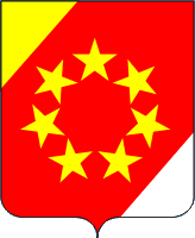 	СОВЕТ ДЕПУТАТОВ	    ПроектСТЕПНОВСКОГО МУНИЦИПАЛЬНОГО ОКРУГАСТАВРОПОЛЬСКОГО КРАЯПЕРВОГО СОЗЫВАРЕШЕНИЕ                      		 	       с. Степное				   Об исполнении бюджета Степновского муниципального округа Ставропольского края за 2021 годСогласно решению Совета депутатов Степновского муниципального округа Ставропольского края от 06 октября 2020 г. № 2/22-I «О бюджетном процессе в Степновском муниципальном округе Ставропольского края» (с изменениями, внесенными решениями Совета депутатов Степновского муниципального округа Ставропольского края от 25 ноября 2020 г. № 5/46-I, от 14 декабря 2020 г. № 8/120-I, от 10 декабря 2021 г. № 19/270-I, от 29 апреля 2022 г. № 22/320-I), Совет депутатов Степновского муниципального округа Ставропольского краяРЕШИЛ:1. Утвердить отчет об исполнении бюджета Степновского муниципального округа Ставропольского края (далее – местный бюджет) за 2021 год по доходам в сумме 980111,99 тыс. рублей и расходам в сумме 979941,14 тыс. рублей, по следующим показателям:доходам местного бюджета по кодам классификации доходов бюджетов Российской Федерации за 2021 год согласно приложению 1 к настоящему решению;расходам местного бюджета по разделам, подразделам, целевым статьям (муниципальным программам и непрограммным направлениям деятельности) и группам видов расходов классификации расходов бюджетов в ведомственной структуре расходов бюджета муниципального округа за 2021 год согласно приложению 2 к настоящему решению;расходам местного бюджета по разделам и подразделам классификации расходов бюджетов за 2021 год согласно приложению 3 к настоящему решению;источников финансирования дефицита местного бюджета по кодам классификации источников финансирования дефицитов бюджетов за 2021 год согласно приложению 4 к настоящему решению;численности муниципальных служащих Степновского муниципального округа Ставропольского края и работников муниципальных учреждений Степновского муниципального округа Ставропольского края и фактических расходов на оплату их труда согласно приложению 5 к настоящему решению.2. Настоящее решение подлежит опубликованию в общественно-политической газете Степновского района Ставропольского края «Степновские вести».3. Настоящее решение вступает в силу после его официального опубликования.Председатель Совета депутатовСтепновского муниципального округаСтавропольского края							 А.Н.ЛитвиненкоГлаваСтепновского муниципального округаСтавропольского края							С.В.ЛобановПриложение 1к решению Совета депутатов Степновского муниципального округа Ставропольского края от 29 июля 2022 г. № 24/360-IДОХОДЫместного бюджета по кодам классификации доходов бюджетов Российской Федерации за 2021(тыс. руб.)________________Приложение 2к решению Совета депутатов Степновского муниципального округа Ставропольского края от 29 июля 2022 г. № 24/360-IРАСХОДЫместного бюджета по разделам, подразделам, целевым статьям (муниципальным программам и непрограммным направлениям деятельности) и группам видов расходов классификации расходов бюджетов в ведомственной структуре расходов бюджета муниципального округа за 2021 год(тыс. руб.)________________Приложение 3к решению Совета депутатов Степновского муниципального округа Ставропольского края от 29 июля 2022 г. № 24/360-IРАСХОДЫместного бюджета по разделам и подразделам классификации расходов бюджета за 2021 год(тыс. руб.)_______________Приложение 4к решению Совета депутатов Степновского муниципального округа Ставропольского края от 29 июля 2022 г. № 24/360-IИСТОЧНИКИфинансирования дефицита местного бюджета по кодам классификации источников финансирования дефицитов бюджетов за 2021 год(тыс. руб.)_______________Приложение 5к решению Совета депутатов Степновского муниципального округа Ставропольского края от 29 июля 2022 г. № 24/360-IЧИСЛЕННОСТЬмуниципальных служащих Степновского муниципального округа Ставропольского края и работников муниципальных учреждений Степновского муниципального округа Ставропольского края и фактических расходов на оплату их труда за 2021 год________________Код бюджетной классификации Российской ФедерацииНаименование доходовУтверждено на 2021 годИсполнено за 2021 год% исполнения12345000 1 00 00000 00 0000 000НАЛОГОВЫЕ И НЕНАЛОГОВЫЕ ДОХОДЫ192280,07180192,6293,71000 1 01 00000 00 0000 000НАЛОГИ НА ПРИБЫЛЬ, ДОХОДЫ74739,3069067,0992,41000 1 01 02000 00 0000 110Налог на доходы физических лиц74739,3069067,0992.41000 1 01 02010 01 0000 110Налог на доходы физических лиц с доходов, источником которых является налоговый агент, за исключением доходов, в отношении которых исчисление и уплата налога осуществляются в соответствии со статьями 227, 2271 и 228 Налогового кодекса Российской Федерации74713,3066585,8192,85000 1 01 02020 01 0000 110Налог на доходы физических лиц с доходов, полученных от осуществления деятельности физическими лицами, зарегистрированными в качестве индивидуальных предпринимателей, нотариусов, занимающихся частной практикой, адвокатов, учредивших адвокатские кабинеты и других лиц, занимающихся частной практикой в соответствии со статьей 227 Налогового кодекса Российской Федерации0,00381,280,00000 1 01 02030 01 0000 110Налог на доходы физических лиц с доходов, полученных физическими лицами, не являющимися налоговыми резидентами Российской Федерации0,002063,910,00000 1 01 02040 01 0000 110Налог на доходы физических лиц с доходов в виде фиксированных авансовых платежей с доходов, полученных физическими лицами, являющимися иностранными гражданами, осуществляющими трудовую деятельность по найму у физических лиц на основании патента в соответствии со статьей 227 Налогового кодекса Российской Федерации26,0036,09138,81000 1 03 00000 00 0000 000НАЛОГИ НА ТОВАРЫ (РАБОТЫ, УСЛУГИ), РЕАЛИЗУЕМЫЕ НА ТЕРРИТОРИИ РОССИЙСКОЙ ФЕДЕРАЦИИ11213,5911210,6399,97000 1 03 02000 01 0000 110Акцизы по подакцизным товарам (продукции), производимым на территории Российской Федерации11213,5911210,6399,97000 1 05 00000 00 0000 000НАЛОГИ НА СОВОКУПНЫЙ ДОХОД20252,1820293,94100,21000 1 05 01000 01 0000 110Налог, взимаемый в связи с применением упрощенной системы налогообложения2210,002300,02104,07000 1 05 02000 02 0000 110Единый налог на вмененный доход для отдельных видов деятельности886,00746,3384,23000 1 05 03000 01 0000 110Единый сельскохозяйственный налог15933,0015889,1199,72000 1 05 04000 02 0000 110Налог, взимаемый в связи с применением патентной системы налогообложения, зачисляемый в бюджеты муниципальных округов1223,181358,48111,06000 1 06 00000 00 0000 000НАЛОГИ НА ИМУЩЕСТВО26970,0424109,3589,39000 1 06 01000 14 0000 110Налог на имущество физических лиц, взимаемый по ставкам, применяемым к объектам налогообложения, расположенным в границах муниципальных округов3648,003438,6394,26000 1 06 06000 14 0000 110Земельный налог23322,0420670,7288,63000 1 08 00000 00 0000 000ГОСУДАРСТВЕННАЯ ПОШЛИНА2166,642241,37103,45000 1 08 03000 01 0000 110Государственная пошлина по делам, рассматриваемым в судах общей юрисдикции, мировыми судами (за исключением государственной пошлины по делам, рассматриваемым Верховым Судом РФ)2166,642241,37103,45000 1 11 00000 00 0000 000ДОХОДЫ ОТ ИСПОЛЬЗОВАНИЯ ИМУЩЕСТВА, НАХОДЯЩЕГОСЯ В ГОСУДАРСТВЕННОЙ И МУНИЦИПАЛЬНОЙ СОБСТВЕННОСТИ40546,2141077,41101,31000 1 11 05000 00 0000 120Доходы, получаемые в виде арендной либо иной платы за передачу в возмездное пользование государственного и муниципального имущества (за исключением имущества бюджетных и автономных учреждений, а также имущества государственных и муниципальных унитарных предприятий, в том числе казенных)40546,2141077,41101,31000 1 11 05010 00 0000 120Доходы, получаемые в виде арендной платы за земельные участки, государственная собственность на которые не разграничена, а также средства от продажи права на заключение договоров аренды указанных земельных участков34646,2135209,48101,62000 1 11 05012 14 0000 120Доходы, получаемые в виде арендной платы за земельные участки, государственная собственность на которые не разграничена и которые расположены в границах муниципальных округов, а также средства от продажи права на заключение договоров аренды указанных земельных участков34646,2135209,48101,62000 1 11 05020 00 0000 120Доходы, получаемые в виде арендной платы за земли после разграничения государственной собственности на землю, а также средства от продажи права на заключение договоров аренды указанных земельных участков (за исключением земельных участков бюджетных и автономных учреждений)4987,005061,49101,49000 1 11 05024 14 0000 120Доходы, получаемые в виде арендной платы, а также средства от продажи права на заключение договоров аренды за земли, находящиеся в собственности муниципальных округов (за исключением земельных участков муниципальных бюджетных и автономных учреждений)4987,005061,49101,49000 1 11 05070 00 0000 120Доходы от сдачи в аренду имущества, составляющего государственную (муниципальную) казну (за исключением земельных участков)913,00806,4488,33000 1 11 05074 14 0000 120Доходы от сдачи в аренду имущества, составляющего казну муниципальных округов (за исключением земельных участков)913,00806,4488,33000 1 12 00000 00 0000 000ПЛАТЕЖИ ПРИ ПОЛЬЗОВАНИИ ПРИРОДНЫМИ РЕСУРСАМИ17,0016,8899,29000 1 12 01000 01 0000 120Плата за негативное воздействие на окружающую среду17,0016,8899,29000 1 13 00000 00 0000 130ДОХОДЫ ОТ ОКАЗАНИЯ ПЛАТНЫХ УСЛУГ И КОМПЕНСАЦИИ ЗАТРАТ ГОСУДАРСТВА12840,378648,3367,35000 1 13 01000 00 0000 130Доходы от оказания платных услуг (работ)12762,768064,5363,19000 1 13 01994 14 0000 130Прочие доходы от оказания платных услуг (работ) получателями средств бюджетов муниципальных округов12762,768064,5363,19000 1 13 02000 00 0000 130Доходы от компенсации затрат государства77,61583,80Более 200%000 1 13 02994 14 0000 130Прочие доходы от компенсации затрат бюджетов муниципальных округов77,61583,80Более 200%000 1 14 00000 00 0000 000ДОХОДЫ ОТ ПРОДАЖИ МАТЕРИАЛЬНЫХ И НЕМАТЕРИАЛЬНЫХ АКТИВОВ233,06529,86Более 200%000 1 14 06000 00 0000 430Доходы от продажи земельных участков, находящихся в государственной и муниципальной собственности233,06529,86Более 200%000 1 14 06012 14 1000 430Доходы от продажи земельных участков, государственная собственность на которые не разграничена и которые расположены в границах муниципальных округов в части доходов органов местного самоуправления.233,06529,86Более 200%000 1 16 00000 00 0000 000ШТРАФЫ, САНКЦИИ, ВОЗМЕЩЕНИЕ УЩЕРБА1884,321574,1683,54000 1 16 01000 00 0000 140Административные штрафы, установленные Кодексом Российской Федерации об административных правонарушениях1379,021012,3873,41000 1 16 01053 01 0000 140Административные штрафы, установленные Главой 5 Кодекса Российской Федерации об административных правонарушениях, за административные правонарушения, посягающие на права граждан, налагаемые мировыми судьями, комиссиями по делам несовершеннолетних и защите их прав10,002,7727,70000 1 16 01063 01 0000 140Административные штрафы, установленные Главой 6 Кодекса Российской Федерации об административных правонарушениях, за административные правонарушения, посягающие на здоровье, санитарно-эпидемиологическое благополучие населения и общественную нравственность, налагаемые мировыми судьями, комиссиями по делам несовершеннолетних и защите их прав16,006,1638,50000 1 16 01073 01 0000 140Административные штрафы, установленные Главой 7 Кодекса Российской Федерации об административных правонарушениях, за административные правонарушения в области охраны собственности, налагаемые мировыми судьями, комиссиями по делам несовершеннолетних и защите их прав883,00659,4474,68000 1 16 01093 01 0000 140Административные штрафы, установленные Главой 9 Кодекса Российской Федерации об административных правонарушениях, за административные правонарушения в промышленности, строительстве и энергетике, налагаемые мировыми судьями, комиссиями по делам несовершеннолетних и защите их прав5,001,0020,00000 1 16 01123 01 0000 140Административные штрафы, установленные главой 12 Кодекса Российской Федерации об административных правонарушениях, за административные правонарушения в области дорожного движения, налагаемые мировыми судьями, комиссиями по делам несовершеннолетних и защите их прав2,00,000,00000 1 16 01133 01 0000 140Административные штрафы, установленные Главой 13 Кодекса Российской Федерации об административных правонарушениях, за административные правонарушения в области связи и информации, налагаемые мировыми судьями, комиссиями по делам несовершеннолетних и защите их прав5,001,8036,00000 1 16 01143 01 0000 140Административные штрафы, установленные Главой 14 Кодекса Российской Федерации об административных правонарушениях, за административные правонарушения в области предпринимательской деятельности и деятельности саморегулируемых организаций, налагаемые мировыми судьями, комиссиями по делам несовершеннолетних и защите их прав15,009,8265,47000 1 16 01153 01 0000 140Административные штрафы, установленные Главой 15 Кодекса Российской Федерации об административных правонарушениях, за административные правонарушения в области финансов, налогов и сборов, страхования, рынка ценных бумаг (за исключением штрафов, указанных в пункте 6 статьи 46 Бюджетного кодекса Российской Федерации), налагаемые мировыми судьями, комиссиями по делам несовершеннолетних и защите их прав7,002,3733,86000 1 16 01173 01 0000 140Административные штрафы, установленные Главой 17 Кодекса Российской Федерации об административных правонарушениях, за административные правонарушения, посягающие на институты государственной власти, налагаемые мировыми судьями, комиссиями по делам несовершеннолетних и защите их прав15,003,3022,00000 1 16 01193 01 0000 140Административные штрафы, установленные Главой 19 Кодекса Российской Федерации об административных правонарушениях, за административные правонарушения против порядка управления, налагаемые мировыми судьями, комиссиями по делам несовершеннолетних и защите их прав104,5053,5351,22000 1 16 01203 01 0000 140Административные штрафы, установленные Главой 20 Кодекса Российской Федерации об административных правонарушениях, за административные правонарушения, посягающие на общественный порядок и общественную безопасность, налагаемые мировыми судьями, комиссиями по делам несовершеннолетних и защите их прав314,52270,6986,06000 1 16 01333 01 0000 140Административные штрафы, установленные Кодексом Российской Федерации об административных правонарушениях, за административные правонарушения в области производства и оборота этилового спирта, алкогольной и спиртосодержащей продукции, а также за административные правонарушения порядка ценообразования в части регулирования цен на этиловый спирт, алкогольную и спиртосодержащую продукцию, налагаемые мировыми судьями, комиссиями по делам несовершеннолетних и защите их прав2,001,575,00000 1 16 07000 00 0000 140Штрафы, неустойки, пени, уплаченные в соответствии с законом или договором в случае неисполнения или ненадлежащего исполнения обязательств перед государственным (муниципальным) органом, органом управления государственным внебюджетным фондом, казенным учреждением, Центральным банком Российской Федерации, иной организацией, действующей от имени Российской Федерации439,60532,57121,15000 1 16 07010 14 0000 140Штрафы, неустойки, пени, уплаченные в случае просрочки исполнения поставщиком (подрядчиком, исполнителем) обязательств, предусмотренных муниципальным контрактом, заключенным муниципальным органом, казенным учреждением муниципального округа372,60449,59120,66000 116 07090 14 0000 140Иные штрафы, неустойки, пени, уплаченные в соответствии с законом или договором в случае неисполнения или ненадлежащего исполнения обязательств перед муниципальным органом, (муниципальным казенным учреждением) муниципального округа67,0082,98123,85000 1 16 10000 00 0000 140Платежи в целях возмещения причиненного ущерба (убытков)65,7029,2144,46000 1 16 10031 14 0000 140Возмещение ущерба при возникновении страховых случаев, когда выгодоприобретателями выступают получатели средств бюджета муниципального округа13,70 13,70100,00000 1 16 10123 01 0000 140Доходы от денежных взысканий (штрафов), поступающие в счет погашения задолженности, образовавшейся до 1 января 2020 года, подлежащие зачислению в бюджет муниципального образования по нормативам, действующим до 1 января 2020 года20,004,5522,75000 1 16 10129 01 0000 140Доходы от денежных взысканий (штрафов), поступающие в счет погашения задолженности, образовавшейся до 1 января 2020 года, подлежащие зачислению в федеральный бюджет и бюджет муниципального образования по нормативам, действующим до 1 января 2020 года32,0010,9634,25000 1 17 00000 00 0000 000ПРОЧИЕ НЕНАЛОГОВЫЕ ДОХОДЫ1417,361423,60100,44000 1 17 05040 14 0000 180Прочие неналоговые доходы бюджетов муниципальных округов0,006,240,00000 1 17 15000 00 0000 150Инициативные платежи1417,361417,36100,00000 1 17 15020 14 0000 150Инициативные платежи, зачисляемые в бюджеты муниципальных округов1417,361417,36100,00000 2 00 00000 00 0000 000БЕЗВОЗМЕЗДНЫЕ ПОСТУПЛЕНИЯ787831,92783702,7699,47000 2 02 00000 00 0000 000БЕЗВОЗМЕЗДНЫЕ ПОСТУПЛЕНИЯ ОТ ДРУГИХ БЮДЖЕТОВ БЮДЖЕТНОЙ СИСТЕМЫ РОССИЙСКОЙ ФЕДЕРАЦИИ, КРОМЕ БЮДЖЕТОВ ГОСУДАРСТВЕННЫХ ВНЕБЮДЖЕТНЫХ ФОНДОВ791077,51787068,3599,49000 2 02 10000 00 0000 150Дотации бюджетам бюджетной системы Российской Федерации235306,00235306,00100,00000 2 02 15001 14 0000 150Дотации бюджетам муниципальных округов на выравнивание бюджетной обеспеченности из бюджета субъекта Российской Федерации235306,00235306,00100,00000 2 02 20000 00 0000 150Субсидии бюджетам бюджетной системы Российской Федерации (межбюджетные субсидии)82974,6479932,5096,33000 2 02 20216 00 0000 150Субсидии бюджетам на осуществление дорожной деятельности в отношении автомобильных дорог общего пользования, а также капитального ремонта и ремонта дворовых территорий многоквартирных домов, проездов к дворовым территориям многоквартирных домов населенных пунктов51173,1651040,1199,74000 2 02 20216 14 0000 150Субсидии бюджетам муниципальных округов на осуществление дорожной деятельности в отношении автомобильных дорог общего пользования, а также капитального ремонта и ремонта дворовых территорий многоквартирных домов, проездов к дворовым территориям многоквартирных домов населенных пунктов51173,1651040,1199,74000 2 02 25097 00 0000 150Субсидии бюджетам на создание в общеобразовательных организациях, расположенных в сельской местности, условий для занятий физической культурой и спортом1823,611823,61100,00000 2 02 25097 14 0000 150Субсидии бюджетам муниципальных округов на создание в общеобразовательных организациях, расположенных в сельской местности, условий для занятий физической культурой и спортом1823,601823,60100,00000 2 02 25304 00 0000 150Субсидии бюджетам на организацию бесплатного горячего питания обучающихся, получающих начальное общее образование в государственных и муниципальных образовательных организациях11221,859177,5281,78000 2 02 25304 14 0000 150Субсидии бюджетам муниципальных округов на организацию бесплатного горячего питания обучающихся, получающих начальное общее образование в государственных и муниципальных образовательных организациях11221,859177,5281,78000 2 02 25467 00 0000 150Субсидии бюджетам на обеспечение развития и укрепления материально-технической базы домов культуры в населенных пунктах с числом жителей до 50 тысяч человек1063,831063,83100,00000 2 02 25467 14 0000 150Субсидии бюджетам муниципальных округов на обеспечение развития и укрепления материально-технической базы домов культуры в населенных пунктах с числом жителей до 50 тысяч человек1063,831063,83100,00000 2 02 25497 00 0000 150Субсидии бюджетам на реализацию мероприятий по обеспечению жильем молодых семей394,05394,05100,00000 2 02 25497 14 0000 150Субсидии бюджетам муниципальных округов на реализацию мероприятий по обеспечению жильем молодых семей394,05394,05100,00000 2 02 25519 00 0000 150Субсидии бюджетам на поддержку отрасли культуры101,35101,35100,00000 2 02 25519 14 0000 150Субсидии бюджетам муниципальных округов на поддержку отрасли культуры101,35101,35100,00000 2 02 29999 00 0000 150Прочие субсидии17196,7916332,0394,97000 2 02 29999 14 0000 150Прочие субсидии бюджетам муниципальных районов17196,7916332,0494,97000 2 02 29999 14 1204 150Прочие субсидии бюджетам муниципальных округов (проведение информационно-пропагандистских мероприятий, направленных на профилактику идеологии терроризма)100,00100,00100,00000 2 02 29999 14 0173 150Прочие субсидии бюджетам муниципальных округов (проведение работ по замене оконных блоков в муниципальных образовательных организациях)2906,092906,09100,00000 2 02 29999 14 1161 150Прочие субсидии бюджетам муниципальных округов (проведение работ по капитальному ремонту кровель в муниципальных общеобразовательных организациях)6651,945787,1886,99000 2 02 29999 14 1213 150Прочие субсидии бюджетам муниципальных округов (проведение работ по замене оконных блоков в муниципальных образовательных организациях Ставропольского края)2348,192348,19100,00000 2 02 29999 14 1231 150Прочие субсидии бюджетам муниципальных округов (комплектование книжных фондов библиотек муниципальных образований)32,7832,78100,00000 2 02 29999 14 0018 150Прочие субсидии бюджета муниципальных округов (реализация проектов развития территорий муниципальных образований, основанных на местных инициативах)5157,795157,79100,00000 2 02 30000 00 0000 150Субвенции бюджетам бюджетной системы Российской Федерации455786,19458106,75101,51000 2 02 30024 00 0000 150Субвенции местным бюджетам на выполнение передаваемых полномочий субъектов Российской Федерации212078,40212562,47100,23000 2 02 30024 14 0000 150Субвенции бюджетам муниципальных округов на выполнение передаваемых полномочий субъектов Российской Федерации212078,40212562,47100,23000 2 02 30024 14 0026 150Субвенции бюджетам муниципальных округов на выполнение передаваемых полномочий субъектов Российской Федерации (организация и осуществление деятельности по опеке и попечительству в области здравоохранения)163,95163,95100,00000 2 02 30024 14 0028 150Субвенции бюджетам муниципальных округов на выполнение передаваемых полномочий субъектов Российской Федерации (организация и осуществление деятельности по опеке и попечительству в области образования)823,47823,47100,00000 2 02 30024 14 0032 150Субвенции бюджетам муниципальных округов на выполнение передаваемых полномочий субъектов Российской Федерации (организация и проведение мероприятий по борьбе с иксодовыми клещами-переносчиками Крымской геморрагической лихорадки в природных биотопах)157,13157,13100,00000 2 02 30024 14 0036 150Субвенции бюджетам муниципальных округов на выполнение передаваемых полномочий субъектов Российской Федерации (администрирование переданных отдельных государственных полномочий в области сельского хозяйства)2067,272067,27100,00000 2 02 30024 14 0040 150Субвенции бюджетам муниципальных округов на выполнение передаваемых полномочий субъектов Российской Федерации (предоставление государственной социальной помощи малоимущим семьям, малоимущим одиноко проживающим гражданам)482,32482,32100,00000 2 02 30024 14 0041 150Субвенции бюджетам муниципальных округов на выполнение передаваемых полномочий субъектов Российской Федерации (выплата ежемесячной денежной компенсации на каждого ребенка в возрасте до 18 лет многодетным семьям)20231,7920231,79100,00000 2 02 30024 14 0042 150Субвенции бюджетам муниципальных округов на выполнение передаваемых полномочий субъектов Российской Федерации (выплата ежегодного социального пособия на проезд студентам)11,4211,42100,00000 2 02 30024 14 0045 150Субвенции бюджетам муниципальных округов на выполнение передаваемых полномочий субъектов Российской Федерации (реализация Закона Ставропольского края «О наделении органов местного самоуправления муниципальных образований в Ставропольском крае отдельными государственными полномочиями Ставропольского края по формированию, содержанию и использованию Архивного фонда Ставропольского края»)1221,031221,03100,00000 2 02 30024 14 0047 150Субвенции бюджетам муниципальных округов на выполнение передаваемых полномочий субъектов Российской Федерации (создание и организация деятельности комиссий по делам несовершеннолетних и защите их прав14,6914,69100,00000 2 02 30024 14 0066 150Субвенции бюджетам муниципальных округов на выполнение передаваемых полномочий субъектов Российской Федерации (выплата пособия на ребенка)18110,0018110,00100,00000 2 02 30024 14 0090 150Субвенции бюджетам муниципальных округов на выполнение передаваемых полномочий субъектов Российской Федерации (предоставление мер социальной поддержки по оплате жилых помещений, отопления и освещения педагогическим работникам муниципальных образовательных организаций, проживающим и работающим в сельских населенных пунктах, рабочих поселках (поселках городского типа)8944,728944,72100,00000 2 02 30024 14 0147 150Субвенции бюджетам муниципальных округов на выполнение передаваемых полномочий субъектов Российской Федерации (осуществление отдельных государственных полномочий в области труда и социальной защиты отдельных категорий граждан)11021,8611021,86100,00000 2 02 30024 14 0181 150Субвенции бюджетам муниципальных округов на выполнение передаваемых полномочий субъектов Российской Федерации (реализация Закона Ставропольского края «О наделении органов местного самоуправления муниципальных районов и городских округов в Ставропольском крае отдельными государственными полномочиями Ставропольского края по созданию административных комиссий»)3,003,00100,00000 2 02 30024 14 1107 150Субвенции бюджетам муниципальных округов на выполнение передаваемых полномочий субъектов Российской Федерации (обеспечение государственных гарантий реализации прав на получение общедоступного и бесплатного дошкольного образования в муниципальных дошкольных и общеобразовательных организациях и на финансовое обеспечение получения дошкольного образования в частных дошкольных и частных общеобразовательных организациях)30131,6930638,49101,68000 2 02 30024 14 1108 150Субвенции бюджетам муниципальных округов на выполнение передаваемых полномочий субъектов Российской Федерации (обеспечение государственных гарантий реализации прав на получение общедоступного и бесплатного начального общего, основного общего, среднего общего образования в муниципальных общеобразовательных организациях, а также обеспечение дополнительного образования детей в муниципальных общеобразовательных организациях и на финансовое обеспечение получения начального общего, основного общего, среднего общего образования в частных общеобразовательных организациях)109819,92109819,92100,00000 2 02 30024 14 1110 150Субвенции бюджетам муниципальных округов на выполнение передаваемых полномочий субъектов Российской Федерации (осуществление деятельности по обращению с животными без владельцев)510,65508,0899,50000 2 02 30024 14 1122 150Субвенции бюджетам муниципальных округов на выполнение передаваемых полномочий субъектов Российской Федерации (выплата ежегодной денежной компенсации многодетным семьям на каждого из детей не старше 18 лет, обучающихся в общеобразовательных организациях, на приобретение комплекта школьной одежды, спортивной одежды и обуви и школьных письменных принадлежностей)5099,555099,55100,00000 2 02 30024 14 1209 150Субвенции бюджетам муниципальных округов на выполнение передаваемых полномочий субъектов Российской Федерации (выплата денежной компенсации семьям, в которых в период с 1 января 2011 года по 31 декабря 2015 года родился третий или последующий ребенок)90,0069,8477,60000 2 02 30024 14 1221 150Субвенции бюджетам муниципальных округов на выполнение передаваемых полномочий субъектов Российской Федерации (ежегодная денежная выплата гражданам Российской Федерации, родившимся на территории Союза Советских Социалистических Республик, а также на иных территориях, которые на дату начала Великой Отечественной войны входили в его состав, не достигшим совершеннолетия на 3 сентября 1945 года и постоянно проживающим на территории Ставропольского края)3173,943173,94100,00000 2 02 30029 00 0000 150Субвенции бюджетам на компенсацию части платы, взимаемой с родителей (законных представителей) за присмотр и уход за детьми, посещающими образовательные организации, реализующие образовательные программы дошкольного образования2488,292488,29100,00000 2 02 30029 14 0000 150Субвенции бюджетам муниципальных округов на компенсацию части платы, взимаемой с родителей (законных представителей) за присмотр и уход за детьми, посещающими образовательные организации, реализующие образовательные программы дошкольного образования 2488,292488,29100,00000 2 02 35084 00 0000 150Субвенции бюджетам на осуществление ежемесячной денежной выплаты, назначаемой в случае рождения третьего ребенка или последующих детей до достижения ребенком возраста трех лет29798,7129798,71100,00000 2 02 35084 14 0000 150Субвенции бюджетам муниципальных округов на осуществление ежемесячной денежной выплаты, назначаемой в случае рождения третьего ребенка или последующих детей до достижения ребенком возраста трех лет29798,7129798,71100,00000 2 02 35118 00 0000 150Субвенции бюджетам на осуществление первичного воинского учета органами местного самоуправления поселений, муниципальных и городских округов971,29953,9398,21000 2 02 35118 14 0000 150Субвенции бюджетам муниципальных округов на осуществление первичного воинского учета органами местного самоуправления поселений, муниципальных и городских округов971,29953,9398,21000 2 02 35120 00 0000 150Субвенции бюджетам на осуществление полномочий по составлению (изменению) списков кандидатов в присяжные заседатели федеральных судов общей юрисдикции в Российской Федерации9,659,65100,00000 2 02 35120 14 0000 150Субвенции бюджетам муниципальных округов на составление (изменение) списков кандидатов в присяжные заседатели федеральных судов общей юрисдикции в Российской Федерации9,659,65100,00000 2 02 35220 00 0000 150Субвенции бюджетам на осуществление переданного полномочия Российской Федерации по осуществлению ежегодной денежной выплаты лицам, награжденным нагрудным знаком «Почетный донор России»91,8791,87100,00000 2 02 35220 14 0000 150Субвенции бюджетам муниципальных округов на осуществление переданного полномочия Российской Федерации по осуществлению ежегодной денежной выплаты лицам, награжденным нагрудным знаком «Почетный донор России»91,8791,87100,00000 2 02 35250 00 0000 150Субвенции бюджетам на оплату жилищно-коммунальных услуг отдельным категориям граждан15950,00 15950,00100,00000 2 02 35250 14 0000 150Субвенции бюджетам муниципальных округов на оплату жилищно-коммунальных услуг отдельным категориям граждан 15950,0015950,00100,00000 2 02 35302 00 0000 150Субвенции бюджетам на осуществление ежемесячных выплат на детей в возрасте от трех до семи лет включительно106328,44106828,43100,47000 2 02 35302 14 0000 150Субвенции бюджетам муниципальных округов на осуществление ежемесячных выплат на детей в возрасте от трех до семи лет включительно106328,44106328,43100,47000 2 02 35380 00 0000 150Субвенции бюджетам на выплату государственных пособий лицам, не подлежащим обязательному социальному страхованию на случай временной нетрудоспособности и в связи с материнством, и лицам, уволенным в связи с ликвидацией организаций (прекращением деятельности, полномочий физическими лицами)23287,3424773,15106,38000 2 02 35380 14 0000 150Субвенции бюджетам муниципальных округов на выплату государственных пособий лицам, не подлежащим обязательному социальному страхованию на случай временной нетрудоспособности и в связи с материнством, и лицам, уволенным в связи с ликвидацией организаций (прекращением деятельности, полномочий физическими лицами)23287,3424773,15106,38000 2 02 35404 00 0000 150Субвенции бюджетам на оказание государственной социальной помощи на основании социального контракта отдельным категориям граждан5316,625316,62100,00000 2 02 35404 14 0000 150Субвенции бюджетам муниципальных округов на оказание государственной социальной помощи на основании социального контракта отдельным категориям граждан5316,625316,62100,00000 2 02 35469 00 0000 150Субвенции бюджетам на проведение Всероссийской переписи населения 2020 года287,09155,1354,03000 2 02 35469 14 0000 150Субвенции бюджетам муниципальных округов на проведение Всероссийской переписи населения 2020 года287,09155,1354,03000 2 02 35573 00 0000 150Субвенции бюджетам на осуществление ежемесячной выплаты, в связи с рождением (усыновлением) первого ребенка23606,5423606,54100,00000 2 02 35573 14 0000 150Субвенции бюджетам муниципальных округов на осуществление ежемесячной выплаты, в связи с рождением (усыновлением) первого ребенка23606,5423606,54100,00000 2 02 39998 00 0000 150Единая субвенция местным бюджетам35571,9635571,96100,00000 2 02 39998 14 1157 150Единая субвенция бюджетам муниципальных округов (осуществление отдельных государственных полномочий по социальной защите отдельных категорий граждан)31776,0331776,03100,00000 2 02 39998 14 1158 150Единая субвенция бюджетам муниципальных округов (осуществление отдельных государственных полномочий по социальной поддержке семьи и детей)3795,933795,93100,00000 2 02 40000 00 0000 150Иные межбюджетные трансферты17010,6813723,1080,67000 2 02 45303 00 0000 150Межбюджетные трансферты, передаваемые бюджетам муниципальных округов на ежемесячное денежное вознаграждение за классное руководство педагогическим работникам государственных и муниципальных общеобразовательных организаций10936,809818,8289,78000 2 02 45303 14 0000 150Межбюджетные трансферты, передаваемые бюджетам муниципальных округов на ежемесячное денежное вознаграждение за классное руководство педагогическим работникам государственных и муниципальных общеобразовательных организаций10936,809818,8289,78000 2 02 49999 00 0000 150Прочие межбюджетные трансферты, передаваемые бюджетам 6073,873904,2864,28000 2 02 49999 14 0000 150Прочие межбюджетные трансферты, передаваемые бюджетам муниципальных округов6073,873904,2864,28000 2 02 49999 14 0063 150Прочие межбюджетные трансферты, передаваемые бюджетам муниципальных округов (выплата социального пособия на погребение)145,29152,32104,84000 2 02 49999 14 0064 150Прочие межбюджетные трансферты, передаваемые бюджетам муниципальных округов (обеспечение деятельности депутатов Думы Ставропольского края и их помощников в избирательном округе)564,47561,7399,51000 2 02 49999 14 0190 150Прочие межбюджетные трансферты, передаваемые бюджетам (увеличение заработной платы муниципальных служащих муниципальной службы и лиц, не замещающих должности муниципальной службы и исполняющих обязанности по техническому обеспечению деятельности органов местного самоуправления муниципальных образований, работников органов местного самоуправления, осуществляющих профессиональную деятельность по профессиям рабочих, а также работников муниципальных учреждений, за исключением отдельных категорий работников муниципальных учреждений, которым повышение заработной платы осуществляется в соответствии с указами Президента Российской Федерации от 7 мая 2012 г. № 597 «О мероприятиях по реализации государственной социальной политики», от 1 июня 2012 г. № 761 «О Национальной стратегии действий в интересах детей на 2012-2017 годы» и от 28 декабря 2012 г. № 1688 «О некоторых мерах по реализации государственной политики в сфере защиты детей-сирот и детей, оставшихся без попечения родителей»)1278,361278,36100,00000 2 02 49999 14 1217 150Прочие межбюджетные трансферты, передаваемые бюджетам муниципальных округов (приобретение новогодних подарков детям, обучающимся по образовательным программам начального общего образования в муниципальных и частных образовательных организациях Ставропольского края)538,50538,50100,00000 2 02 49999 14 1249 150Прочие межбюджетные трансферты, передаваемые бюджетам (проведение антитеррористических мероприятий в муниципальных образовательных организациях)2173,880,000,00000 2 02 49999 14 1255 150Прочие межбюджетные трансферты, передаваемые бюджетам муниципальных округов (осуществление выплаты лицам, входящим в муниципальные управленческие команды Ставропольского края, поощрения за достижение в 2020 году Ставропольским краем значений (уровней) показателей для оценки эффективности деятельности высших должностных лиц (руководителей высших исполнительных органов государственной власти) субъектов Российской Федерации и деятельности органов исполнительной власти субъектов Российской Федерации)1373,371373,37100,00000 2 07 00000 00 0000 000ПРОЧИЕ БЕЗВОЗМЕЗДНЫЕ ПОСТУПЛЕНИЯ850,00730,0085,88000 2 07 04000 00 0000 150Прочие безвозмездные поступления в бюджеты муниципальных округов850,00730,0085,88000 2 07 04050 14 0000 150Прочие безвозмездные поступления в бюджеты муниципальных округов850,00730,0085,88000 2 18 00000 00 0000 000ДОХОДЫ БЮДЖЕТОВ БЮДЖЕТНОЙ СИСТЕМЫ РОССИЙСКОЙ ФЕДЕРАЦИИ ОТ ВОЗВРАТА БЮДЖЕТАМИ БЮДЖЕТНОЙ СИСТЕМЫ РОССИЙСКОЙ ФЕДЕРАЦИИ И ОРГАНИЗАЦИЯМИ ОСТАТКОВ СУБСИДИЙ, СУБВЕНЦИЙ И ИНЫХ МЕЖБЮДЖЕТНЫХ ТРАНСФЕРТОВ, ИМЕЮЩИХ ЦЕЛЕВОЕ НАЗНАЧЕНИЕ, ПРОШЛЫХ ЛЕТ73,5573,55100,00000 2 18 04000 00 0000 150Доходы бюджетов бюджетной системы Российской Федерации от возврата бюджетами бюджетной системы Российской Федерации остатков субсидий, субвенций и иных межбюджетных трансфертов, имеющих целевое назначение, прошлых лет73,5573,55100,00000 2 18 04010 14 0000 150Доходы бюджетов муниципальных округов от возврата бюджетными учреждениями остатков субсидий прошлых лет73,5573,55100,00000 2 19 00000 00 0000 000ВОЗВРАТ ОСТАТКОВ СУБСИДИЙ, СУБВЕНЦИЙ И ИНЫХ МЕЖБЮДЖЕТНЫХ ТРАНСФЕРТОВ, ИМЕЮЩИХ ЦЕЛЕВОЕ НАЗНАЧЕНИЕ, ПРОШЛЫХ ЛЕТ-4169,14-4169,14100,00000 2 19 35000 00 0000 150Возврат остатков субсидий, субвенций и иных межбюджетных трансфертов, имеющих целевое назначение, прошлых лет из бюджетов -257,08-257,08100,00000 2 19 35250 14 0000 150Возврат остатков субвенций на оплату жилищно-коммунальных услуг отдельным категориям граждан из бюджетов муниципальных округов-257,08-257,08100,00000 2 19 60010 14 0000 150Возврат прочих остатков субсидий, субвенций и иных межбюджетных трансфертов, имеющих целевое назначение, прошлых лет из бюджетов муниципальных округов-3912,06-3912,06100,00ВСЕГО ДОХОДОВ980111,99963895,3898,35НаименованиеАдмРзПРЦСРВРУтверждено на 2021 годИсполнено за 2021 г.Процент исполнения123456789СОВЕТ ДЕПУТАТОВ СТЕПНОВСКОГО МУНИЦИПАЛЬНОГО ОКРУГА СТАВРОПОЛЬСКОГО КРАЯ700----4588,514548,8399,14Общегосударственные вопросы70001---4588,514548,8399,14Функционирование законодательных (представительных) органов государственной власти и представительных органов муниципальных образований7000103--2984,632963,5099,29Обеспечение деятельности Совета депутатов Степновского муниципального округа Ставропольского края700010350 0 00 00000-2984,632963,5099,29Непрограммные расходы в рамках обеспечения деятельности Совета Степновского муниципального района Ставропольского края700010350 1 00 00000-2984,632963,5099,29Расходы на обеспечение функций органов местного самоуправления700010350 1 00 10010-307,93307,8199,96Закупка товаров, работ и услуг для обеспечения государственных (муниципальных) нужд700010350 1 00 10010200307,93307,8199,96Иные бюджетные ассигнования700010350 1 00 100108001,581,58100,00Расходы на выплаты по оплате труда работников органов местного самоуправления700010350 1 00 10020-2646,572634,7399,55Расходы на выплаты персоналу в целях обеспечения выполнения функций государственными (муниципальными) органами, казенными учреждениями, органами управления государственными внебюджетными фондами700010350 1 00 100201002646,572634,7399,55Расходы на проведение диспансеризации муниципальных служащих700010350 1 00 10060-10,6510,65100,00Закупка товаров, работ и услуг для обеспечения государственных (муниципальных) нужд700010350 1 00 1006020010,6510,65100,00Прочие расходы в области общегосударственного управления700010350 1 00 20030-19,4810,3152,93Закупка товаров, работ и услуг для обеспечения государственных (муниципальных) нужд700010350 1 00 2003020019,4810,3152,93Обеспечение деятельности финансовых, налоговых и таможенных органов и органов финансового (финансово-бюджетного) надзора7000106--1494,531494,53100,00Обеспечение деятельности Совета депутатов Степновского муниципального округа Ставропольского края700010650 0 00 00000-1494,531494,53100,00Непрограммные расходы в рамках обеспечения деятельности Контрольно-счетного органа Степновского муниципального округа Ставропольского края700010650 2 00 00000-1494,531494,53100,00Расходы на обеспечение функций органов местного самоуправления700010650 2 00 10010-29,1829,18100,00Закупка товаров, работ и услуг для обеспечения государственных (муниципальных) нужд700010650 2 00 1001020029,1829,18100,00Расходы на выплаты по оплате труда работников органов местного самоуправления700010650 2 00 10020-1465,351465,35100,00Расходы на выплаты персоналу в целях обеспечения выполнения функций государственными (муниципальными) органами, казенными учреждениями, органами управления государственными внебюджетными фондами700010650 2 00 100201001465,351465,35100,00Другие общегосударственные вопросы7000113--109,3590,8083,04Обеспечение деятельности Совета депутатов Степновского муниципального округа Ставропольского края700011350 0 00 00000-109,3590,8083,04Непрограммные расходы в рамках обеспечения деятельности Совета депутатов Степновского муниципального округа Ставропольского края700011350 1 00 00000-109,3590,8083,04Разработка, приобретение и эксплуатация информационных систем, ресурсов и телекоммуникационных услуг700011350 1 00 20010-86,5786,57100,00Закупка товаров, работ и услуг для обеспечения государственных (муниципальных) нужд700011350 1 00 2001020086,5786,57100,00Прочие расходы в области общегосударственного управления700011350 1 00 20030-22,784,2318,57Закупка товаров, работ и услуг для обеспечения государственных (муниципальных) нужд700011350 1 00 2003020022,784,2318,57АДМИНИСТРАЦИЯ СТЕПНОВСКОГО МУНИЦИПАЛЬНОГО ОКРУГА СТАВРОПОЛЬСКОГО КРАЯ701----156868,73146978,1293,70Общегосударственные вопросы70101---55594,1054506,5398,04Функционирование высшего должностного лица субъекта Российской Федерации и муниципального образования7010102--1454,731426,4598,06Муниципальная программа Степновского муниципального округа Ставропольского края «Управление муниципальными финансами»701010205 0 00 00000-62,3462,34100,00Совершенствование бюджетной политики и повышение эффективности использования местного бюджета701010205 0 01 00000-62,3462,34100,00Осуществление выплаты лицам, входящим в муниципальные управленческие команды Ставропольского края, поощрения за достижение в 2020 году Ставропольским краем значений (уровней) показателей для оценки эффективности деятельности высших должностных лиц (руководителей высших исполнительных органов государственной власти) субъектов Российской Федерации и деятельности органов исполнительной власти субъектов Российской Федерации701010205 0 01 75490-62,3462,34100,00Осуществление выплаты лицам, входящим в муниципальные управленческие команды Ставропольского края, поощрения за достижение в 2020 году Ставропольским краем значений (уровней) показателей для оценки эффективности деятельности высших должностных лиц (руководителей высших исполнительных органов государственной власти) субъектов Российской Федерации и деятельности органов исполнительной власти субъектов Российской Федерации701010205 0 01 75490-62,3462,34100,00Расходы на выплаты персоналу в целях обеспечения выполнения функций государственными (муниципальными) органами, казенными учреждениями, органами управления государственными внебюджетными фондами701010205 0 01 7549010062,3462,34100,00Обеспечение деятельности администрации Степновского муниципального округа Ставропольского края701010251 0 00 00000-1392,391364,1197,97Непрограммные расходы в рамках обеспечения деятельности главы Степновского муниципального округа Ставропольского края701010251 1 00 00000-1392,391364,1197,97Расходы на выплаты по оплате труда работников органов местного самоуправления701010251 1 00 10020-1392,391364,1197,97Расходы на выплаты персоналу в целях обеспечения выполнения функций государственными (муниципальными) органами, казенными учреждениями, органами управления государственными внебюджетными фондами701010251 1 00 100201001392,391364,1197,97Функционирование Правительства Российской Федерации, высших исполнительных органов государственной власти субъектов Российской Федерации, местных администраций7010104--37605,3336688,2497,56Муниципальная программа Степновского муниципального округа Ставропольского края «Управление муниципальными финансами»701010405 0 00 00000-586,65586,65100,00Совершенствование бюджетной политики и повышение эффективности использования местного бюджета701010405 0 01 00000-586,65586,65100,00Осуществление выплаты лицам, входящим в муниципальные управленческие команды Ставропольского края, поощрения за достижение в 2020 году Ставропольским краем значений (уровней) показателей для оценки эффективности деятельности высших должностных лиц (руководителей высших исполнительных органов государственной власти) субъектов Российской Федерации и деятельности органов исполнительной власти субъектов Российской Федерации701010405 0 01 75490-586,65586,65100,00Осуществление выплаты лицам, входящим в муниципальные управленческие команды Ставропольского края, поощрения за достижение в 2020 году Ставропольским краем значений (уровней) показателей для оценки эффективности деятельности высших должностных лиц (руководителей высших исполнительных органов государственной власти) субъектов Российской Федерации и деятельности органов исполнительной власти субъектов Российской Федерации701010405 0 01 75490-586,65586,65100,00Расходы на выплаты персоналу в целях обеспечения выполнения функций государственными (муниципальными) органами, казенными учреждениями, органами управления государственными внебюджетными фондами701010405 0 01 75490100586,65586,65100,00Обеспечение деятельности администрации Степновского муниципального округа Ставропольского края701010451 0 00 00000-37018,6836101,5997,52Непрограммные расходы в рамках обеспечения деятельности администрации Степновского муниципального округа Ставропольского края701010451 2 00 00000-37018,6836101,5997,52Расходы на обеспечение функций органов местного самоуправления701010451 2 00 10010-4136,203989,6996,46Закупка товаров, работ и услуг для обеспечения государственных (муниципальных) нужд701010451 2 00 100102004075,793929,2896,41Иные бюджетные ассигнования701010451 2 00 1001080060,4160,41100,00Расходы на выплаты по оплате труда работников органов местного самоуправления701010451 2 00 10020-31371,8430601,2697,54Расходы на выплаты персоналу в целях обеспечения выполнения функций государственными (муниципальными) органами, казенными учреждениями, органами управления государственными внебюджетными фондами701010451 2 00 1002010031371,8430601,2697,54Расходы на проведение диспансеризации муниципальных служащих701010451 2 00 10060-125,66125,66100,00Закупка товаров, работ и услуг для обеспечения государственных (муниципальных) нужд701010451 2 00 10060200125,66125,66100,00Организация и осуществление деятельности по опеке и попечительству в области здравоохранения701010451 2 00 76100-163,95163,95100,00Расходы на выплаты персоналу в целях обеспечения выполнения функций государственными (муниципальными) органами, казенными учреждениями, органами управления государственными внебюджетными фондами701010451 2 00 76100100161,04161,04100,00Закупка товаров, работ и услуг для обеспечения государственных (муниципальных) нужд701010451 2 00 761002002,912,91100,00Формирование, содержание и использование Архивного фонда Ставропольского края701010451 2 00 76630-1221,031221,03100,00Расходы на выплаты персоналу в целях обеспечения выполнения функций государственными (муниципальными) органами, казенными учреждениями, органами управления государственными внебюджетными фондами701010451 2 00 76630100974,26974,26100,00Закупка товаров, работ и услуг для обеспечения государственных (муниципальных) нужд701010451 2 00 76630200246,77246,77100,00Судебная система7010105--9,659,65100,00Реализация иных функций органов местного самоуправления Степновского муниципального округа Ставропольского края701010565 0 00 00000-9,659,65100,00Непрограммные мероприятия701010565 1 00 00000-9,659,65100,00Осуществление полномочий по составлению (изменению) списков кандидатов в присяжные заседатели федеральных судов общей юрисдикции в Российской Федерации701010565 1 00 51200-9,659,65100,00Закупка товаров, работ и услуг для обеспечения государственных (муниципальных) нужд701010565 1 00 512002009,659,65100,00Другие общегосударственные вопросы7010113--16524,3916382,1999,14Муниципальная программа Степновского муниципального округа Ставропольского края «Развитие малого и среднего бизнеса, потребительского рынка, улучшение инвестиционного климата и качества предоставления государственных и муниципальных услуг»701011301 0 00 000006913,586913,58100,00Оптимизация и повышение качества предоставления государственных и муниципальных услуг701011301 0 04 000006913,586913,58100,00Расходы на обеспечение деятельности (оказание услуг) муниципальных учреждений701011301 0 04 11010-6913,586913,58100,00Предоставление субсидий бюджетным, автономным учреждениям и иным некоммерческим организациям701011301 0 04 110106006913,586913,58100,00Муниципальная программа Степновского муниципального округа Ставропольского края «Профилактика правонарушений, незаконного потребления и оборота наркотических средств и психотропных веществ и обеспечение общественного порядка»701011302 0 00 00000-188,26188,26100,00Профилактика правонарушений, незаконного потребления и оборота наркотических средств и психотропных веществ701011302 0 01 00000-10,0010,00100,00Расходы на проведение мероприятий701011302 0 01 20070-10,0010,00100,00Закупка товаров, работ и услуг для обеспечения государственных (муниципальных) нужд701011302 0 01 2007020010,0010,00100,00Обеспечение общественного порядка701011302 0 02 00000-178,26178,26100,00Расходы на проведение мероприятий701011302 0 02 20070-73,0073,00100,00Закупка товаров, работ и услуг для обеспечения государственных (муниципальных) нужд701011302 0 02 2007020073,0073,00100,00Проведение информационно-пропагандистских мероприятий, направленных на профилактику идеологии терроризма701011302 0 02 S7730-105,26105,26100,00Закупка товаров, работ и услуг для обеспечения государственных (муниципальных) нужд701011302 0 02 S7730200105,26105,26100,00Муниципальная программа Степновского муниципального округа Ставропольского края «Управление муниципальными финансами»701011305 0 00 00000-156,47150,1795,97Совершенствование бюджетной политики и повышение эффективности использования местного бюджета701011305 0 01 00000-57,6157,61100,00Обеспечение гарантий муниципальных служащих Степновского муниципального округа Ставропольского края в соответствии с законодательством Ставропольского края и нормативными правовыми актами Степновского муниципального округа Ставропольского края701011305 0 01 10050-57,6157,61100,00Расходы на выплаты персоналу в целях обеспечения выполнения функций государственными (муниципальными) органами управления государственными внебюджетными фондами701011305 0 01 1005010057,6157,61100,00Повышение уровня финансовой грамотности населения701011305 0 03 00000-98,8692,5693,63Расходы на повышение квалификации работников органов местного самоуправления701011305 0 03 20040-98,8692,5693,63Расходы на выплаты персоналу в целях обеспечения выполнения функций государственными (муниципальными) органами, казенными учреждениями, органами управления государственными внебюджетными фондами701011305 0 03 2004010076,3070,0091,74Закупка товаров, работ и услуг для обеспечения государственных (муниципальных) нужд701011305 0 03 2004020022,5622,56100,00Муниципальная программа Степновского муниципального округа Ставропольского края «Развитие сельского хозяйства»701011306 0 00 00000-492,00492,00100,00Реализация муниципального проекта «Комплексное развитие Степновского муниципального округа Ставропольского края701011306 0 03 00000-492,00492,00100,00Строительство комплексной спортивной площадки в с. Богдановка Степновского района Ставропольского края, Степновский район701011306 0 03 S792W-492,00492,00100,00Капитальные вложения в объекты государственной (муниципальной) собственности701011306 0 03 S792W400492,00492,00100,00Обеспечение деятельности администрации Степновского муниципального округа Ставропольского края701011351 0 00 00000-8682,038546,1398,44Непрограммные расходы в рамках обеспечения деятельности администрации Степновского муниципального округа 
Ставропольского края701011351 2 00 00000-8682,038546,1398,44Разработка, приобретение и эксплуатация информационных систем, ресурсов и телекоммуникационных услуг701011351 2 00 20010-687,58687,58100,00Закупка товаров, работ и услуг для обеспечения государственных (муниципальных) нужд701011351 2 00 20010200687,58687,58100,00Прочие расходы в области общегосударственного управления701011351 2 00 20030-4161,814057,2197,49Закупка товаров, работ и услуг для обеспечения государственных (муниципальных) нужд701011351 2 00 200302004161,814057,2197,49Расходы на публикацию в периодических печатных изданиях701011351 2 00 20090-934,99934,99100,00Закупка товаров, работ и услуг для обеспечения государственных (муниципальных) нужд701011351 2 00 20090200934,99934,99100,00Расходы на содержание объектов муниципальной казны701011351 2 00 20470-1597,271568,7198,21Закупка товаров, работ и услуг для обеспечения государственных (муниципальных) нужд701011351 2 00 204702001597,271568,7198,21Расходы, связанные с оплатой аренды недвижимого имущества, используемого для нужд органов местного самоуправления и муниципальных учреждений, и расходы на содержание этого имущества701011351 2 00 20480-518,22518,22100,00Закупка товаров, работ и услуг для обеспечения государственных (муниципальных) нужд701011351 2 00 20480200518,22518,22100,00Поддержка социально-ориентированных некоммерческих организаций701011351 2 00 20510-200,00200,00100,00Предоставление субсидий бюджетным, автономным учреждениям и иным некоммерческим организациям701011351 2 00 20510600200,00200,00100,00Создание и организация деятельности комиссий по делам несовершеннолетних и защите их прав701011351 2 00 76360-14,6914,69100,00Закупка товаров, работ и услуг для обеспечения государственных (муниципальных) нужд701011351 2 00 7636020014,6914,69100,00Обеспечение деятельности депутатов Думы Ставропольского края и их помощников в избирательном округе701011351 2 00 76610-564,47561,7399,52Расходы на выплаты персоналу в целях обеспечения выполнения функций государственными (муниципальными) органами, казенными учреждениями, органами управления государственными внебюджетными фондами701011351 2 00 76610100529,47526,7399,48Закупка товаров, работ и услуг для обеспечения государственных (муниципальных) нужд701011351 2 00 7661020035,0035,00100,00Осуществление отдельных государственных полномочий Ставропольского края по созданию административных комиссий701011351 2 00 76930-3,003,00100,00Закупка товаров, работ и услуг для обеспечения государственных (муниципальных) нужд701011351 2 00 769302003,003,00100,00Реализация иных функций органов местного самоуправления Степновского муниципального округа Ставропольского края701011365 0 00 00000-92,0592,05100,00Непрограммные мероприятия701011365 1 00 00000-92,0592,05100,00Обеспечение расходов, связанных с преобразованием Степновского муниципального района Ставропольского края в муниципальный округ701011365 1 00 20570-55,9555,95100,00Закупка товаров, работ и услуг для обеспечения государственных (муниципальных) нужд701011365 1 00 2057020055,9555,95100,00Расходы по преобразованию Степновского муниципального района в Степновский муниципальный округ за счет остатков иных межбюджетных трансфертов из бюджета Ставропольского края701011365 1 00 78300-36,1036,10100,00Закупка товаров, работ и услуг для обеспечения государственных (муниципальных) нужд701011365 1 00 7830020036,1036,10100,00Национальная безопасность и правоохранительная деятельность70103---4566,104437,2097,18Гражданская оборона7010309--80,0080,00100,00Обеспечение деятельности администрации Степновского муниципального округа Ставропольского края701030951 0 00 00000-80,0080,00100,00Непрограммные расходы в рамках обеспечения деятельности администрации Степновского муниципального округа701030951 2 00 00000-80,0080,00100,00Прочие расходы в области общегосударственного управления701030951 2 00 20030-80,0080,00100,00Закупка товаров, работ и услуг для обеспечения государственных (муниципальных) нужд701030951 2 00 2003020080,0080,00100,00Защита населения и территории от чрезвычайных ситуаций природного и техногенного характера, пожарная безопасность7010310--4486,104357,2097,13Муниципальная программа Степновского муниципального округа Ставропольского края «Профилактика правонарушений, незаконного потребления и оборота наркотических средств и психотропных веществ и обеспечение общественного порядка»701031002 0 00 00000-4406,104277,2097,08Обеспечение организации вызова экстренных оперативных служб по единому номеру «112» для ликвидации чрезвычайных ситуаций701031002 0 03 00000-4406,104277,2097,08Расходы на обеспечение деятельности (оказание услуг) муниципальных учреждений701031002 0 03 11010-4406,104277,2097,08Расходы на выплаты персоналу в целях обеспечения выполнения функций государственными (муниципальными) органами, казенными учреждениями, органами управления государственными внебюджетными фондами701031002 0 03 110101003837,413708,5796,64Закупка товаров, работ и услуг для обеспечения государственных (муниципальных) нужд701031002 0 03 11010200568,09568,0399,99Иные бюджетные ассигнования701031002 0 03 110108000,600,60100,00Обеспечение деятельности администрации Степновского муниципального округа Ставропольского края701031051 0 00 00000-80,0080,00100,00Непрограммные расходы в рамках обеспечения деятельности администрации Степновского муниципального округа701031051 2 00 00000-80,0080,00100,00Прочие расходы в области общегосударственного управления701031051 2 00 20030-80,0080,00100,00Закупка товаров, работ и услуг для обеспечения государственных (муниципальных) нужд701031051 2 00 2003020080,0080,00100,00Национальная экономика70104---61450,6257205,2193,09Сельское хозяйство и рыболовство7010405--510,65508,0899,50Реализация иных функций органов местного самоуправления Степновского муниципального округа Ставропольского края701040565 0 00 00000-510,65508,0899,50Непрограммные мероприятия701040565 1 00 00000-510,65508,0899,50Осуществление деятельности по обращению с животными без владельцев701040565 1 00 77150-510,65508,0899,50Закупка товаров, работ и услуг для обеспечения государственных (муниципальных) нужд701040565 1 00 77150200510,65508,0899,50Дорожное хозяйство (дорожные фонды)7010409--56839,9756697,1399,75Муниципальная программа Степновского муниципального округа Ставропольского края «Развитие жилищно-коммунального хозяйства и обеспечение безопасности дорожного движения»701040909 0 00 0000056839,9756697,1399,75Обеспечение безопасности дорожного движения701040909 0 03 00000-56839,9756697,1399,75Содержание муниципальных автомобильных дорог701040909 0 03 20050-2973,492970,7099,91Закупка товаров, работ и услуг для обеспечения государственных (муниципальных) нужд701040909 0 03 200502002973,492970,7099,91Капитальный ремонт и ремонт автомобильных дорог общего пользования местного значения муниципальных округов и городских округов701040909 0 03 S8660-53866,4853726,4399,74Закупка товаров, работ и услуг для обеспечения государственных (муниципальных) нужд701040909 0 03 S866020053866,4853726,4399,74Другие вопросы в области национальной экономики7010412--4100,000,000,00Обеспечение деятельности администрации Степновского муниципального округа Ставропольского края701041251 0 00 00000-4100,000,000,00Непрограммные расходы в рамках обеспечения деятельности администрации Степновского муниципального округа701041251 2 00 00000-4100,000,000,00Прочие расходы в области общегосударственного управления701041251 2 00 20030-4100,000,000,00Закупка товаров, работ и услуг для обеспечения государственных (муниципальных) нужд701041251 2 00 200302004100,000,000,00Жилищно-коммунальное хозяйство70105---17446,2517446,25100,00Благоустройство7010503--17446,2517446,25100,00Муниципальная программа Степновского муниципального округа Ставропольского края «Развитие жилищно-коммунального хозяйства и обеспечение безопасности дорожного движения»701050309 0 00 00000-17446,2517446,25100,00Благоустройство и санитарная очистка населенных пунктов701050309 0 01 00000-17446,2517446,25100,00Расходы на обеспечение деятельности (оказание услуг) муниципальных учреждений701050309 0 01 11010-17446,2517446,25100,00Предоставление субсидий бюджетным, автономным учреждениям и иным некоммерческим организациям701050309 0 01 1101060017446,2517446,25100,00Образование70107---4428,710,000,00Дошкольное образование7010701--2300,000,000,00Муниципальная программа Степновского муниципального округа Ставропольского края «Развитие сельского хозяйства»701070106 0 00 00000-2300,000,000,00Реализация муниципального проекта «Комплексное развитие Степновского муниципального округа Ставропольского края701070106 0 03 00000-2300,000,000,00Строительство детского сада на 80 мест в с. Варениковское Степновского района Ставропольского края701070106 0 03 S792V-2300,000,000,00Капитальные вложения в объекты государственной (муниципальной) собственности701070106 0 03 S792V4002300,000,000,00Общее образование7010702--2128,710,000,00Муниципальная программа Степновского муниципального округа Ставропольского края «Развитие сельского хозяйства»701070206 0 00 00000-2128,710,000,00Реализация муниципального проекта «Комплексное развитие Степновского муниципального округа Ставропольского края701070206 0 03 00000-2128,710,000,00Реконструкция здания муниципального казенного общеобразовательного учреждения «Средняя общеобразовательная школа № 4 имени Героя труда Ставрополья П.В. Лобанова» в пос. Верхнестепной Степновского района Ставропольского края701070206 0 03 S792U-2128,710,000,00Капитальные вложения в объекты государственной (муниципальной) собственности701070206 0 03 S792U4002128,710,000,00Социальная политика70110---414,79414,79100,00Охрана семьи и детства7011004--414,79414,79100,00Муниципальная программа Степновского муниципального округа Ставропольского края «Социальная поддержка граждан»701100407 0 00 00000-414,79414,79100,00Обеспечение жильем молодых семей701100407 0 03 00000-414,79414,79100,00Предоставление молодым семьям социальных выплат на приобретение (строительство) жилья701100407 0 03 L4970-414,79414,79100,00Социальное обеспечение и иные выплаты населению701100407 0 03 L4970300414,79414,79100,00Физическая культура и спорт70111---12968,1612968,14100,00Физическая культура7011101--12968,1612968,14100,00Муниципальная программа Степновского муниципального округа Ставропольского края «Профилактика правонарушений, незаконного потребления и оборота наркотических средств и психотропных веществ и обеспечение общественного порядка»701110102 0 00 00000-10,0010,00100,00Профилактика правонарушений, незаконного потребления и оборота наркотических средств и психотропных веществ701110102 0 01 00000-10,0010,00100,00Расходы на проведение мероприятий701110102 0 01 20070-10,0010,00100,00Предоставление субсидий бюджетным, автономным учреждениям и иным некоммерческим организациям701110102 0 01 2007060010,0010,00100,00Муниципальная программа Степновского муниципального округа Ставропольского края «Развитие физической культуры и спорта»701110108 0 00 00000-12958,1612958,14100,00Организация работы по поэтапному внедрению Всероссийского физкультурно-спортивного комплекса «Готов к труду и обороне» (ГТО)701110108 0 01 00000-15,0015,00100,00Расходы на проведение мероприятий701110108 0 01 20070-15,0015,00100,00Предоставление субсидий бюджетным, автономным учреждениям и иным некоммерческим организациям701110108 0 01 2007060015,0015,00100,00Организация работы по привлечение лиц с ограниченными возможностями здоровья и инвалидов к систематическим занятиям физической культурой и спортом701110108 0 02 00000-30,0030,00100,00Расходы на проведение мероприятий701110108 0 02 20070-30,0030,00100,00Предоставление субсидий бюджетным, автономным учреждениям и иным некоммерческим организациям701110108 0 02 2007060030,0030,00100,00Организация и проведение физкультурно-оздоровительных мероприятий701110108 0 03 00000-200,00200,00100,00Расходы на проведение мероприятий701110108 0 03 20070-200,00200,00100,00Предоставление субсидий бюджетным, автономным учреждениям и иным некоммерческим организациям701110108 0 03 20070600200,00200,00100,00Создание условий для развития физической культуры и спорта701110108 0 04 00000-12713,1612713,14100,00Расходы на обеспечение деятельности (оказание услуг) муниципальных учреждений701110108 0 04 11010-9568,649568,64100,00Предоставление субсидий бюджетным, автономным учреждениям и иным некоммерческим организациям701110108 0 04 110106009568,649568,64100,00Оснащение спортивным оборудованием и инвентарем объектов спорта, находящихся в собственности муниципальных образований701110108 0 04 S8600-3144,523144,50100,00Закупка товаров, работ и услуг для обеспечения государственных (муниципальных) нужд701110108 0 04 S86006003144,523144,50100,00ФИНАНСОВОЕ УПРАВЛЕНИЕ АДМИНИСТРАЦИИ СТЕПНОВСКОГО МУНИЦИПАЛЬНОГО ОКРУГА СТАВРОПОЛЬСКОГО КРАЯ704----29192,8728496,8997,62Общегосударственные вопросы70401---29189,4228493,5097,62Обеспечение деятельности финансовых, налоговых и таможенных органов и органов финансового (финансово-бюджетного) надзора7040106--8967,098745,8197,53Муниципальная программа Степновского муниципального округа Ставропольского края «Управление муниципальными финансами»704010605 0 00 00000-8967,098745,8197,53Совершенствование бюджетной политики и повышение эффективности использования местного бюджета704010605 0 01 00000-100,90100,90100,00Осуществление выплаты лицам, входящим в муниципальные управленческие команды Ставропольского края, поощрения за достижение в 2020 году Ставропольским краем значений (уровней) показателей для оценки эффективности деятельности высших должностных лиц (руководителей высших исполнительных органов государственной власти) субъектов Российской Федерации и деятельности органов исполнительной власти субъектов Российской Федерации704010605 0 01 75490-100,90100,90100,00Расходы на выплаты персоналу в целях обеспечения выполнения функций государственными (муниципальными) органами управления государственными внебюджетными фондами704010605 0 01 75490100100,90100,90100,00Обеспечение реализации Программы и общепрограммные мероприятия704010605 0 04 00000-8866,198644,9197,50Расходы на обеспечение функций органов местного самоуправления704010605 0 04 10010-870,04854,1098,17Закупка товаров, работ и услуг для обеспечения государственных (муниципальных) нужд704010605 0 04 10010200823,59807,6598,07Иные бюджетные ассигнования704010605 0 04 1001080046,4546,45100,00Расходы на выплаты по оплате труда работников органов местного самоуправления704010605 0 04 10020-7996,157790,8197,43Расходы на выплаты персоналу в целях обеспечения выполнения функций государственными (муниципальными) органами, казенными учреждениями, органами управления государственными внебюджетными фондами704010605 0 04 100201007996,157790,8197,43Другие общегосударственные вопросы7040113--20222,3319747,6997,65Муниципальная программа Степновского муниципального округа Ставропольского края «Управление муниципальными финансами»704011305 0 00 00000-19314,1518932,9398,03Совершенствование бюджетной политики и повышение эффективности использования местного бюджета704011305 0 01 00000-19305,2518924,0398,03Обеспечение гарантий муниципальных служащих Степновского муниципального округа Ставропольского края в соответствии с законодательством Ставропольского края и нормативными правовыми актами Степновского муниципального округа Ставропольского края704011305 0 01 10050-8,030,000,00Иные бюджетные ассигнования704011305 0 01 100508008,030,000,00Расходы на обеспечение деятельности (оказание услуг) муниципальных учреждений704011305 0 01 11010-19297,2218924,0398,07Расходы на выплаты персоналу в целях обеспечения выполнения функций государственными (муниципальными) органами, казенными учреждениями, органами управления государственными внебюджетными фондами704011305 0 01 1101010015875,6415513,6597,72Закупка товаров, работ и услуг для обеспечения государственных (муниципальных) нужд704011305 0 01 110102003421,583410,3899,67Повышение уровня финансовой грамотности населения704011305 0 03 00000-8,908,90100,00Расходы на повышение квалификации работников органов местного самоуправления704011305 0 03 20040-8,908,90100,00Расходы на выплаты персоналу в целях обеспечения выполнения функций государственными (муниципальными) органами, казенными учреждениями, органами управления государственными внебюджетными фондами704011305 0 03 200401004,904,90100,00Закупка товаров, работ и услуг для обеспечения государственных (муниципальных) нужд704011305 0 03 200402004,004,00100,00Обеспечение деятельности финансового управления администрации Степновского муниципального округа Ставропольского края704011352 0 00 00000-787,08786,3399,91Непрограммные расходы в рамках обеспечения деятельности финансового управления администрации Степновского муниципального округа Ставропольского края704011352 1 00 00000-787,08786,3399,91Разработка, приобретение и эксплуатация информационных систем, ресурсов и телекоммуникационных услуг704011352 1 00 20010277,92277,92100,00Закупка товаров, работ и услуг для обеспечения государственных (муниципальных) нужд704011352 1 00 20010200277,92100,00277,92Прочие расходы в области общегосударственного управления704011352 1 00 20030-509,16508,4199,85Закупка товаров, работ и услуг для обеспечения государственных (муниципальных) нужд704011352 1 00 20030200509,16508,4199,85Реализация иных функций органов местного самоуправления Степновского муниципального округа Ставропольского края704011365 0 00 00000-121,1028,4323,48Непрограммные мероприятия704011365 1 00 00000-121,1028,4323,48Обеспечение расходов, связанных с преобразованием Степновского муниципального района Ставропольского края в муниципальный округ704011365 1 00 20570-87,930,000,00Иные бюджетные ассигнования704011365 1 00 2057080087,930,000,00Расходы по преобразованию Степновского муниципального района в Степновский муниципальный округ за счет остатков иных межбюджетных трансфертов из бюджета Ставропольского края704011365 1 00 78300-33,1728,4385,71Закупка товаров, работ и услуг для обеспечения государственных (муниципальных) нужд704011365 1 00 7830020028,4328,43100,00Иные бюджетные ассигнования704011365 1 00 783008004,740,000,00Социальная политика70410---0,880,88100,00Охрана семьи и детства7041004--0,880,88100,00Муниципальная программа Степновского муниципального округа Ставропольского края «Управление муниципальными финансами»704100405 0 00 00000-0,880,88100,00Совершенствование бюджетной политики и повышение эффективности использования местного бюджета704100405 0 01 00000-0,880,88100,00Расходы на обеспечение деятельности (оказание услуг) муниципальных учреждений704100405 0 01 11010-0,880,88100,00Расходы на выплаты персоналу в целях обеспечения выполнения функций государственными (муниципальными) органами, казенными учреждениями, органами управления государственными внебюджетными фондами704100405 0 01 110101000,880,88100,00Обслуживание государственного (муниципального) долга70413---2,582,5197,29Обслуживание государственного (муниципального) внутреннего долга7041301--2,582,5197,29Обеспечение деятельности Финансового управления администрации Степновского муниципального округа Ставропольского края704130152 0 00 00000-2,582,5197,29Непрограммные расходы в рамках обеспечения деятельности Финансового управления администрации Степновского муниципального округа Ставропольского края704130152 1 00 00000-2,582,5197,29Расходы на обслуживание муниципального долга704130152 1 00 20390-2,582,5197,29Обслуживание государственного (муниципального) долга704130152 1 00 203907002,582,5197,29УПРАВЛЕНИЕ ОБРАЗОВАНИЯ АДМИНИСТРАЦИИ СТЕПНОВСКОГО МУНИЦИПАЛЬНОГО ОКРУГА СТАВРОПОЛЬСКОГО КРАЯ706----381302,08361281,7294,75Общегосударственные вопросы70601---7702,517339,0795,28Другие общегосударственные вопросы7060113--7702,517339,0795,28Муниципальная программа Степновского муниципального округа Ставропольского края «Развитие образования и молодежной политики»706011303 0 00 00000-7068,976769,8595,77Организация и проведение социально-значимых мероприятий706011303 0 04 00000-727,74581,5679,91Расходы на проведение мероприятий706011303 0 04 20070-727,74581,5679,91Расходы на выплаты персоналу в целях обеспечения выполнения функций государственными (муниципальными) органами, казенными учреждениями, органами управления государственными внебюджетными фондами706011303 0 04 20070100163,20163,20100,00Закупка товаров, работ и услуг для обеспечения государственных (муниципальных) нужд706011303 0 04 20070200491,44372,3675,77Социальное обеспечение и иные выплаты населению706011303 0 04 2007030068,9046,0066,76Иные бюджетные ассигнования706011303 0 04 200708004,200,000,00Обеспечение реализации Программы и общепрограммные мероприятия706011303 0 07 00000-6341,236188,2997,59Расходы на обеспечение деятельности (оказание услуг) муниципальных учреждений706011303 0 07 11010-6310,096157,1597,58Расходы на выплаты персоналу в целях обеспечения выполнения функций государственными (муниципальными) органами, казенными учреждениями, органами управления государственными внебюджетными фондами706011303 0 07 110101005372,475236,3197,47Закупка товаров, работ и услуг для обеспечения государственных (муниципальных) нужд706011303 0 07 11010200831,83815,0997,99Социальное обеспечение и иные выплаты населению706011303 0 07 1101030099,9799,97100,00Иные бюджетные ассигнования706011303 0 07 110108005,825,7899,31Расходы по преобразованию Степновского муниципального района в Степновский муниципальный округ за счет остатков иных межбюджетных трансфертов из бюджета Ставропольского края706011303 0 07 78300-31,1431,14100,00Закупка товаров, работ и услуг для обеспечения государственных (муниципальных) нужд706011303 0 07 7830020029,5429,54100,00Иные бюджетные ассигнования706011303 0 07 783008001,601,60100,00Муниципальная программа Степновского муниципального округа Ставропольского края «Управление муниципальными финансами»706011305 0 00 00000-106,62106,62100,00Совершенствование бюджетной политики и повышение эффективности использования местного бюджета706011305 0 01 00000-106,62106,62100,00Обеспечение гарантий муниципальных служащих Степновского муниципального округа Ставропольского края в соответствии с законодательством Ставропольского края и нормативными правовыми актами Степновского муниципального округа Ставропольского края706011305 0 01 10050-106,62106,62100,00Расходы на выплаты персоналу в целях обеспечения выполнения функций государственными (муниципальными) органами, казенными учреждениями, органами управления государственными внебюджетными фондами706011305 0 01 10050100106,62106,62100,00Обеспечение деятельности управления образования администрации Степновского муниципального округа Ставропольского края706011353 0 00 00000-498,62434,3087,10Разработка, приобретение и эксплуатация информационных систем, ресурсов и телекоммуникационных услуг706011353 1 00 20010-183,62154,3084,03Закупка товаров, работ и услуг для обеспечения государственных (муниципальных) нужд706011353 1 00 20010200183,62154,3084,03Прочие расходы в области общегосударственного управления.706011353 1 00 20030-315,00280,0088,89Закупка товаров, работ и услуг для обеспечения государственных (муниципальных) нужд706011353 1 00 20030200315,00280,0088,89Реализация иных функций органов местного самоуправления Степновского муниципального округа Ставропольского края706011365 0 00 00000-28,3028,30100,00Непрограммные мероприятия706011365 1 00 00000-28,3028,30100,00Расходы по преобразованию Степновского муниципального района в Степновский муниципальный округ за счет остатков иных межбюджетных трансфертов из бюджета Ставропольского края706011365 1 00 78300-28,3028,30100,00Закупка товаров, работ и услуг для обеспечения государственных (муниципальных) нужд706011365 1 00 7830020028,3028,30100,00Образование70607---367357,05348257,3994,80Дошкольное образование7060701--87888,5783743,4795,28Муниципальная программа Степновского муниципального округа Ставропольского края «Развитие образования и молодежной политики»706070103 0 00 00000-87888,5783743,4795,28Развитие дошкольного образования706070103 0 01 00000-87221,4483100,3895,28Расходы на обеспечение деятельности (оказание услуг) муниципальных учреждений706070103 0 01 11010-54021,4950771,4593,98Расходы на выплаты персоналу в целях обеспечения выполнения функций государственными (муниципальными) органами, казенными учреждениями, органами управления государственными внебюджетными фондами706070103 0 01 1101010023598,4022846,4896,81Закупка товаров, работ и услуг для обеспечения государственных (муниципальных) нужд706070103 0 01 1101020029804,3927419,4392,00Социальное обеспечение и иные выплаты населению706070103 0 01 11010300357,85357,85100,00Иные бюджетные ассигнования706070103 0 01 11010800260,85147,6956,62Предоставление мер социальной поддержки по оплате жилых помещений, отопления и освещения педагогическим работникам муниципальных образовательных организаций, проживающим и работающим в сельских населенных пунктах, рабочих поселках (поселках городского типа)706070103 0 01 76890-2382,301926,5880,87Расходы на выплаты персоналу в целях обеспечения выполнения функций государственными (муниципальными) органами, казенными учреждениями, органами управления государственными внебюджетными фондами706070103 0 01 768901002008,041644,3581,89Закупка товаров, работ и услуг для обеспечения государственных (муниципальных) нужд706070103 0 01 768902004,141,9045,89Социальное обеспечение и иные выплаты населению706070103 0 01 76890300370,12280,3375,74Обеспечение государственных гарантий реализации прав на получение общедоступного и бесплатного дошкольного образования в муниципальных дошкольных и общеобразовательных организациях и на финансовое обеспечение получения дошкольного образования в частных дошкольных и частных общеобразовательных организациях706070103 0 01 77170-30638,4930223,1998,65Расходы на выплаты персоналу в целях обеспечения выполнения функций государственными (муниципальными) органами, казенными учреждениями, органами управления государственными внебюджетными фондами706070103 0 01 7717010029806,9229394,2198,62Закупка товаров, работ и услуг для обеспечения государственных (муниципальных) нужд706070103 0 01 77170200831,57828,9899,69Расходы по преобразованию Степновского муниципального района в Степновский муниципальный округ за счет остатков иных межбюджетных трансфертов из бюджета Ставропольского края706070103 0 01 78300-179,16179,16100,00Закупка товаров, работ и услуг для обеспечения государственных (муниципальных) нужд706070103 0 01 78300200170,66170,66100,00Иные бюджетные ассигнования706070103 0 01 783008008,508,50100,00Организация и проведение социально-значимых мероприятий706070103 0 04 00000-20,0513,0264,94Расходы на проведение мероприятий706070103 0 04 20070-20,0513,0264,94Социальное обеспечение и иные выплаты населению706070103 0 04 2007030020,0513,0264,94Укрепление материально-технической базы образовательных организаций706070103 0 06 00000-647,08630,0797,37Проведение работ по замене оконных блоков в муниципальных образовательных организациях706070103 0 06 S6690-647,08630,0797,37Закупка товаров, работ и услуг для обеспечения государственных (муниципальных) нужд706070103 0 06 S6690200647,08630,0797,37Общее образование7060702--255385,64242082,2294,79Муниципальная программа Степновского муниципального округа Ставропольского края «Профилактика правонарушений, незаконного потребления и оборота наркотических средств и психотропных веществ и обеспечение общественного порядка»706070202 0 00 00000-2488,940,000,00Обеспечение общественного порядка706070202 0 02 00000-2488,940,000,00Проведение антитеррористических мероприятий в муниципальных образовательных организациях706070202 0 02 S8790-2488,940,000,00Закупка товаров, работ и услуг для обеспечения государственных (муниципальных) нужд706070202 0 02 S87902002488,940,000,00Муниципальная программа Степновского муниципального округа Ставропольского края «Развитие образования и молодежной политики»706070203 0 00 00000-252416,70241602,2295,72Развитие общего образования706070203 0 02 00000-233161,35223379,7995,81Расходы на обеспечение деятельности (оказание услуг) муниципальных учреждений706070203 0 02 11010-91234,7486689,0995,02Расходы на выплаты персоналу в целях обеспечения выполнения функций государственными (муниципальными) органами, казенными учреждениями, органами управления государственными внебюджетными фондами706070203 0 02 1101010041504,4940691,2098,04Закупка товаров, работ и услуг для обеспечения государственных (муниципальных) нужд706070203 0 02 1101020046604,3443590,7293,53Социальное обеспечение и иные выплаты населению706070203 0 02 110103001322,581097,2782,96Иные бюджетные ассигнования706070203 0 02 110108001803,331309,9072,64Ежемесячное денежное вознаграждение за классное руководство педагогическим работникам государственных и муниципальных общеобразовательных организаций706070203 0 02 53030-10936,809818,8289,78Расходы на выплаты персоналу в целях обеспечения выполнения функций государственными (муниципальными) органами, казенными учреждениями, органами управления государственными внебюджетными фондами706070203 0 02 5303010010936,809818,8289,78Предоставление мер социальной поддержки по оплате жилых помещений, отопления и освещения педагогическим работникам муниципальных образовательных организаций, проживающим и работающим в сельских населенных пунктах, рабочих поселках (поселках городского типа)706070203 0 02 76890-5911,705475,4492,62Расходы на выплаты персоналу в целях обеспечения выполнения функций государственными (муниципальными) органами, казенными учреждениями, органами управления государственными внебюджетными фондами706070203 0 02 768901004882,944807,1798,45Закупка товаров, работ и услуг для обеспечения государственных (муниципальных) нужд706070203 0 02 7689020010,220,000,00Социальное обеспечение и иные выплаты населению706070203 0 02 768903001018,54668,2765,61Обеспечение государственных гарантий реализации прав на получение общедоступного и бесплатного начального общего, основного общего, среднего общего образования в муниципальных общеобразовательных организациях, а также обеспечение дополнительного образования детей в муниципальных общеобразовательных организациях и на финансовое обеспечение получения начального общего, основного общего, среднего общего образования в частных общеобразовательных организациях706070203 0 02 77160-109819,92108837,3399,11Расходы на выплаты персоналу в целях обеспечения выполнения функций государственными (муниципальными) органами, казенными учреждениями, органами управления государственными внебюджетными фондами706070203 0 02 77160100104078,16103393,3199,34Закупка товаров, работ и услуг для обеспечения государственных (муниципальных) нужд706070203 0 02 771602005741,765444,0294,81Приобретение новогодних подарков детям, обучающимся по образовательным программам начального общего образования в муниципальных и частных образовательных организациях Ставропольского края706070203 0 02 77760-538,50512,2495,12Закупка товаров, работ и услуг для обеспечения государственных (муниципальных) нужд706070203 0 02 77760200538,50512,2495,12Расходы по преобразованию Степновского муниципального района в Степновский муниципальный округ за счет остатков иных межбюджетных трансфертов из бюджета Ставропольского края706070203 0 02 78300-327,85327,85100,00Закупка товаров, работ и услуг для обеспечения государственных (муниципальных) нужд706070203 0 02 78300200275,20275,20100,00Иные бюджетные ассигнования706070203 0 02 7830080052,6552,65100,00Организация бесплатного горячего питания обучающихся, получающих начальное общее образование в государственных и муниципальных образовательных организациях706070203 0 02 L3040-11812,489660,5581,78Расходы на выплаты персоналу в целях обеспечения выполнения функций государственными (муниципальными) органами, казенными учреждениями, органами управления государственными внебюджетными фондами706070203 0 02 L3040100294,560,000,00Закупка товаров, работ и услуг для обеспечения государственных (муниципальных) нужд706070203 0 02 L304020011517,929660,5583,87Обеспечение деятельности центров образования цифрового и гуманитарного профилей «Точка роста», а также центров естественнонаучной и технологической направленностей в общеобразовательных организациях, расположенных в сельской местности и малых городах706070203 0 E1 S1690-2471,781965,0179,50Расходы на выплаты персоналу в целях обеспечения выполнения функций государственными (муниципальными) органами, казенными учреждениями, органами управления государственными внебюджетными фондами706070203 0 E1 S16901002221,621807,5781,36Закупка товаров, работ и услуг для обеспечения государственных (муниципальных) нужд706070203 0 E1 S1690200250,16157,4462,94Предоставление мер социальной поддержки отдельным категориям граждан, работающим и проживающим в сельской местности706070203 0 02 80010-107,5893,4686,88Расходы на выплаты персоналу в целях обеспечения выполнения функций государственными (муниципальными) органами, казенными учреждениями, органами управления государственными внебюджетными фондами706070203 0 02 80010100103,6591,1087,89Социальное обеспечение и иные выплаты населению706070203 0 02 800103003,932,3660,05Организация и проведение социально-значимых мероприятий706070203 0 04 00000-236,55184,8178,13Расходы на проведение мероприятий706070203 0 04 20070-236,55184,8178,13Расходы на выплаты персоналу в целях обеспечения выполнения функций государственными (муниципальными) органами, казенными учреждениями, органами управления государственными внебюджетными фондами706070203 0 04 20070100132,90101,0476,03Закупка товаров, работ и услуг для обеспечения государственных (муниципальных) нужд706070203 0 04 2007020026,0019,0073,08Социальное обеспечение и иные выплаты населению706070203 0 04 2007030077,6564,7783,41Укрепление материально-технической базы образовательных организаций706070203 0 06 00000-19018,8018037,6294,84Капитальный и текущий ремонт объектов, находящихся в муниципальной собственности706070203 0 06 40030-7943,927888,4499,30Закупка товаров, работ и услуг для обеспечения государственных (муниципальных) нужд706070203 0 06 400302007943,927888,4499,30Проведение работ по замене оконных блоков в муниципальных образовательных организациях706070203 0 06 S6690-2247,412231,9799,31Закупка товаров, работ и услуг для обеспечения государственных (муниципальных) нужд706070203 0 06 S66902002247,412231,9799,31Проведение работ по капитальному ремонту кровель в муниципальных общеобразовательных организациях706070203 0 06 S7300-7002,036091,7787,00Закупка товаров, работ и услуг для обеспечения государственных (муниципальных) нужд706070203 0 06 S73002007002,036091,7787,00Создание в общеобразовательных организациях, расположенных в сельской местности и малых городах, условий для занятий физической культурой и спортом706070203 0 E2 50970-1825,441825,44100,00Закупка товаров, работ и услуг для обеспечения государственных (муниципальных) нужд706070203 0 E2 509702001825,441825,44100,00Обеспечение деятельности управления образования администрации Степновского муниципального округа Ставропольского края706070253 0 00 00000-480,00480,00100,00Непрограммные расходы в рамках обеспечения деятельности управления образования администрации Степновского муниципального округа Ставропольского края706070253 1 00 00000-480,00480,00100,00Расходы, связанные с оплатой аренды недвижимого имущества, используемого для нужд органов местного самоуправления и муниципальных учреждений, и расходы на содержание этого имущества706070253 1 00 20480-480,00480,00100,00Закупка товаров, работ и услуг для обеспечения государственных (муниципальных) нужд706070253 1 00 20480200480,00480,00100,00Дополнительное образование детей7060703--13070,6011866,2790,79Муниципальная программа Степновского муниципального округа Ставропольского края «Развитие образования и молодежной политики»706070303 0 00 00000-13070,6011866,2790,79Развитие дополнительного образования и молодежной политики706070303 0 03 00000-12872,5711669,2790,65Расходы на обеспечение деятельности (оказание услуг) муниципальных учреждений706070303 0 03 11010-12476,8211319,5690,73Расходы на выплаты персоналу в целях обеспечения выполнения функций государственными (муниципальными) органами, казенными учреждениями, органами управления государственными внебюджетными фондами706070303 0 03 1101010010294,869827,4495,46Закупка товаров, работ и услуг для обеспечения государственных (муниципальных) нужд706070303 0 03 110102002122,621440,1267,85Социальное обеспечение и иные выплаты населению706070303 0 03 1101030040,0540,05100,00Иные бюджетные ассигнования706070303 0 03 1101080019,2911,9561,95Предоставление мер социальной поддержки по оплате жилых помещений, отопления и освещения педагогическим работникам муниципальных образовательных организаций, проживающим и работающим в сельских населенных пунктах, рабочих поселках (поселках городского типа)706070303 0 03 76890-362,87316,8387,31Расходы на выплаты персоналу в целях обеспечения выполнения функций государственными (муниципальными) органами, казенными учреждениями, органами управления государственными внебюджетными фондами706070303 0 03 76890100362,12316,8387,49Закупка товаров, работ и услуг для обеспечения государственных (муниципальных) нужд706070303 0 03 768902000,750,000,00Расходы по преобразованию Степновского муниципального района в Степновский муниципальный округ за счет остатков иных межбюджетных трансфертов из бюджета Ставропольского края706070303 0 03 78300-32,8832,88100,00Закупка товаров, работ и услуг для обеспечения государственных (муниципальных) нужд706070303 0 03 7830020032,1332,13100,00Иные бюджетные ассигнования706070303 0 03 783008000,750,75100,00Укрепление материально-технической базы образовательных организаций706070303 0 06 00000-198,03197,0099,48Проведение работ по замене оконных блоков в муниципальных образовательных организациях706070303 0 06 S6690-198,03197,0099,48Закупка товаров, работ и услуг для обеспечения государственных (муниципальных) нужд706070303 0 06 S6690200198,03197,0099,48Молодежная политика7060707--2559,782538,4799,17Муниципальная программа Степновского муниципального округа Ставропольского края «Развитие образования и молодежной политики»706070703 0 00 00000-2559,782538,4799,17Развитие дополнительного образования и молодежной политики706070703 0 03 00000-56,9556,95100,00Расходы на проведение мероприятий706070703 0 03 20070-56,9556,95100,00Закупка товаров, работ и услуг для обеспечения государственных (муниципальных) нужд706070703 0 03 2007020056,9556,95100,00Проведение оздоровительной кампании детей706070703 0 05 00000-2502,832481,5299,15Организация и обеспечение оздоровления детей, проживающих на территории муниципального округа706070703 0 05 20060-2502,832481,5299,15Расходы на выплаты персоналу в целях обеспечения выполнения функций государственными (муниципальными) органами, казенными учреждениями, органами управления государственными внебюджетными фондами706070703 0 05 20060100489,28488,4999,84Закупка товаров, работ и услуг для обеспечения государственных (муниципальных) нужд706070703 0 05 200602001933,551913,0398,94Социальное обеспечение и иные выплаты населению706070703 0 05 2006030080,0080,00100,00Другие вопросы в области образования7060709--8452,468026,9694,97Муниципальная программа Степновского муниципального округа Ставропольского края «Развитие образования и молодежной политики»706070903 0 00 00000-8367,067952,0695,04Обеспечение реализации Программы и общепрограммные мероприятия706070903 0 07 00000-8367,067952,0695,04Расходы на обеспечение функций органов местного самоуправления706070903 0 07 10010-943,00865,2791,76Закупка товаров, работ и услуг для обеспечения государственных (муниципальных) нужд706070903 0 07 10010200941,16863,4391,74Иные бюджетные ассигнования706070903 0 07 100108001,841,84100,00Расходы на выплаты по оплате труда работников органов местного самоуправления706070903 0 07 10020-6300,585981,4294,93Расходы на выплаты персоналу в целях обеспечения выполнения функций государственными (муниципальными) органами, казенными учреждениями, органами управления государственными внебюджетными фондами706070903 0 07 100201006300,585981,4294,93Обеспечение проведения государственной итоговой аттестации по образовательным программам среднего и основного общего образования706070903 0 07 20020-300,00298,1099,37Закупка товаров, работ и услуг для обеспечения государственных (муниципальных) нужд706070903 0 07 20020200300,00298,1099,37Расходы на организацию и осуществление деятельности по опеке и попечительству в области образования706070903 0 07 76200-823,48807,2798,03Расходы на выплаты персоналу в целях обеспечения выполнения функций государственными (муниципальными) органами, казенными учреждениями, органами управления государственными внебюджетными фондами706070903 0 07 76200100733,31718,2197,94Закупка товаров, работ и услуг для обеспечения государственных (муниципальных) нужд706070903 0 07 7620020090,1789,0698,77Муниципальная программа Степновского муниципального округа Ставропольского края «Управление муниципальными финансами»706070905 0 00 00000-74,9074,90100,00Осуществление выплаты лицам, входящим в муниципальные управленческие команды Ставропольского края, поощрения за достижение в 2020 году Ставропольским краем значений (уровней) показателей для оценки эффективности деятельности высших должностных лиц (руководителей высших исполнительных органов государственной власти) субъектов Российской Федерации и деятельности органов исполнительной власти субъектов Российской Федерации706070905 0 01 75490-74,9074,90100,00Расходы на выплаты персоналу в целях обеспечения выполнения функций государственными (муниципальными) органами, казенными учреждениями, органами управления государственными внебюджетными фондами706070905 0 01 7549010074,9074,90100,00Обеспечение деятельности управления образования администрации Степновского муниципального округа Ставропольского края706070953 0 00 00000-10,500,000,00Расходы на проведение диспансеризации муниципальных служащих706070953 1 00 10060-10,500,000,00Закупка товаров, работ и услуг для обеспечения государственных (муниципальных) нужд706070953 1 00 1006020010,500,000,00Социальная политика70610---6242,525685,2691,07Охрана семьи и детства7061004--6242,525685,2691,07Муниципальная программа Степновского муниципального округа Ставропольского края «Развитие образования и молодежной политики»706100403 0 00 00000-2496,722083,3583,44Развитие дошкольного образования706100403 0 01 00000-2492,522082,4083,55Расходы на обеспечение деятельности (оказание услуг) муниципальных учреждений706100403 0 01 11010-4,231,2529,55Расходы на выплаты персоналу в целях обеспечения выполнения функций государственными (муниципальными) органами, казенными учреждениями, органами управления государственными внебюджетными фондами706100403 0 01 110101004,231,2529,55Компенсация части платы, взимаемой с родителей (законных представителей) за присмотр и уход за детьми, осваивающими образовательные программы дошкольного образования в образовательных организациях706100403 0 01 76140-2488,292081,1583,64Закупка товаров, работ и услуг для обеспечения государственных (муниципальных) нужд706100403 0 01 7614020037,3211,6431,19Социальное обеспечение и иные выплаты населению706100403 0 01 761403002450,972069,5184,44Развитие общего образования706100403 0 02 00000-2,400,3514,58Расходы на обеспечение деятельности (оказание услуг) муниципальных учреждений706100403 0 02 11010-2,400,3514,58Расходы на выплаты персоналу в целях обеспечения выполнения функций государственными (муниципальными) органами, казенными учреждениями, органами управления государственными внебюджетными фондами706100403 0 02 110101002,400,3514,58Развитие дополнительного образования и молодежной политики706100403 0 03 00000-0,600,000,00Расходы на обеспечение деятельности (оказание услуг) муниципальных учреждений706100403 0 03 11010-0,600,000,00Расходы на выплаты персоналу в целях обеспечения выполнения функций государственными (муниципальными) органами, казенными учреждениями, органами управления государственными внебюджетными фондами706100403 0 03 110101000,600,000,00Обеспечение реализации Программы и общепрограммные мероприятия706100403 0 07 00000-1,200,6050,00Расходы на обеспечение деятельности (оказание услуг) муниципальных учреждений706100403 0 07 11010-0,600,000,00Расходы на выплаты персоналу в целях обеспечения выполнения функций государственными (муниципальными) органами, казенными учреждениями, органами управления государственными внебюджетными фондами706100403 0 07 110101000,600,000,00Расходы на выплаты по оплате труда работников органов местного самоуправления706100403 0 07 10020-0,600,60100,00Расходы на выплаты персоналу в целях обеспечения выполнения функций государственными (муниципальными) органами, казенными учреждениями, органами управления государственными внебюджетными фондами706100403 0 07 100201000,600,60100,00Муниципальная программа
Степновского муниципального округа Ставропольского края «Социальная поддержка граждан»706100407 0 00 00000-3745,803601,9196,16Государственная поддержка детей-сирот, детей-инвалидов, детей, оставшихся без попечения родителей706100407 0 02 00000-3745,803601,9196,16Выплата денежных средств на содержание ребенка опекуну (попечителю)706100407 0 02 78110-2033,881964,2196,58Социальное обеспечение и иные выплаты населению706100407 0 02 781103002033,881964,2196,58Выплата на содержание детей-сирот и детей, оставшихся без попечения родителей, в приемных семьях, а также на вознаграждение, причитающееся приемным родителям706100407 0 02 78130-1711,921637,7095,67Социальное обеспечение и иные выплаты населению706100407 0 02 781303001711,921637,7095,67ОТДЕЛ КУЛЬТУРЫ АДМИНИСТРАЦИИ СТЕПНОВСКОГО МУНИЦИПАЛЬНОГО ОКРУГА СТАВРОПОЛЬСКОГО КРАЯ707----69590,9767369,6696,81Общегосударственные вопросы70701---827,20818,3798,93Другие общегосударственные вопросы7070113--827,20818,3798,93Обеспечение деятельности отдела культуры администрации Степновского муниципального округа Ставропольского края707011354 0 00 00000-827,20818,3798,93Непрограммные расходы в рамках обеспечения деятельности отдела культуры администрации Степновского муниципального округа Ставропольского края707011354 1 00 00000-827,20818,3798,93Разработка, приобретение и эксплуатация информационных систем, ресурсов и телекоммуникационных услуг707011354 1 00 20010-140,00133,3895,27Закупка товаров, работ и услуг для обеспечения государственных (муниципальных) нужд707011354 1 00 20010200140,00133,3895,27Прочие расходы в области общегосударственного управления707011354 1 00 20030-687,20684,9999,68Закупка товаров, работ и услуг для обеспечения государственных (муниципальных) нужд707011354 1 00 20030200687,20684,9999,68Образование70707---8080,518080,51100,00Дополнительное образование детей7070703--8080,518080,51100,00Муниципальная программа Степновского муниципального округа Ставропольского края «Развитие культуры»707070304 0 00 00000-8080,518080,51100,00Развитие дополнительного образования в сфере культуры707070304 0 03 00000-8080,518080,51100,00Расходы на обеспечение деятельности (оказание услуг) муниципальных учреждений707070304 0 03 11010-7792,667792,66100,00Предоставление субсидий бюджетным, автономным учреждениям и иным некоммерческим организациям707070304 0 03 110106007792,667792,66100,00Предоставление мер социальной поддержки по оплате жилых помещений, отопления и освещения педагогическим работникам муниципальных образовательных организаций, проживающим и работающим в сельских населенных пунктах, рабочих поселках (поселках городского типа)707070304 0 03 76890-287,85287,85100,00Расходы на выплаты персоналу в целях обеспечения выполнения функций государственными (муниципальными) органами, казенными учреждениями, органами управления государственными внебюджетными фондами707070304 0 03 76890600287,85287,85100,00Культура, кинематография70708---60682,7658470,2896,35Культура7070801--56746,1354651,3196,31Муниципальная программа Степновского муниципального округа Ставропольского края «Развитие культуры»707080104 0 00 00000-56746,1354651,3196,31Развитие культурно-досуговой деятельности707080104 0 01 00000-43873,4142119,2096,00Расходы на обеспечение деятельности (оказание услуг) муниципальных учреждений707080104 0 01 11010-43321,2941567,3695,95Расходы на выплаты персоналу в целях обеспечения выполнения функций государственными (муниципальными) органами, казенными учреждениями, органами управления государственными внебюджетными фондами707080104 0 01 1101010023896,1923308,8997,54Закупка товаров, работ и услуг для обеспечения государственных (муниципальных) нужд707080104 0 01 110102008348,777187,5186,09Социальное обеспечение и иные выплаты населению707080104 0 01 1101030012,1312,13100,00Предоставление субсидий бюджетным, автономным учреждениям и иным некоммерческим организациям707080104 0 01 1101060010529,3010529,30100,00Иные бюджетные ассигнования707080104 0 01 11010800534,90529,5399,00Меры социальной поддержки отдельным категориям граждан за счет средств местного бюджета707080104 0 01 80010-552,12551,8499,95Расходы на выплаты персоналу в целях обеспечения выполнения функций государственными (муниципальными) органами, казенными учреждениями, органами управления государственными внебюджетными фондами707080104 0 01 80010100389,21388,9399,93Социальное обеспечение и иные выплаты населению707080104 0 01 8001030044,8044,80100,00Предоставление субсидий бюджетным, автономным учреждениям и иным некоммерческим организациям707080104 0 01 80010600118,11118,11100,00Развитие библиотечной деятельности707080104 0 02 00000-11162,9410822,3396,95Расходы на обеспечение деятельности (оказание услуг) муниципальных учреждений707080104 0 02 11010-10905,5910565,6196,88Расходы на выплаты персоналу в целях обеспечения выполнения функций государственными (муниципальными) органами, казенными учреждениями, органами управления государственными внебюджетными фондами707080104 0 02 1101010010144,009874,3497,34Закупка товаров, работ и услуг для обеспечения государственных (муниципальных) нужд707080104 0 02 11010200748,15677,8390,60Иные бюджетные ассигнования707080104 0 02 1101080013,4413,44100,00Предоставление мер социальной поддержки отдельным категориям граждан, работающим и проживающим в сельской местности707080104 0 02 80010-257,35256,7299,76Расходы на выплаты персоналу в целях обеспечения выполнения функций государственными (муниципальными) органами, казенными учреждениями, органами управления государственными внебюджетными фондами707080104 0 02 80010100240,24239,6199,74Социальное обеспечение и иные выплаты населению707080104 0 02 8001030017,1117,11100,00Укрепление и модернизация материально-технической базы учреждений культуры707080104 0 04 00000-1261,011261,01100,00Обеспечение развития и укрепления материально-технической базы домов культуры в населенных пунктах с числом жителей до 50 тысяч человек707080104 0 04 L4670-1119,821119,82100,00Закупка товаров, работ и услуг для обеспечения государственных (муниципальных) нужд707080104 0 04 L46702001119,821119,82100,00Государственная поддержка отрасли культуры (модернизация библиотек в части комплектования книжных фондов библиотек муниципальных образований и государственных общедоступных библиотек)707080104 0 04 L519F-106,68106,68100,00Закупка товаров, работ и услуг для обеспечения государственных (муниципальных) нужд707080104 0 04 L519F200106,68106,68100,00Комплектование книжных фондов библиотек муниципальных образований707080104 0 04 S8540-34,5134,51100,00Закупка товаров, работ и услуг для обеспечения государственных (муниципальных) нужд707080104 0 04 S854020034,5134,51100,00Организация и проведение культурно-массовых мероприятий707080104 0 05 00000-448,77448,77100,00Расходы на проведение мероприятий707080104 0 05 20070-448,77448,77100,00Закупка товаров, работ и услуг для обеспечения государственных (муниципальных) нужд707080104 0 05 20070200200,00200,00100,00Предоставление субсидий бюджетным, автономным учреждениям и иным некоммерческим организациям707080104 0 05 20070600248,77248,77100,00Другие вопросы в области культуры, кинематографии7070804--3936,633818,9797,01Муниципальная программа Степновского муниципального округа Ставропольского края «Развитие культуры»707080404 0 00 00000-3901,413783,7596,98Обеспечение реализации Программы и общепрограммные мероприятия707080404 0 07 00000-3901,413783,7596,98Расходы на обеспечение функций органов местного самоуправления707080404 0 07 10010-476,61382,7180,30Закупка товаров, работ и услуг для обеспечения государственных (муниципальных) нужд707080404 0 07 10010200476,61382,7180,30Расходы на выплаты по оплате труда работников органов местного самоуправления707080404 0 07 10020-3424,803401,0499,31Расходы на выплаты персоналу в целях обеспечения выполнения функций государственными (муниципальными) органами, казенными учреждениями, органами управления государственными внебюджетными фондами707080404 0 07 100201003424,803401,0499,31Муниципальная программа Степновского муниципального округа Ставропольского края «Управление муниципальными финансами»707080405 0 00 00000-26,9726,97100,00Совершенствование бюджетной политики и повышение эффективности использования местного бюджета707080405 0 01 00000-26,9726,97100,00Осуществление выплаты лицам, входящим в муниципальные управленческие команды Ставропольского края, поощрения за достижение в 2020 году Ставропольским краем значений (уровней) показателей для оценки эффективности деятельности высших должностных лиц (руководителей высших исполнительных органов государственной власти) субъектов Российской Федерации и деятельности органов исполнительной власти субъектов Российской Федерации707080405 0 01 75490-26,9726,97100,00Расходы на выплаты персоналу в целях обеспечения выполнения функций государственными (муниципальными) органами, казенными учреждениями, органами управления государственными внебюджетными фондами707080405 0 01 7549010026,9726,97100,00Обеспечение деятельности отдела культуры администрации Степновского муниципального округа Ставропольского края707080454 0 00 00000-8,258,25100,00Непрограммные расходы в рамках обеспечения деятельности отдела культуры администрации Степновского муниципального округа Ставропольского края707080454 1 00 00000-8,258,25100,00Расходы на проведение диспансеризации муниципальных служащих707080454 1 00 10060-8,258,25100,00Закупка товаров, работ и услуг для обеспечения государственных (муниципальных) нужд707080454 1 00 100602008,258,25100,00Социальная политика70710---0,500,50100,00Охрана семьи и детства7071004--0,500,50100,00Муниципальная программа Степновского муниципального округа Ставропольского края «Развитие культуры»707100404 0 00 00000-0,500,50100,00Развитие библиотечной деятельности707100404 0 02 000000,500,50100,00Расходы на обеспечение деятельности (оказание услуг) муниципальных учреждений707100404 0 02 11010-0,500,50100,00Расходы на выплаты персоналу в целях обеспечения выполнения функций государственными (муниципальными) органами, казенными учреждениями, органами управления государственными внебюджетными фондами707100404 0 02 110101000,500,50100,00УПРАВЛЕНИЕ ТРУДА И СОЦИАЛЬНОЙ ЗАЩИТЫ НАСЕЛЕНИЯ АДМИНИСТРАЦИИ СТЕПНОВСКОГО МУНИЦИПАЛЬНОГО ОКРУГА СТАВРОПОЛЬСКОГО КРАЯ709----297142,56296987,4299,95Общегосударственные вопросы70901---447,99316,0370,54Другие общегосударственные вопросы7090113--447,99316,0370,54Муниципальная программа Степновского муниципального округа Ставропольского края «Управление муниципальными финансами»709011305 0 00 00000-68,8568,85100,00Совершенствование бюджетной политики и повышение эффективности использования местного бюджета709011305 0 01 00000-68,8568,85100,00Обеспечение гарантий муниципальных служащих Степновского муниципального округа Ставропольского края в соответствии с законодательством Ставропольского края и нормативными правовыми актами Степновского муниципального округа Ставропольского края709011305 0 01 10050-68,8568,85100,00Расходы на выплаты персоналу в целях обеспечения выполнения функций государственными (муниципальными) органами, казенными учреждениями, органами управления государственными внебюджетными фондами709011305 0 01 1005010068,8568,85100,00Обеспечение деятельности управления труда и социальной защиты населения администрации Степновского муниципального округа Ставропольского края709011355 0 00 00000-47,7047,70100,00Непрограммные расходы в рамках обеспечения деятельности управления труда и социальной защиты населения администрации Степновского муниципального округа Ставропольского края709011355 1 00 00000-47,7047,70100,00Прочие расходы в области общегосударственного управления.709011355 1 00 20030-13,7013,70100,00Закупка товаров, работ и услуг для обеспечения государственных (муниципальных) нужд709011355 1 00 2003020013,7013,70100,00Расходы на проведение мероприятий709011355 1 00 20070-34,0034,00100,00Закупка товаров, работ и услуг для обеспечения государственных (муниципальных) нужд709011355 1 00 2007020034,0034,00100,00Реализация иных функций органов местного самоуправления Степновского муниципального округа Ставропольского края709011365 0 00 00000-331,44199,4860,19Непрограммные мероприятия709011365 1 00 00000-331,44199,4860,19Проведение Всероссийской переписи населения 2020 года709011365 1 00 54690-287,09155,1354,04Закупка товаров, работ и услуг для обеспечения государственных (муниципальных) нужд709011365 1 00 54690200287,09155,1354,04Расходы по преобразованию Степновского муниципального района в Степновский муниципальный округ за счет остатков иных межбюджетных трансфертов из бюджета Ставропольского края709011365 1 00 78300-44,3544,35100,00Закупка товаров, работ и услуг для обеспечения государственных (муниципальных) нужд709011365 1 00 7830020044,3544,35100,00Социальная политика70910---296694,57296671,3999,99Социальное обеспечение населения7091003--56854,9356854,93100,00Муниципальная программа Степновского муниципального округа Ставропольского края «Социальная поддержка граждан»709100307 0 00 00000-56854,9356854,93100,00Социальное обеспечение населения709100307 0 01 00000-56854,9356854,93100,00Оказание государственной социальной помощи на основании социального контракта отдельным категориям граждан709100307 0 01 R4040-5316,625316,62100,00Социальное обеспечение и иные выплаты населению709100307 0 01 R40403005316,625316,62100,00Осуществление ежегодной денежной выплаты лицам, награжденным нагрудным знаком «Почетный донор России»709100307 0 01 52200-91,1091,10100,00Закупка товаров, работ и услуг для обеспечения государственных (муниципальных) нужд709100307 0 01 522002000,450,45100,00Социальное обеспечение и иные выплаты населению709100307 0 01 5220030090,6590,65100,00Оплата жилищно-коммунальных услуг отдельным категориям граждан709100307 0 01 52500-15851,1815851,18100,00Закупка товаров, работ и услуг для обеспечения государственных (муниципальных) нужд709100307 0 01 52500200131,92131,92100,00Социальное обеспечение и иные выплаты населению709100307 0 01 5250030015719,2615719,26100,00Предоставление государственной социальной помощи малоимущим семьям, малоимущим одиноко проживающим гражданам709100307 0 01 76240-482,33482,33100,00Социальное обеспечение и иные выплаты населению709100307 0 01 76240300482,33482,33100,00Выплата социального пособия на погребение709100307 0 01 76250-152,32152,32100,00Закупка товаров, работ и услуг для обеспечения государственных (муниципальных) нужд709100307 0 01 762502000,220,22100,00Социальное обеспечение и иные выплаты населению709100307 0 01 76250300152,10152,10100,00Выплата ежегодного социального пособия на проезд учащимся (студентам)709100307 0 01 76260-11,4211,42100,00Закупка товаров, работ и услуг для обеспечения государственных (муниципальных) нужд709100307 0 01 762602000,200,20100,00Социальное обеспечение и иные выплаты населению709100307 0 01 7626030011,2211,22100,00Ежегодная денежная выплата гражданам Российской Федерации, не достигшим совершеннолетия на 3 сентября 1945 года и постоянно проживающим на территории Ставропольского края709100307 0 01 77820-3173,943173,94100,00Закупка товаров, работ и услуг для обеспечения государственных (муниципальных) нужд709100307 0 01 7782020038,9438,94100,00Социальное обеспечение и иные выплаты населению709100307 0 01 778203003135,003135,00100,00Обеспечение мер социальной поддержки ветеранов труда и тружеников тыла709100307 0 01 78210-11640,7411640,74100,00Закупка товаров, работ и услуг для обеспечения государственных (муниципальных) нужд709100307 0 01 78210200164,05164,05100,00Социальное обеспечение и иные выплаты населению709100307 0 01 7821030011476,6911476,69100,00Обеспечение мер социальной поддержки ветеранов труда Ставропольского края709100307 0 01 78220-12262,2512262,25100,00Закупка товаров, работ и услуг для обеспечения государственных (муниципальных) нужд709100307 0 01 78220200173,15173,15100,00Социальное обеспечение и иные выплаты населению709100307 0 01 7822030012089,1012089,10100,00Обеспечение мер социальной поддержки реабилитированных лиц и лиц, признанных пострадавшими от политических репрессий709100307 0 01 78230-921,84921,84100,00Закупка товаров, работ и услуг для обеспечения государственных (муниципальных) нужд709100307 0 01 7823020014,0414,04100,00Социальное обеспечение и иные выплаты населению709100307 0 01 78230300907,80907,80100,00Ежемесячная доплата к пенсии гражданам, ставшим инвалидами при исполнении служебных обязанностей в районах боевых действий709100307 0 01 78240-10,7410,74100,00Закупка товаров, работ и услуг для обеспечения государственных (муниципальных) нужд709100307 0 01 782402000,050,05100,00Социальное обеспечение и иные выплаты населению709100307 0 01 7824030010,6910,69100,00Ежемесячная денежная выплата семьям погибших ветеранов боевых действий709100307 0 01 78250-21,6521,65100,00Закупка товаров, работ и услуг для обеспечения государственных (муниципальных) нужд709100307 0 01 782502000,280,28100,00Социальное обеспечение и иные выплаты населению709100307 0 01 7825030021,3721,37100,00Предоставление гражданам субсидий на оплату жилого помещения и коммунальных услуг709100307 0 01 78260-6879,686879,68100,00Закупка товаров, работ и услуг для обеспечения государственных (муниципальных) нужд709100307 0 01 7826020091,6461,64100,00Социальное обеспечение и иные выплаты населению709100307 0 01 782603006788,046788,04100,00Дополнительные меры социальной поддержки в виде дополнительной компенсации расходов на оплату жилых помещений и коммунальных услуг участникам, инвалидам Великой Отечественной войны и бывшим несовершеннолетним узникам фашизма709100307 0 01 78270-39,1239,12100,00Закупка товаров, работ и услуг для обеспечения государственных (муниципальных) нужд709100307 0 01 782702000,450,45100,00Социальное обеспечение и иные выплаты населению709100307 0 01 7827030038,6738,67100,00Охрана семьи и детства7091004--227845,84227822,6699,99Муниципальная программа Степновского муниципального округа Ставропольского края «Социальная поддержка граждан»709100407 0 0 00000-227845,84227822,6699,99Социальное обеспечение населения709100407 0 01 00000-227845,84227822,6699,99Выплаты государственных пособий лицам, не подлежащим обязательному социальному страхованию на случай временной нетрудоспособности и в связи с материнством, и лицам, уволенным в связи с ликвидацией организаций (прекращением деятельности, полномочий физическими лицами), в соответствии с Федеральным законом от 19 мая 1995 г. № 81-ФЗ «О государственных пособиях гражданам, имеющим детей»709100407 0 01 53800-24427,8024427,80100,00Социальное обеспечение и иные выплаты населению709100407 0 01 5380030024427,8024427,80100,00Ежемесячная денежная выплата, назначаемая в случае рождения третьего ребенка или последующих детей до достижения ребенком возраста трех лет709100407 0 01 70840-0,710,6084,51Закупка товаров, работ и услуг для обеспечения государственных (муниципальных) нужд709100407 0 01 708402000,710,6084,51Осуществление ежемесячных выплат на детей в возрасте от трех до семи лет включительно709100407 0 01 73020-3,333,33100,00Закупка товаров, работ и услуг для обеспечения государственных (муниципальных) нужд709100407 0 01 730202003,333,33100,00Выплата пособия на ребенка709100407 0 01 76270-18110,0018110,00100,00Закупка товаров, работ и услуг для обеспечения государственных (муниципальных) нужд709100407 0 01 762702007,587,58100,00Социальное обеспечение и иные выплаты населению709100407 0 01 7627030018102,4218102,42100,00Выплата ежемесячной денежной компенсации на каждого ребенка в возрасте до 18 лет многодетным семьям709100407 0 01 76280-20231,7920231,79100,00Закупка товаров, работ и услуг для обеспечения государственных (муниципальных) нужд709100407 0 01 76280200254,88254,88100,00Социальное обеспечение и иные выплаты населению709100407 0 01 7628030019976,9119976,91100,00Выплата ежегодной денежной компенсации многодетным семьям на каждого из детей не старше 18 лет, обучающихся в общеобразовательных организациях, на приобретение комплекта школьной одежды, спортивной одежды и обуви и школьных письменных принадлежностей709100407 0 01 77190-5099,555097,0599,95Закупка товаров, работ и услуг для обеспечения государственных (муниципальных) нужд709100407 0 01 7719020052,0552,05100,00Социальное обеспечение и иные выплаты населению709100407 0 01 771903005047,505045,0099,95Выплата денежной компенсации семьям, в которых в период с 1 января 2011 года по 31 декабря 2015 года родился третий или последующий ребенок709100407 0 01 77650-90,0069,4377,14Закупка товаров, работ и услуг для обеспечения государственных (муниципальных) нужд709100407 0 01 776502004,450,6915,51Социальное обеспечение и иные выплаты населению709100407 0 01 7765030085,5568,7480,35Осуществление ежемесячных выплат на детей в возрасте от трех до семи лет включительно709100407 0 01 R3020-94429,5894429,58100,00Социальное обеспечение и иные выплаты населению709100407 0 01 R302030094429,5894429,58100,00Осуществление ежемесячных выплат на детей в возрасте от трех до семи лет включительно709100407 0 01 R302F-12395,5212395,52100,00Социальное обеспечение и иные выплаты населению709100407 0 01 R302F30012395,5212395,52100,00Ежемесячная денежная выплата, назначаемая в случае рождения третьего ребенка или последующих детей до достижения ребенком возраста трех лет709100407 0 P1 50840-22475,8422475,84100,00Социальное обеспечение и иные выплаты населению709100407 0 P1 5084030022475,8422475,84100,00«Ежемесячная денежная выплата, назначаемая в случае рождения третьего ребенка или последующих детей до достижения ребенком возраста трех лет, за счет средств резервного фонда Правительства Российской Федерации»709100407 0 P1 5084F-7322,167322,16100,00Социальное обеспечение и иные выплаты населению709100407 0 P1 5084F3007322,167322,16100,00Ежемесячная выплата в связи с рождением (усыновлением) первого ребенка709100407 0 P1 55730-23259,5623259,56100,00Социальное обеспечение и иные выплаты населению709100407 0 P1 5573030023259,5623259,56100,00Другие вопросы в области социальной политики7091006--11993,8011993,80100,00Муниципальная программа Степновского муниципального округа Ставропольского края «Управление муниципальными финансами»709100605 0 00 00000-124,36124,36100,00Совершенствование бюджетной политики и повышение эффективности использования местного бюджета709100605 0 01 00000-124,36124,36100,00Осуществление выплаты лицам, входящим в муниципальные управленческие команды Ставропольского края, поощрения за достижение в 2020 году Ставропольским краем значений (уровней) показателей для оценки эффективности деятельности высших должностных лиц (руководителей высших исполнительных органов государственной власти) субъектов Российской Федерации и деятельности органов исполнительной власти субъектов Российской Федерации709100605 0 01 75490-124,36124,36100,00Расходы на выплаты персоналу в целях обеспечения выполнения функций государственными (муниципальными) органами управления государственными внебюджетными фондами709100605 0 01 75490100124,36124,36100,00Муниципальная программа Степновского муниципального округа Ставропольского края «Социальная поддержка граждан»709100607 0 00 00000-11813,7811813,78100,00Социальное обеспечение населения709100607 0 01 00000-791,92791,92100,00Осуществление ежегодной денежной выплаты лицам, награжденным нагрудным знаком «Почетный донор России»709100607 0 01 52200-0,760,76100,00Закупка товаров, работ и услуг для обеспечения государственных (муниципальных) нужд709100607 0 01 522002000,760,76100,00Оплата жилищно-коммунальных услуг отдельным категориям граждан709100607 0 01 52500-98,8298,82100,00Расходы на выплаты персоналу в целях обеспечения выполнения функций государственными(муниципальными) органами управления государственными внебюджетными фондами709100607 0 01 5250010039,9739,97100,00Закупка товаров, работ и услуг для обеспечения государственных (муниципальных) нужд709100607 0 01 5250020058,8558,85100,00Выплаты государственных пособий лицам, не подлежащим обязательному социальному страхованию на случай временной нетрудоспособности и в связи с материнством, и лицам, уволенным в связи с ликвидацией организаций (прекращением деятельности, полномочий физическими лицами), в соответствии с Федеральным законом от 19 мая 1995 г. № 81-ФЗ «О государственных пособиях гражданам, имеющим детей»709100607 0 01 53800-345,35345,35100,00Расходы на выплаты персоналу в целях обеспечения выполнения функций государственными (муниципальными) органами управления государственными внебюджетными фондами709100607 0 01 53800100165,60165,60100,00Закупка товаров, работ и услуг для обеспечения государственных (муниципальных) нужд709100607 0 01 53800200179,75179,75100,00Ежемесячная выплата в связи с рождением (усыновлением) первого ребенка709100607 0 P1 55730-346,99346,99100,00Расходы на выплаты персоналу в целях обеспечения выполнения функций государственными (муниципальными) органами управления государственными внебюджетными фондами709100607 0 P1 55730100195,24195,24100,00Закупка товаров, работ и услуг для обеспечения государственных (муниципальных) нужд709100607 0 P1 55730200151,75151,75100,00Обеспечение реализации Программы и общепрограммные мероприятия709100607 0 05 00000-11021,8611021,86100,00Осуществление отдельных государственных полномочий в области труда и социальной защиты отдельных категорий граждан709100607 0 05 76210-11021,8611021,86100,00Расходы на выплаты персоналу в целях обеспечения выполнения функций государственными (муниципальными) органами, казенными учреждениями, органами управления государственными внебюджетными фондами709100607 0 05 7621010010196,0310196,03100,00Закупка товаров, работ и услуг для обеспечения государственных (муниципальных) нужд709100607 0 05 76210200824,68824,68100,00Иные бюджетные ассигнования709100607 0 05 762108001,151,15100,00Обеспечение деятельности управления труда и социальной защиты населения администрации Степновского муниципального округа Ставропольского края709100655 0 00 00000-55,6655,66100,00Непрограммные расходы в рамках обеспечения деятельности управления труда и социальной защиты населения администрации Степновского муниципального округа Ставропольского края709100655 1 00 00000-55,6655,66100,00Расходы на проведение диспансеризации муниципальных служащих709100655 1 00 10060-55,6655,66100,00Закупка товаров, работ и услуг для обеспечения государственных (муниципальных) нужд709100655 1 00 1006020055,6655,66100,00ОТДЕЛ СЕЛЬСКОГО ХОЗЯЙСТВА И ОХРАНЫ ОКРУЖАЮЩЕЙ СРЕДЫ АДМИНИСТРАЦИИ СТЕПНОВСКОГО МУНИЦИПАЛЬНОГО ОКРУГА СТАВРОПОЛЬСКОГО КРАЯ731----7070,707067,2299,95Общегосударственные вопросы73101---537,05537,05100,00Другие общегосударственные вопросы7310113--537,05537,05100,00Муниципальная программа Степновского муниципального округа Ставропольского края «Управление муниципальными финансами»731011305 0 00 00000-4,504,50100,00Повышение уровня финансовой грамотности населения731011305 0 03 00000-4,504,50100,00Расходы на повышение квалификации работников органов местного самоуправления731011305 0 03 20040-4,504,50100,00Закупка товаров, работ и услуг для обеспечения государственных (муниципальных) нужд731011305 0 03 200402004,504,50100,00Обеспечение деятельности отдела сельского хозяйства и охраны окружающей среды администрации Степновского муниципального округа Ставропольского края731011356 0 00 00000-508,05508,05100,00Непрограммные расходы в рамках обеспечения деятельности отдела сельского хозяйства окружающей среды администрации Степновского муниципального округа Ставропольского края731011356 1 00 00000-508,05508,05100,00Расходы на проведение мероприятий731011356 1 00 20070-244,00244,00100,00Закупка товаров, работ и услуг для обеспечения государственных (муниципальных) нужд731011356 1 00 20070200100,00100,00100,00Социальное обеспечение и иные выплаты населению731011356 1 00 20070300144,00144,00100,00Разработка, приобретение и эксплуатация информационных систем, ресурсов и телекоммуникационных услуг731011356 1 00 20010-140,59140,59100,00Закупка товаров, работ и услуг для государственных (муниципальных) услуг731011356 1 00 20010200140,59140,59100,00Прочие расходы в области общегосударственного управления731011356 1 00 20030-123,46123,46100,00Закупка товаров, работ и услуг для обеспечения государственных (муниципальных) нужд731011356 1 00 20030200123,46123,46100,00Реализация иных функций органов местного самоуправления Степновского муниципального округа Ставропольского края731011365 0 00 00000-24,5024,50100,00Непрограммные мероприятия731011365 1 00 00000-24,5024,50100,00Расходы по преобразованию Степновского муниципального района в Степновский муниципальный округ за счет остатков иных межбюджетных трансфертов из бюджета Ставропольского края731011365 1 00 78300-24,5024,50100,00Закупка товаров, работ и услуг для государственных (муниципальных) услуг731011365 1 00 7830020024,5024,50100,00Национальная экономика73104---6533,656530,1799,95Сельское хозяйство и рыболовство7310405--6533,656530,1799,95Муниципальная программа Степновского муниципального округа Ставропольского края «Управление муниципальными финансами»731040505 0 00 00000-88,8688,86100,00Совершенствование бюджетной политики и повышение эффективности использования местного бюджета731040505 0 01 00000-88,8688,86100,00Осуществление выплаты лицам, входящим в муниципальные управленческие команды Ставропольского края, поощрения за достижение в 2020 году Ставропольским краем значений (уровней) показателей для оценки эффективности деятельности высших должностных лиц (руководителей высших исполнительных органов государственной власти) субъектов Российской Федерации и деятельности органов исполнительной власти субъектов Российской Федерации731040505 0 01 75490-88,8688,86100,00Расходы на выплаты персоналу в целях обеспечения выполнения функций государственными (муниципальными) органами управления государственными внебюджетными фондами731040505 0 01 7549010088,8688,86100,00Муниципальная программа Степновского муниципального округа Ставропольского края «Развитие сельского хозяйства»731040506 0 00 00000-6422,796419,3199,95Развитие растениеводства731040506 0 01 00000-157,13157,13100,00Организация и проведение мероприятий по борьбе с иксодовыми клещами- переносчиками Крымской геморрагической лихорадки в природных биотопах731040506 0 01 76540-157,13157,13100,00Закупка товаров, работ и услуг для обеспечения государственных (муниципальных) нужд731040506 0 01 76540200157,13157,13100,00Обеспечение реализации Программы и общепрограммные мероприятия731040506 0 04 000006265,666262,1899,94Расходы на обеспечение функций органов местного самоуправления731040506 0 04 10010-675,59672,1299,49Закупка товаров, работ и услуг для обеспечения государственных (муниципальных) нужд731040506 0 04 10010200671,55668,0899,48Иные бюджетные ассигнования731040506 0 04 100108004,044,04100,00Расходы на выплаты по оплате труда работников органов местного самоуправления731040506 0 04 10020-3522,793522,79100,00Расходы на выплаты персоналу в целях обеспечения выполнения функций государственными (муниципальными) органами, казенными учреждениями, органами управления государственными внебюджетными фондами731040506 0 04 100201003522,793522,79100,00Осуществление управленческих функций по реализации отдельных государственных полномочий в области сельского хозяйства731040506 0 04 76530-2067,282067,28100,00Расходы на выплаты персоналу в целях обеспечения выполнения функций государственными (муниципальными) органами, казенными учреждениями, органами управления государственными внебюджетными фондами731040506 0 04 765301001786,381786,38100,00Закупка товаров, работ и услуг для обеспечения государственных (муниципальных) нужд731040506 0 04 76530200280,90280,90100,00Обеспечение деятельности отдела сельского хозяйства и охраны окружающей среды администрации Степновского муниципального округа Ставропольского края731040556 0 00 00000-22,0022,00100,00Непрограммные расходы в рамках обеспечения деятельности отдела сельского хозяйства окружающей среды администрации Степновского муниципального округа Ставропольского края731040556 1 00 00000-22,0022,00100,00Расходы на проведение диспансеризации муниципальных служащих7310405561 00 10060-22,0022,00100,00Закупка товаров, работ и услуг для обеспечения государственных (муниципальных) нужд731040556 1 00 1006020022,0022,00100,00Контрольно-счетный орган Степновского муниципального округа Ставропольского края745----175,62175,62100,00Общегосударственные вопросы74501---175,62175,62100,00Обеспечение деятельности финансовых, налоговых и таможенных органов и органов финансового (финансово-бюджетного) надзора7450106--175,62175,62100,00Обеспечение деятельности Контрольно-счетного органа Степновского муниципального округа Ставропольского края745010658 0 00 00000-175,62175,62100,00Непрограммные расходы в рамках обеспечения деятельности Контрольно-счетного органа Степновского муниципального округа Ставропольского края745010658 1 00 00000-175,62175,62100,00Расходы на обеспечение функций органов местного самоуправления745010658 1 00 10010-5,005,00100,00Закупка товаров, работ и услуг для обеспечения государственных (муниципальных) нужд745010658 1 00 100102005,005,00100,00Расходы на выплаты по оплате труда работников органов местного самоуправления745010658 1 00 10020-170,62170,62100,00Расходы на выплаты персоналу в целях обеспечения выполнения функций государственными (муниципальными) органами, казенными учреждениями, органами управления государственными внебюджетными фондами745010658 1 00 10020100170,62170,62100,00БОГДАНОВСКИЙ ТЕРРИТОРИАЛЬНЫЙ ОТДЕЛ АДМИНИСТРАЦИИ СТЕПНОВСКОГО МУНИЦИПАЛЬНОГО ОКРУГА СТАВРОПОЛЬСКОГО КРАЯ770----8369,398108,3496,88Общегосударственные вопросы77001---2168,452109,8597,30Функционирование Правительства Российской Федерации, высших исполнительных органов государственной власти субъектов Российской Федерации, местных администраций7700104--2160,042101,4497,29Муниципальная программа Степновского муниципального округа Ставропольского края «Управление муниципальными финансами»770010405 0 00 00000-31,4331,43100,00Совершенствование бюджетной политики и повышение эффективности использования местного бюджета770010405 0 01 00000-31,4331,43100,00Осуществление выплаты лицам, входящим в муниципальные управленческие команды Ставропольского края, поощрения за достижение в 2020 году Ставропольским краем значений (уровней) показателей для оценки эффективности деятельности высших должностных лиц (руководителей высших исполнительных органов государственной власти) субъектов Российской Федерации и деятельности органов исполнительной власти субъектов Российской Федерации770010405 0 01 75490-31,4331,43100,00Расходы на выплаты персоналу в целях обеспечения выполнения функций государственными (муниципальными) органами, казенными учреждениями, органами управления государственными внебюджетными фондами770010405 0 01 7549010031,4331,43100,00Муниципальная программа Степновского муниципального округа Ставропольского края «Развитие жилищно-коммунального хозяйства и обеспечение безопасности дорожного движения»770010409 0 00 00000-2128,612070,0197,25Обеспечение реализации Программы и общепрограммные мероприятия770010409 0 04 00000-2128,612070,0197,25Расходы на обеспечение функций органов местного самоуправления770010409 0 04 10010-480,93442,2591,96Закупка товаров, работ и услуг для обеспечения государственных (муниципальных) нужд770010409 0 04 10010200478,99441,6592,20Иные бюджетные ассигнования770010409 0 04 100108001,940,6030,93Расходы на выплаты по оплате труда работников органов местного самоуправления770010409 0 04 10020-1647,681627,7698,79Расходы на выплаты персоналу в целях обеспечения выполнения функций государственными (муниципальными) органами, казенными учреждениями, органами управления государственными внебюджетными фондами770010409 0 04 100201001647,681627,7698,79Другие общегосударственные вопросы7700113--8,418,41100,00Муниципальная программа Степновского муниципального округа Ставропольского края «Развитие жилищно-коммунального хозяйства и обеспечение безопасности дорожного движения»770011309 0 00 00000-8,418,41100,00Обеспечение реализации Программы и общепрограммные мероприятия770011309 0 04 00000-8,418,41100,00Прочие расходы в области общегосударственного управления770011309 0 04 20030-8,418,41100,00Закупка товаров, работ и услуг для обеспечения государственных (муниципальных) нужд770011309 0 04 200302008,418,41100,00Национальная оборона77002---98,3198,0599,74Мобилизационная и вневойсковая подготовка7700203--98,3198,0599,74Реализация иных функций органов местного самоуправления Степновского муниципального округа Ставропольского края770020365 0 00 00000-98,3198,0599,74Непрограммные мероприятия770020365 1 00 00000-98,3198,0599,74Осуществление первичного воинского учета на территориях, где отсутствуют военные комиссариаты770020365 1 00 51180-98,3198,0599,74Расходы на выплаты персоналу в целях обеспечения выполнения функций государственными (муниципальными) органами, казенными учреждениями, органами управления государственными внебюджетными фондами770020365 1 00 5118010098,3198,0599,74Национальное хозяйство77004---381,67381,67100,00Дорожное хозяйство (дорожные фонды)7700409--381,67381,67100,00Муниципальная программа Степновского муниципального округа Ставропольского края «Развитие жилищно-коммунального хозяйства и обеспечение безопасности дорожного движения»770040909 0 00 00000381,67381,67100,00Обеспечение безопасности дорожного движения770040909 0 03 00000-381,67381,67100,00Содержание муниципальных автомобильных дорог770040909 0 03 20050-381,67381,67100,00Закупка товаров, работ и услуг для обеспечения государственных (муниципальных) нужд770040909 0 03 20050200381,67381,67100,00Жилищно-коммунальное хозяйство77005---5720,965518,7796,47Благоустройство7700503--5720,965518,7796,47Муниципальная программа Степновского муниципального округа Ставропольского края «Управление муниципальными финансами»770050305 0 00 00000-2043,372043,37100,00Поддержка проектов развития территорий, основанных на местных инициативах770050305 0 02 00000-2043,372043,37100,00Реализация проектов развития территорий муниципальных образований, основанных на местных инициативах (Благоустройство территории центра села Богдановка (Визитная карточка села Богдановка) Степновского округа Ставропольского края)770050305 0 02 S8401-1723,371723,37100,00Закупка товаров, работ и услуг для обеспечения государственных (муниципальных) нужд770050305 0 02 S84012001723,371723,37100,00Реализация проектов развития территорий муниципальных образований, основанных на местных инициативах (Благоустройство территории центра села Богдановка (Визитная карточка села Богдановка) Степновского округа Ставропольского края)770050305 0 02 G8401-320,00320,00100,00Закупка товаров, работ и услуг для обеспечения государственных (муниципальных) нужд770050305 0 02 G8401200320,00320,00100,00Муниципальная программа Степновского муниципального округа Ставропольского края «Развитие жилищно-коммунального хозяйства и обеспечение безопасности дорожного движения»770050309 0 00 00000-3677,593475,4094,50Благоустройство и санитарная очистка населенных пунктов770050309 0 01 00000-3677,593475,4094,50Расходы на обеспечение деятельности (оказание услуг) муниципальных учреждений770050309 0 01 11010-3166,413077,2097,18Расходы на выплаты персоналу в целях обеспечения выполнения функций государственными (муниципальными) органами, казенными учреждениями, органами управления государственными внебюджетными фондами770050309 0 01 110101003007,682921,1397,12Закупка товаров, работ и услуг для обеспечения государственных (муниципальных) нужд770050309 0 01 11010200139,86137,2098,10Иные бюджетные ассигнования770050309 0 01 1101080018,8718,87100,00Расходы на уличное освещение и энергосбережение770050309 0 01 20210-243,14130,1653,53Закупка товаров, работ и услуг для обеспечения государственных (муниципальных) нужд770050309 0 01 20210200293,14130,1653,53Расходы на благоустройство770050309 0 01 20220-268,04268,04100,00Закупка товаров, работ и услуг для обеспечения государственных (муниципальных) нужд770050309 0 01 20220200268,04268,04100,00ВАРЕНИКОВСКИЙ ТЕРРИТОРИАЛЬНЫЙ ОТДЕЛ АДМИНИСТРАЦИИ СТЕПНОВСКОГО МУНИЦИПАЛЬНОГО ОКРУГА СТАВРОПОЛЬСКОГО КРАЯ771----8628,068457,3198,02Общегосударственные вопросы77101---2758,132702,8197,99Функционирование Правительства Российской Федерации, высших исполнительных органов государственной власти субъектов Российской Федерации, местных администраций7710104--2746,232690,9197,99Муниципальная программа Степновского муниципального округа Ставропольского края «Управление муниципальными финансами»771010405 0 00 00000-49,8049,80100,00Совершенствование бюджетной политики и повышение эффективности использования местного бюджета771010405 0 01 00000-49,8049,80100,00Осуществление выплаты лицам, входящим в муниципальные управленческие команды Ставропольского края, поощрения за достижение в 2020 году Ставропольским краем значений (уровней) показателей для оценки эффективности деятельности высших должностных лиц (руководителей высших исполнительных органов государственной власти) субъектов Российской Федерации и деятельности органов исполнительной власти субъектов Российской Федерации771010405 0 01 75490-49,8049,80100,00Расходы на выплаты персоналу в целях обеспечения выполнения функций государственными (муниципальными) органами, казенными учреждениями, органами управления государственными внебюджетными фондами771010405 0 01 7549010049,8049,80100,00Муниципальная программа Степновского муниципального округа Ставропольского края «Развитие жилищно-коммунального хозяйства и обеспечение безопасности дорожного движения»771010409 0 00 00000-2696,432641,1197,95Обеспечение реализации Программы и общепрограммные мероприятия771010409 0 04 00000-2696,432641,1197,95Расходы на обеспечение функций органов местного самоуправления771010409 0 04 10010-643,20604,2993,95Закупка товаров, работ и услуг для обеспечения государственных (муниципальных) нужд771010409 0 04 10010200641,68602,7793,94Иные бюджетные ассигнования771010409 0 04 100108001,521,52100,00Расходы на выплаты по оплате труда работников органов местного самоуправления771010409 0 04 10020-2053,232036,8299,20Расходы на выплаты персоналу в целях обеспечения выполнения функций государственными (муниципальными) органами, казенными учреждениями, органами управления государственными внебюджетными фондами771010409 0 04 100201002053,232036,8299,20Другие общегосударственные вопросы7710113--11,9011,90100,00Обеспечение деятельности территориальных отделов администрации Степновского муниципального округа Ставропольского края771011357 0 00 00000-11,9011,90100,00Непрограммные расходы в рамках обеспечения деятельности территориальных отделов администрации Степновского муниципального округа Ставропольского края771011357 1 00 00000-11,9011,90100,00Разработка, приобретение и эксплуатация информационных систем, ресурсов и телекоммуникационных услуг771011357 1 00 20010-11,9011,90100,00Закупка товаров, работ и услуг для обеспечения государственных (муниципальных) нужд771011357 1 00 2001020011,9011,90100,00Национальная оборона77102---57,5457,54100,00Мобилизационная и вневойсковая подготовка7710203--57,5457,54100,00Реализация иных функций органов местного самоуправления Степновского муниципального округа Ставропольского края771020365 0 00 00000-57,5457,54100,00Непрограммные мероприятия771020365 1 00 00000-57,5457,54100,00Осуществление первичного воинского учета на территориях, где отсутствуют военные комиссариаты771020365 1 00 51180-57,5457,54100,00Расходы на выплаты персоналу в целях обеспечения выполнения функций государственными (муниципальными) органами, казенными учреждениями, органами управления государственными внебюджетными фондами771020365 1 00 5118010057,5457,54100,00Национальное хозяйство77104---2153,292099,7897,52Дорожное хозяйство (дорожные фонды)7710409--2153,292099,7897,52Муниципальная программа Степновского муниципального округа Ставропольского края «Управление муниципальными финансами»771040905 0 00 00000-1804,461804,46100,00Поддержка проектов развития территорий, основанных на местных инициативах771040905 0 02 00000-1804,461804,46100,00Реализация проектов развития территорий муниципальных образований, основанных на местных инициативах (Ремонт тротуаров по ул. Молодёжная (чётная), ул. Приозёрная (чётная), ул. Приозёрная (нечётная от д. 55 до д. 85), ул. Зелёная (нечётная), ул. Садовая (нечётная от д. 1 до д. 17), ул. Садовая (чётная от д. 4 до д. 8), пер. Школьный (чётная) в с. Варениковское Степновского муниципального округа Ставропольского края)771040905 0 02 S8404-1529,461529,46100,00Закупка товаров, работ и услуг для обеспечения государственных (муниципальных) нужд771040905 0 02 S84042001529,461529,46100,00Реализация проектов развития территорий муниципальных образований, основанных на местных инициативах (Ремонт тротуаров по ул. Молодёжная (чётная), ул. Приозёрная (чётная), ул. Приозёрная (нечётная от д. 55 до д. 85), ул. Зелёная (нечётная), ул. Садовая (нечётная от д. 1 до д. 17), ул. Садовая (чётная от д. 4 до д. 8), пер. Школьный (чётная) в с. Варениковское Степновского муниципального округа Ставропольского края)771040905 0 02 G8404-275,00275,00100,00Закупка товаров, работ и услуг для обеспечения государственных (муниципальных) нужд771040905 0 02 G8404200275,00275,00100,00Муниципальная программа Степновского муниципального округа Ставропольского края «Развитие жилищно-коммунального хозяйства и обеспечение безопасности дорожного движения»771040909 0 00 00000348,83295,3284,66Обеспечение безопасности дорожного движения771040909 0 03 00000-348,83295,3284,66Содержание муниципальных автомобильных дорог771040909 0 03 20050-348,83295,3284,66Закупка товаров, работ и услуг для обеспечения государственных (муниципальных) нужд771040909 0 03 20050200348,83295,3284,66Жилищно-коммунальное хозяйство77105---3659,103597,1898,31Благоустройство7710503--3659,103597,1898,31Муниципальная программа Степновского муниципального округа Ставропольского края «Развитие жилищно-коммунального хозяйства и обеспечение безопасности дорожного движения»771050309 0 00 00000-3659,103597,1898,31Благоустройство и санитарная очистка населенных пунктов771050309 0 01 00000-3659,103597,1898,31Расходы на обеспечение деятельности (оказание услуг) муниципальных учреждений771050309 0 01 11010-3353,593294,6598,24Расходы на выплаты персоналу в целях обеспечения выполнения функций государственными (муниципальными) органами, казенными учреждениями, органами управления государственными внебюджетными фондами771050309 0 01 110101003099,503064,0898,86Закупка товаров, работ и услуг для обеспечения государственных (муниципальных) нужд771050309 0 01 11010200233,95212,1490,68Иные бюджетные ассигнования771050309 0 01 1101080020,1418,4391,51Расходы на уличное освещение и энергосбережение771050309 0 01 20210-305,51302,5399,03Закупка товаров, работ и услуг для обеспечения государственных (муниципальных) нужд771050309 0 01 20210200305,51302,5399,03ВЕРХНЕСТЕПНОВСКИЙ ТЕРРИТОРИАЛЬНЫЙ ОТДЕЛ АДМИНИСТРАЦИИ СТЕПНОВСКОГО МУНИЦИПАЛЬНОГО ОКРУГА СТАВРОПОЛЬСКОГО КРАЯ772----6281,635821,0792,67Общегосударственные вопросы77201---3148,682977,6494,57Функционирование Правительства Российской Федерации, высших исполнительных органов государственной власти субъектов Российской Федерации, местных администраций7720104--2791,642699,0096,68Муниципальная программа Степновского муниципального округа Ставропольского края «Управление муниципальными финансами»772010405 0 00 00000-60,6460,64100,00Совершенствование бюджетной политики и повышение эффективности использования местного бюджета772010405 0 01 00000-60,6460,64100,00Осуществление выплаты лицам, входящим в муниципальные управленческие команды Ставропольского края, поощрения за достижение в 2020 году Ставропольским краем значений (уровней) показателей для оценки эффективности деятельности высших должностных лиц (руководителей высших исполнительных органов государственной власти) субъектов Российской Федерации и деятельности органов исполнительной власти субъектов Российской Федерации772010405 0 01 75490-60,6460,64100,00Расходы на выплаты персоналу в целях обеспечения выполнения функций государственными (муниципальными) органами, казенными учреждениями, органами управления государственными внебюджетными фондами772010405 0 01 7549010060,6460,64100,00Муниципальная программа Степновского муниципального округа Ставропольского края «Развитие жилищно-коммунального хозяйства и обеспечение безопасности дорожного движения»772010409 0 00 00000-2731,002638,3696,61Обеспечение реализации Программы и общепрограммные мероприятия772010409 0 04 00000-2731,002638,3696,61Расходы на обеспечение функций органов местного самоуправления772010409 0 04 10010-434,97394,9890,81Закупка товаров, работ и услуг для обеспечения государственных (муниципальных) нужд772010409 0 04 10010200434,55394,5690,80Иные бюджетные ассигнования772010409 0 04 100108000,420,42100,00Расходы на выплаты по оплате труда работников органов местного самоуправления772010409 0 04 10020-2296,032243,3897,71Расходы на выплаты персоналу в целях обеспечения выполнения функций государственными (муниципальными) органами, казенными учреждениями, органами управления государственными внебюджетными фондами772010409 0 04 100201002296,032243,3897,71Другие общегосударственные вопросы7720113--357,04278,6478,04Обеспечение деятельности территориальных отделов администрации Степновского муниципального округа Ставропольского края772011357 0 00 00000-357,04278,6478,04Непрограммные расходы в рамках обеспечения деятельности территориальных отделов администрации Степновского муниципального округа Ставропольского края772011357 1 00 00000-357,04278,6478,04Разработка, приобретение и эксплуатация информационных систем, ресурсов и телекоммуникационных услуг772011357 1 00 20010-15,0415,04100,00Закупка товаров, работ и услуг для обеспечения государственных (муниципальных) нужд772011357 1 00 2001020015,0415,04100,00Прочие расходы в области общегосударственного управления772011357 1 00 20030-161,39115,2471,41Закупка товаров, работ и услуг для обеспечения государственных (муниципальных) нужд772011357 1 00 20030200161,39115,2471,41Расходы на проведение мероприятий772011357 1 00 20070-180,61148,3682,14Закупка товаров, работ и услуг для обеспечения государственных (муниципальных) нужд772011357 1 00 20070200180,61148,3682,14Национальная оборона77202---127,29126,7199,54Мобилизационная и вневойсковая подготовка7720203--127,29126,7199,54Реализация иных функций органов местного самоуправления Степновского муниципального округа Ставропольского края772020365 0 00 00000-127,29126,7199,54Непрограммные мероприятия772020365 1 00 00000-127,29126,7199,54Осуществление первичного воинского учета на территориях, где отсутствуют военные комиссариаты772020365 1 00 51180-127,29126,7199,54Расходы на выплаты персоналу в целях обеспечения выполнения функций государственными (муниципальными) органами, казенными учреждениями, органами управления государственными внебюджетными фондами772020365 1 00 51180100127,29126,7199,54Национальное хозяйство77204---550,93294,9353,53Дорожное хозяйство (дорожные фонды)7720409--550,93294,9353,53Муниципальная программа Степновского муниципального округа Ставропольского края «Развитие жилищно-коммунального хозяйства и обеспечение безопасности дорожного движения»772040909 0 00 00000550,93294,9353,53Обеспечение безопасности дорожного движения772040909 0 03 00000-550,93294,9353,53Содержание муниципальных автомобильных дорог772040909 0 03 20050-550,93294,9353,53Закупка товаров, работ и услуг для обеспечения государственных (муниципальных) нужд772040909 0 03 20050200550,93294,9353,53Жилищно-коммунальное хозяйство77205---2454,732421,7998,66Благоустройство7720503--2454,732421,7998,66Муниципальная программа Степновского муниципального округа Ставропольского края «Управление муниципальными финансами»772050305 0 00 00000-1766,531766,53100,00Поддержка проектов развития территорий, основанных на местных инициативах772050305 0 02 00000-1766,531766,53100,00Реализация проектов развития территорий муниципальных образований, основанных на местных инициативах (Благоустройство центральной парковой зоны поселка Верхнестепной (освещение, озеленение, установка урн, лавочек) Степновского округа Ставропольского края)772050305 0 02 S8402-1466,531466,53100,00Закупка товаров, работ и услуг для обеспечения государственных (муниципальных) нужд772050305 0 02 S84022001466,531466,53100,00Реализация проектов развития территорий муниципальных образований, основанных на местных инициативах (Благоустройство центральной парковой зоны поселка Верхнестепной (освещение, озеленение, установка урн, лавочек) Степновского округа Ставропольского края)772050305 0 02 G8402-300,00300,00100,00Закупка товаров, работ и услуг для обеспечения государственных (муниципальных) нужд772050305 0 02 G8402200300,00300,00100,00Муниципальная программа Степновского муниципального округа Ставропольского края «Развитие жилищно-коммунального хозяйства и обеспечение безопасности дорожного движения»772050309 0 00 00000-688,20655,2695,21Благоустройство и санитарная очистка населенных пунктов772050309 0 01 00000-688,20655,2695,21Расходы на уличное освещение и энергосбережение772050309 0 01 20210-363,63331,3491,12Закупка товаров, работ и услуг для обеспечения государственных (муниципальных) нужд772050309 0 01 20210200363,63331,3491,12Расходы на благоустройство772050309 0 01 20220-324,57323,9299,80Закупка товаров, работ и услуг для обеспечения государственных (муниципальных) нужд772050309 0 01 20220200324,57323,9299,80ИРГАКЛИНСКИЙ ТЕРРИТОРИАЛЬНЫЙ ОТДЕЛ АДМИНИСТРАЦИИ СТЕПНОВСКОГО МУНИЦИПАЛЬНОГО ОКРУГА СТАВРОПОЛЬСКОГО КРАЯ773----9396,109146,4897,34Общегосударственные вопросы77301---2986,562917,6197,69Функционирование Правительства Российской Федерации, высших исполнительных органов государственной власти субъектов Российской Федерации, местных администраций7730104--2810,332741,3897,55Муниципальная программа Степновского муниципального округа Ставропольского края «Управление муниципальными финансами»773010405 0 00 00000-40,3840,38100,00Совершенствование бюджетной политики и повышение эффективности использования местного бюджета773010405 0 01 00000-40,3840,38100,00Осуществление выплаты лицам, входящим в муниципальные управленческие команды Ставропольского края, поощрения за достижение в 2020 году Ставропольским краем значений (уровней) показателей для оценки эффективности деятельности высших должностных лиц (руководителей высших исполнительных органов государственной власти) субъектов Российской Федерации и деятельности органов исполнительной власти субъектов Российской Федерации773010405 0 01 75490-40,3840,38100,00Расходы на выплаты персоналу в целях обеспечения выполнения функций государственными (муниципальными) органами, казенными учреждениями, органами управления государственными внебюджетными фондами773010405 0 01 7549010040,3840,38100,00Муниципальная программа Степновского муниципального округа Ставропольского края «Развитие жилищно-коммунального хозяйства и обеспечение безопасности дорожного движения»773010409 0 00 00000-2769,952701,0097,51Обеспечение реализации Программы и общепрограммные мероприятия773010409 0 04 00000-2769,952701,0097,51Расходы на обеспечение функций органов местного самоуправления773010409 0 04 10010-501,98434,0786,47Закупка товаров, работ и услуг для обеспечения государственных (муниципальных) нужд773010409 0 04 10010200499,48432,5086,59Иные бюджетные ассигнования773010409 0 04 100108002,501,5762,80Расходы на выплаты по оплате труда работников органов местного самоуправления773010409 0 04 10020-2267,972266,9399,95Расходы на выплаты персоналу в целях обеспечения выполнения функций государственными (муниципальными) органами, казенными учреждениями, органами управления государственными внебюджетными фондами773010409 0 04 100201002267,972266,9399,95Другие общегосударственные вопросы7730113--176,23176,23100,00Обеспечение деятельности территориальных отделов администрации Степновского муниципального округа Ставропольского края773011357 0 00 00000-176,23176,23100,00Непрограммные расходы в рамках обеспечения деятельности территориальных отделов администрации 
Степновского муниципального округа Ставропольского края773011357 1 00 00000-176,23176,23100,00Разработка, приобретение и эксплуатация информационных систем, ресурсов и телекоммуникационных услуг773011357 1 00 20010-7,717,71100,00Закупка товаров, работ и услуг для обеспечения государственных (муниципальных) нужд773011357 1 00 200102007,717,71100,00Прочие расходы в области общегосударственного управления773011357 1 00 20030-118,52118,52100,00Закупка товаров, работ и услуг для обеспечения государственных (муниципальных) нужд773011357 1 00 20030200118,52118,52100,00Расходы на проведение мероприятий773011357 1 00 20070-50,0050,00100,00Закупка товаров, работ и услуг для обеспечения государственных (муниципальных) нужд773011357 1 00 2007020050,0050,00100,00Национальная оборона77302---160,21152,9395,46Мобилизационная и вневойсковая подготовка7730203--160,21152,9395,46Реализация иных функций органов местного самоуправления Степновского муниципального округа Ставропольского края773020365 0 00 00000-160,21152,9395,46Непрограммные мероприятия773020365 1 00 00000-160,21152,9395,46Осуществление первичного воинского учета на территориях, где отсутствуют военные комиссариаты773020365 1 00 51180-160,21152,9395,46Расходы на выплаты персоналу в целях обеспечения выполнения функций государственными (муниципальными) органами, казенными учреждениями, органами управления государственными внебюджетными фондами773020365 1 00 51180100160,21152,9395,46Национальное хозяйство77304---2173,662124,3097,73Дорожное хозяйство (дорожные фонды)7730409--2173,662124,3097,73Муниципальная программа Степновского муниципального округа Ставропольского края «Развитие жилищно-коммунального хозяйства и обеспечение безопасности дорожного движения»773040909 0 00 000002173,662124,3097,73Обеспечение безопасности дорожного движения773040909 0 03 00000-2173,662124,3097,73Содержание муниципальных автомобильных дорог773040909 0 03 20050-2173,662124,3097,73Закупка товаров, работ и услуг для обеспечения государственных (муниципальных) нужд773040909 0 03 200502002173,662124,3097,73Жилищно-коммунальное хозяйство77305---3795,643671,6196,73Благоустройство7730503--3795,643671,6196,73Муниципальная программа Степновского муниципального округа Ставропольского края «Развитие жилищно-коммунального хозяйства и обеспечение безопасности дорожного движения»773050309 0 00 00000-3795,643671,6196,73Благоустройство и санитарная очистка населенных пунктов773050309 0 01 00000-3795,643671,6196,73Расходы на обеспечение деятельности (оказание услуг) муниципальных учреждений773050309 0 01 11010-2806,572746,0797,84Расходы на выплаты персоналу в целях обеспечения выполнения функций государственными (муниципальными) органами, казенными учреждениями, органами управления государственными внебюджетными фондами773050309 0 01 110101002361,372302,7197,52Закупка товаров, работ и услуг для обеспечения государственных (муниципальных) нужд773050309 0 01 11010200445,20443,3699,59Расходы на уличное освещение и энергосбережение773050309 0 01 20210-789,07725,5491,95Закупка товаров, работ и услуг для обеспечения государственных (муниципальных) нужд773050309 0 01 20210200789,07725,5491,95Приобретение оборудования для нужд учреждений образования, культуры, спорта и других муниципальных учреждений муниципального округа773050309 0 01 40050-200,00200,00100,00Закупка товаров, работ и услуг для обеспечения государственных (муниципальных) нужд773050309 0 01 40050200200,00200,00100,00ФИЗИЧЕСКАЯ КУЛЬТУРА И СПОРТ77311---280,03280,03100,00Физическая культура7731101--280,03280,03100,00Муниципальная программа Степновского муниципального округа Ставропольского края «Управление муниципальными финансами»773110105 0 00 00000-280,03280,03100,00Поддержка проектов развития территорий, основанных на местных инициативах773110105 0 02 00000-280,03280,03100,00Реализация инициативных проектов на территории Степновского муниципального округа Ставропольского края («Обустройство спортивной площадки в с. Иргаклы Степновского района Ставропольского края») за счет инициативных платежей773110105 0 02 2ИП07-280,03280,03100,00Закупка товаров, работ и услуг для обеспечения государственных (муниципальных) нужд773110105 0 02 2ИП07200280,03280,03100,00ОЛЬГИНСКИЙ ТЕРРИТОРИАЛЬНЫЙ ОТДЕЛ АДМИНИСТРАЦИИ СТЕПНОВСКОГО МУНИЦИПАЛЬНОГО ОКРУГА СТАВРОПОЛЬСКОГО КРАЯ774----8801,908368,8795,08Общегосударственные вопросы77401---2679,762632,9598,25Функционирование Правительства Российской Федерации, высших исполнительных органов государственной власти субъектов Российской Федерации, местных администраций7740104--2605,432583,6299,16Муниципальная программа Степновского муниципального округа Ставропольского края «Управление муниципальными финансами»774010405 0 00 00000-36,3136,31100,00Совершенствование бюджетной политики и повышение эффективности использования местного бюджета774010405 0 01 00000-36,3136,31100,00Осуществление выплаты лицам, входящим в муниципальные управленческие команды Ставропольского края, поощрения за достижение в 2020 году Ставропольским краем значений (уровней) показателей для оценки эффективности деятельности высших должностных лиц (руководителей высших исполнительных органов государственной власти) субъектов Российской Федерации и деятельности органов исполнительной власти субъектов Российской Федерации774010405 0 01 75490-36,3136,31100,00Расходы на выплаты персоналу в целях обеспечения выполнения функций государственными (муниципальными) органами, казенными учреждениями, органами управления государственными внебюджетными фондами774010405 0 01 7549010036,3136,31100,00Муниципальная программа Степновского муниципального округа Ставропольского края «Развитие жилищно-коммунального хозяйства и обеспечение безопасности дорожного движения»774010409 0 00 00000-2558,882538,6999,21Обеспечение реализации Программы и общепрограммные мероприятия774010409 0 04 00000-2558,882538,6999,21Расходы на обеспечение функций органов местного самоуправления774010409 0 04 10010-426,60407,5995,54Закупка товаров, работ и услуг для обеспечения государственных (муниципальных) нужд774010409 0 04 10010200419,34402,3395,94Иные бюджетные ассигнования774010409 0 04 100108007,265,2672,45Расходы на выплаты по оплате труда работников органов местного самоуправления774010409 0 04 10020-2132,282131,1099,95Расходы на выплаты персоналу в целях обеспечения выполнения функций государственными (муниципальными) органами, казенными учреждениями, органами управления государственными внебюджетными фондами774010409 0 04 100201002131,092131,1099,95Обеспечение деятельности территориальных отделов администрации Степновского муниципального округа Ставропольского края774010457 0 00 00000-10,248,6284,18Непрограммные расходы в рамках обеспечения деятельности территориальных отделов администрации Степновского муниципального округа Ставропольского края774010457 1 00 00000-10,248,6284,18Расходы на проведение диспансеризации муниципальных служащих774010457 1 00 10060-10,248,6284,18Закупка товаров, работ и услуг для обеспечения государственных (муниципальных) нужд774010457 1 00 1006020010,248,6284,18Другие общегосударственные вопросы7740113--74,3349,3366,37Обеспечение деятельности территориальных отделов администрации Степновского муниципального округа Ставропольского края774011357 0 00 00000-74,3349,3366,37Непрограммные расходы в рамках обеспечения деятельности территориальных отделов администрации Степновского муниципального округа Ставропольского края774011357 1 00 00000-74,3349,3366,37Разработка, приобретение и эксплуатация информационных систем, ресурсов и телекоммуникационных услуг774011357 1 00 20010-27,7327,73100,00Закупка товаров, работ и услуг для обеспечения государственных (муниципальных) нужд774011357 1 00 2001020027,7327,73100,00Прочие расходы в области общегосударственного управления.774011357 1 00 20030-40,6015,6038,42Закупка товаров, работ и услуг для обеспечения государственных (муниципальных) нужд774011357 1 00 2003020040,6015,6038,42Расходы на проведение мероприятий774011357 1 00 20070-6,006,00100,00Закупка товаров, работ и услуг для обеспечения государственных (муниципальных) нужд774011357 1 00 200702006,006,00100,00Национальная оборона77402---133,99132,9199,19Мобилизационная и вневойсковая подготовка7740203--133,99132,9199,19Реализация иных функций органов местного самоуправления Степновского муниципального округа Ставропольского края774020365 0 00 00000-133,99132,9199,19Непрограммные мероприятия774020365 1 00 00000-133,99132,9199,19Осуществление первичного воинского учета на территориях, где отсутствуют военные комиссариаты774020365 1 00 51180-133,99132,9199,19Расходы на выплаты персоналу в целях обеспечения выполнения функций государственными (муниципальными) органами, казенными учреждениями, органами управления государственными внебюджетными фондами774020365 1 00 51180100133,99132,9199,19Национальное хозяйство77404---594,47532,6989,61Дорожное хозяйство (дорожные фонды)7740409--594,47532,6989,61Муниципальная программа Степновского муниципального округа Ставропольского края «Развитие жилищно-коммунального хозяйства и обеспечение безопасности дорожного движения»774040909 0 00 00000594,47532,6989,61Обеспечение безопасности дорожного движения774040909 0 03 00000-594,47532,6989,61Содержание муниципальных автомобильных дорог774040909 0 03 20050-594,47532,6989,61Закупка товаров, работ и услуг для обеспечения государственных (муниципальных) нужд774040909 0 03 20050200594,47532,6989,61Жилищно-коммунальное хозяйство77405---5393,685070,3294,01Благоустройство7740503--5393,685070,3294,01Муниципальная программа Степновского муниципального округа Ставропольского края «Управление муниципальными финансами»774050305 0 00 00000-80,0080,00100,00Поддержка проектов развития территорий, основанных на местных инициативах774050305 0 02 00000-80,0080,00100,00Капитальный и текущий ремонт объектов, находящихся в муниципальной собственности.774050305 0 02 40030-80,0080,00100,00Закупка товаров, работ и услуг для обеспечения государственных (муниципальных) нужд774050305 0 02 4003020080,0080,00100,00Муниципальная программа Степновского муниципального округа Ставропольского края «Развитие жилищно-коммунального хозяйства и обеспечение безопасности дорожного движения»774050309 0 00 00000-5313,684990,3293,92Благоустройство и санитарная очистка населенных пунктов774050309 0 01 00000-5313,684990,3293,92Расходы на обеспечение деятельности (оказание услуг) муниципальных учреждений774050309 0 01 11010-5091,664850,7695,27Расходы на выплаты персоналу в целях обеспечения выполнения функций государственными (муниципальными) органами, казенными учреждениями, органами управления государственными внебюджетными фондами774050309 0 01 110101004733,724513,5895,35Закупка товаров, работ и услуг для обеспечения государственных (муниципальных) нужд774050309 0 01 11010200275,74255,0492,49Иные бюджетные ассигнования774050309 0 01 1101080082,2082,1499,93Расходы на уличное освещение и энергосбережение774050309 0 01 20210-212,88130,4261,27Закупка товаров, работ и услуг для обеспечения государственных (муниципальных) нужд774050309 0 01 20210200212,88130,4261,27Расходы на благоустройство774050309 0 01 20220-9,149,14100,00Закупка товаров, работ и услуг для обеспечения государственных (муниципальных) нужд774050309 0 01 202202009,149,14100,00СОЛОМЕНСКИЙ ТЕРРИТОРИАЛЬНЫЙ ОТДЕЛ АДМИНИСТРАЦИИ СТЕПНОВСКОГО МУНИЦИПАЛЬНОГО ОКРУГА СТАВРОПОЛЬСКОГО КРАЯ775----9888,009596,1197,05Общегосударственные вопросы77501---2772,372680,6296,69Функционирование Правительства Российской Федерации, высших исполнительных органов государственной власти субъектов Российской Федерации, местных администраций7750104--2718,942632,6996,83Муниципальная программа Степновского муниципального округа Ставропольского края «Управление муниципальными финансами»775010405 0 00 00000-50,1350,13100,00Совершенствование бюджетной политики и повышение эффективности использования местного бюджета775010405 0 01 00000-50,1350,13100,00Осуществление выплаты лицам, входящим в муниципальные управленческие команды Ставропольского края, поощрения за достижение в 2020 году Ставропольским краем значений (уровней) показателей для оценки эффективности деятельности высших должностных лиц (руководителей высших исполнительных органов государственной власти) субъектов Российской Федерации и деятельности органов исполнительной власти субъектов Российской Федерации775010405 0 01 75490-50,1350,13100,00Расходы на выплаты персоналу в целях обеспечения выполнения функций государственными (муниципальными) органами, казенными учреждениями, органами управления государственными внебюджетными фондами775010405 0 01 7549010050,1350,13100,00Муниципальная программа Степновского муниципального округа Ставропольского края «Развитие жилищно-коммунального хозяйства и обеспечение безопасности дорожного движения»775010409 0 00 00000-2661,152574,9196,76Обеспечение реализации Программы и общепрограммные мероприятия775010409 0 04 00000-2661,152574,9196,76Расходы на обеспечение функций органов местного самоуправления775010409 0 04 10010-505,69419,8583,03Закупка товаров, работ и услуг для обеспечения государственных (муниципальных) нужд775010409 0 04 10010200505,04419,2983,02Иные бюджетные ассигнования775010409 0 04 100108000,650,5686,15Расходы на выплаты по оплате труда работников органов местного самоуправления775010409 0 04 10020-2155,462155,0599,98Расходы на выплаты персоналу в целях обеспечения выполнения функций государственными (муниципальными) органами, казенными учреждениями, органами управления государственными внебюджетными фондами775010409 0 04 100201002155,462155,0599,98Обеспечение деятельности территориальных отделов администрации Степновского муниципального округа Ставропольского края775010457 0 00 00000-7,667,66100,00Непрограммные расходы в рамках обеспечения деятельности территориальных отделов администрации Степновского муниципального округа Ставропольского края775010457 1 00 00000-7,66Расходы на проведение диспансеризации муниципальных служащих775010457 1 00 10060-7,667,66100,00Закупка товаров, работ и услуг для обеспечения государственных (муниципальных) нужд775010457 1 00 100602007,667,66100,00Другие общегосударственные вопросы7750113--53,4347,9389,71Муниципальная программа Степновского муниципального округа Ставропольского края «Управление муниципальными финансами»775011305 0 00 00000-2,002,00100,00Повышение уровня финансовой грамотности населения775011305 0 03 00000-2,002,00100,00Расходы на повышение квалификации работников органов местного самоуправления775011305 0 03 20040-2,002,00100,00Закупка товаров, работ и услуг для обеспечения государственных (муниципальных) нужд775011305 0 03 200402002,002,00100,00Обеспечение деятельности территориальных отделов администрации Степновского муниципального округа Ставропольского края775011357 0 00 00000-51,4345,9389,31Непрограммные расходы в рамках обеспечения деятельности территориальных отделов администрации Степновского муниципального округа Ставропольского края775011357 1 00 00000-51,4345,9389,31Разработка, приобретение и эксплуатация информационных систем, ресурсов и телекоммуникационных услуг775011357 1 00 20010-9,003,5038,89Закупка товаров, работ и услуг для обеспечения государственных (муниципальных) нужд775011357 1 00 200102009,003,5038,89Расходы, связанные с оплатой аренды недвижимого имущества, используемого для нужд органов местного самоуправления и муниципальных учреждений, и расходы на содержание этого имущества775011357 1 00 20480-42,4342,43100,00Закупка товаров, работ и услуг для обеспечения государственных (муниципальных) нужд775011357 1 00 2048020042,4342,43100,00Национальная оборона77502---137,49129,6094,26Мобилизационная и вневойсковая подготовка7750203--137,49129,6094,26Реализация иных функций органов местного самоуправления Степновского муниципального округа Ставропольского края775020365 0 00 00000-137,49129,6094,26Непрограммные мероприятия775020365 1 00 00000-137,49129,6094,26Осуществление первичного воинского учета на территориях, где отсутствуют военные комиссариаты775020365 1 00 51180-137,49129,6094,26Расходы на выплаты персоналу в целях обеспечения выполнения функций государственными (муниципальными) органами, казенными учреждениями, органами управления государственными внебюджетными фондами775020365 1 00 51180100137,49129,6094,26Национальное хозяйство77504---1846,231783,2396,59Дорожное хозяйство (дорожные фонды)7750409--1846,231783,2396,59Муниципальная программа Степновского муниципального округа Ставропольского края «Управление муниципальными финансами»775040905 0 00 00000-1156,341156,34100,00Поддержка проектов развития территорий, основанных на местных инициативах775040905 0 02 00000-1156,341156,34100,00Реализация проектов развития территорий муниципальных образований, основанных на местных инициативах (Ремонт тротуара по улице Кооперативная в селе Соломенское Степновского округа Ставропольского края)775040905 0 02 S8403-998,99998,99100,00Закупка товаров, работ и услуг для обеспечения государственных (муниципальных) нужд775040905 0 02 S8403200998,99998,99100,00Реализация проектов развития территорий муниципальных образований, основанных на местных инициативах (Ремонт тротуара по улице Кооперативная в селе Соломенское Степновского округа Ставропольского края)775040905 0 02 G8403-157,35157,35100,00Закупка товаров, работ и услуг для обеспечения государственных (муниципальных) нужд775040905 0 02 G8403200157,35157,35100,00Муниципальная программа Степновского муниципального округа Ставропольского края «Развитие жилищно-коммунального хозяйства и обеспечение безопасности дорожного движения»775040909 0 00 00000689,89626,8990,87Обеспечение безопасности дорожного движения775040909 0 03 00000-689,89626,8990,87Содержание муниципальных автомобильных дорог775040909 0 03 20050-689,89626,8990,87Закупка товаров, работ и услуг для обеспечения государственных (муниципальных) нужд775040909 0 03 20050200689,89626,8990,87Жилищно-коммунальное хозяйство77505---5131,915002,6697,48Благоустройство7750503--5131,915002,6697,48Муниципальная программа Степновского муниципального округа Ставропольского края «Развитие жилищно-коммунального хозяйства и обеспечение безопасности дорожного движения»775050309 0 00 00000-5131,915002,6697,48Благоустройство и санитарная очистка населенных пунктов775050309 0 01 00000-5131,915002,6697,48Расходы на обеспечение деятельности (оказание услуг) муниципальных учреждений775050309 0 01 11010-4839,644747,6998,10Расходы на выплаты персоналу в целях обеспечения выполнения функций государственными (муниципальными) органами, казенными учреждениями, органами управления государственными внебюджетными фондами775050309 0 01 110101004443,884414,0499,33Закупка товаров, работ и услуг для обеспечения государственных (муниципальных) нужд775050309 0 01 11010200385,83323,8383,93Иные бюджетные ассигнования775050309 0 01 110108009,939,8298,89Расходы на уличное освещение и энергосбережение775050309 0 01 20210-212,31175,9782,88Закупка товаров, работ и услуг для обеспечения государственных (муниципальных) нужд775050309 0 01 20210200212,31175,9782,88Расходы на благоустройство775050309 0 01 20220-79,9679,0098,80Закупка товаров, работ и услуг для обеспечения государственных (муниципальных) нужд775050309 0 01 2022020079,9679,0098,80СТЕПНОВСКИЙ ТЕРРИТОРИАЛЬНЫЙ ОТДЕЛ АДМИНИСТРАЦИИ СТЕПНОВСКОГО МУНИЦИПАЛЬНОГО ОКРУГА СТАВРОПОЛЬСКОГО КРАЯ776----10488,8710180,6997,06Общегосударственные вопросы77601---3110,933024,7797,23Функционирование Правительства Российской Федерации, высших исполнительных органов государственной власти субъектов Российской Федерации, местных администраций7760104--3054,622968,4697,18Муниципальная программа Степновского муниципального округа Ставропольского края «Управление муниципальными финансами»776010405 0 00 00000-39,7139,71100,00Совершенствование бюджетной политики и повышение эффективности использования местного бюджета776010405 0 01 00000-39,7139,71100,00Осуществление выплаты лицам, входящим в муниципальные управленческие команды Ставропольского края, поощрения за достижение в 2020 году Ставропольским краем значений (уровней) показателей для оценки эффективности деятельности высших должностных лиц (руководителей высших исполнительных органов государственной власти) субъектов Российской Федерации и деятельности органов исполнительной власти субъектов Российской Федерации776010405 0 01 75490-39,7139,71100,00Расходы на выплаты персоналу в целях обеспечения выполнения функций государственными (муниципальными) органами, казенными учреждениями, органами управления государственными внебюджетными фондами776010405 0 01 7549010039,7139,71100,00Муниципальная программа Степновского муниципального округа Ставропольского края «Развитие жилищно-коммунального хозяйства и обеспечение безопасности дорожного движения»776010409 0 00 00000-3014,912928,7597,14Обеспечение реализации Программы и общепрограммные мероприятия776010409 0 04 00000-3014,912928,7597,14Расходы на обеспечение функций органов местного самоуправления776010409 0 04 10010-530,61458,2086,35Закупка товаров, работ и услуг для обеспечения государственных (муниципальных) нужд776010409 0 04 10010200527,34455,3186,34Иные бюджетные ассигнования776010409 0 04 100108003,272,8988,38Расходы на выплаты по оплате труда работников органов местного самоуправления776010409 0 04 10020-2484,302470,5599,45Расходы на выплаты персоналу в целях обеспечения выполнения функций государственными (муниципальными) органами, казенными учреждениями, органами управления государственными внебюджетными фондами776010409 0 04 100201002473,502470,5599,45Другие общегосударственные вопросы7760113--56,3156,31100,00Муниципальная программа Степновского муниципального округа Ставропольского края «Управление муниципальными финансами»776011305 0 00 00000-11,5611,56100,00Совершенствование бюджетной политики и повышение эффективности использования местного бюджета776011305 0 01 00000-11,5611,56100,00Обеспечение гарантий муниципальных служащих Степновского муниципального округа Ставропольского края в соответствии с законодательством Ставропольского края и нормативными правовыми актами Степновского муниципального округа Ставропольского края776011305 0 01 10050-11,5611,56100,00Расходы на выплаты персоналу в целях обеспечения выполнения функций государственными (муниципальными) органами, казенными учреждениями, органами управления государственными внебюджетными фондами776011305 0 01 1005010011,5611,56100,00Обеспечение деятельности территориальных отделов администрации Степновского муниципального округа Ставропольского края776011357 0 00 00000-44,7544,75100,00Непрограммные расходы в рамках обеспечения деятельности территориальных отделов администрации Степновского муниципального округа Ставропольского края776011357 1 00 00000-44,7544,75100,00Разработка, приобретение и эксплуатация информационных систем, ресурсов и телекоммуникационных услуг776011357 1 00 20010-39,7539,75100,00Закупка товаров, работ и услуг для обеспечения государственных (муниципальных) нужд776011357 1 00 2001020039,7539,75100,00Расходы на проведение мероприятий776011357 1 00 20070-5,005,00100,00Закупка товаров, работ и услуг для обеспечения государственных (муниципальных) нужд776011357 1 00 200702005,005,00100,00Национальная оборона77602---256,46256,2099,90Мобилизационная и вневойсковая подготовка7760203--256,46256,2099,90Реализация иных функций органов местного самоуправления Степновского муниципального округа Ставропольского края776020365 0 00 00000-256,46256,2099,90Непрограммные мероприятия776020365 1 00 00000-256,46256,2099,90Осуществление первичного воинского учета на территориях, где отсутствуют военные комиссариаты776020365 1 00 51180-256,46256,2099,90Расходы на выплаты персоналу в целях обеспечения выполнения функций государственными (муниципальными) органами, казенными учреждениями, органами управления государственными внебюджетными фондами776020365 1 00 51180100256,46256,2099,90Национальное хозяйство77604---4979,094968,4799,79Дорожное хозяйство (дорожные фонды)7760409--4979,094968,4799,79Муниципальная программа Степновского муниципального округа Ставропольского края «Управление муниципальными финансами»776040905 0 00 00000-2463,392463,39100,00Поддержка проектов развития территорий, основанных на местных инициативах776040905 0 02 00000-2463,392463,39100,00Реализация проектов развития территорий муниципальных образований, основанных на местных инициативах (Ремонт автомобильной дороги общего пользования местного значения по переулку Горького в селе Степное Степновского района Ставропольского края)776040905 0 02 S8405-2134,942134,94100,00Закупка товаров, работ и услуг для обеспечения государственных (муниципальных) нужд776040905 0 02 S84052002134,942134,94100,00Реализация проектов развития территорий муниципальных образований, основанных на местных инициативах (Ремонт автомобильной дороги общего пользования местного значения по переулку Горького в селе Степное Степновского района Ставропольского края)776040905 0 02 G8405-328,45328,45100,00Закупка товаров, работ и услуг для обеспечения государственных (муниципальных) нужд776040905 0 02 G8405200328,45328,45100,00Муниципальная программа Степновского муниципального округа Ставропольского края «Развитие жилищно-коммунального хозяйства и обеспечение безопасности дорожного движения»776040909 0 00 000002515,702505,0899,58Обеспечение безопасности дорожного движения776040909 0 03 00000-2515,702505,0899,58Содержание муниципальных автомобильных дорог776040909 0 03 20050-2515,702505,0899,58Закупка товаров, работ и услуг для обеспечения государственных (муниципальных) нужд776040909 0 03 200502002515,702505,0899,58Жилищно-коммунальное хозяйство77605---1195,06996,2583,36Благоустройство7760503--1195,06996,2583,36Муниципальная программа Степновского муниципального округа Ставропольского края «Развитие жилищно-коммунального хозяйства и обеспечение безопасности дорожного движения»776050309 0 00 00000-1195,06996,2583,36Благоустройство и санитарная очистка населенных пунктов776050309 0 01 000001195,06996,2583,36Расходы на уличное освещение и энергосбережение776050309 0 01 20210-1195,06996,2583,36Закупка товаров, работ и услуг для обеспечения государственных (муниципальных) нужд776050309 0 01 202102001195,06996,2583,36ФИЗИЧЕСКАЯ КУЛЬТУРА И СПОРТ77611---947,33935,0098,70Физическая культура7761101--947,33935,0098,70Муниципальная программа Степновского муниципального округа Ставропольского края «Управление муниципальными финансами»776110105 0 00 00000-947,33935,0098,70Поддержка проектов развития территорий, основанных на местных инициативах776110105 0 02 00000-947,33935,0098,70Реализация инициативных проектов на территории Степновского муниципального округа Ставропольского края («Обеспечение условий для развития физической культуры и массового спорта в с. Степное Степновского района Ставропольского края, в том числе поддержание в надлежащем состоянии спортивных объектов, используя приобретаемое навесное оборудование для минитрактора») за счет инициативных платежей776110105 0 02 2ИП06-947,33935,0098,70Закупка товаров, работ и услуг для обеспечения государственных (муниципальных) нужд776110105 0 02 2ИП06200947,33935,0098,70СОВЕТ СТЕПНОВСКОГО МУНИЦИПАЛЬНОГО РАЙОНА СТАВРОПОЛЬСКОГО КРАЯ778----246,88246,88100,00Общегосударственные вопросы77801---246,88246,88100,00Другие общегосударственные вопросы7780113--246,88246,88100,00Реализация иных функций органов местного самоуправления Степновского муниципального округа Ставропольского края778011365 0 00 00000-246,88246,88100,00Непрограммные мероприятия778011365 1 00 00000-246,88246,88100,00Расходы по преобразованию Степновского муниципального района в Степ-новский муниципальный округ за счет остатков иных межбюджетных трансфертов из бюджета Ставропольского778011365 1 00 78300-246,88246,88100,00Закупка товаров, работ и услуг для обеспечения государственных (муниципальных) нужд778011365 1 00 78300200246,88246,88100,00АДМИНИСТРАЦИЯ СТЕПНОВСКОГО МУНИЦИПАЛЬНОГО РАЙОНА СТАВРОПОЛЬСКОГО КРАЯ779----1137,75992,7087,25Общегосударственные вопросы77901---1137,75992,7087,25Функционирование Правительства Российской Федерации, высших исполнительных органов государственной власти субъектов Российской Федерации, местных администраций7790104--302,47302,47100,00Реализация иных функций органов местного самоуправления Степновского муниципального округа Ставропольского края779010465 0 00 00000-302,47302,47100,00Непрограммные мероприятия779010465 1 00 00000-302,47302,47100,00Обеспечение расходов, связанных с преобразованием Степновского муниципального района Ставропольского края в муниципальный округ779010465 1 00 20570-10,1410,14100,00Расходы на выплаты персоналу в целях обеспечения выполнения функций государственными (муниципальными) органами, казенными учреждениями, органами управления государственными внебюджетными фондами779010465 1 00 2057010010,1410,14100,00Расходы по преобразованию Степновского муниципального района в Степновский муниципальный округ за счет остатков иных межбюджетных трансфертов из бюджета Ставропольского края779010465 1 00 78300-292,33292,33100,00Закупка товаров, работ и услуг для обеспечения государственных (муниципальных) нужд779010465 1 00 78300200292,33292,33100,00Другие общегосударственные вопросы7790113--835,28690,2382,64Реализация иных функций органов местного самоуправления Степновского муниципального округа Ставропольского края779011365 0 00 00000-835,28690,2382,64Непрограммные мероприятия779011365 1 00 00000-835,28690,2382,64Обеспечение расходов, связанных с преобразованием Степновского муниципального района Ставропольского края в муниципальный округ779011365 1 00 20570-391,55246,5062,96Расходы на выплаты персоналу в целях обеспечения выполнения функций государственными (муниципальными) органами, казенными учреждениями, органами управления государственными внебюджетными фондами779011365 1 00 205701009,109,10100,00Закупка товаров, работ и услуг для обеспечения государственных (муниципальных) нужд779011365 1 00 20570200187,97187,97100,00Иные бюджетные ассигнования779011365 1 00 20570800194,4849,4325,42Расходы по преобразованию Степновского муниципального района в Степновский муниципальный округ за счет остатков иных межбюджетных трансфертов из бюджета Ставропольского края779011365 1 00 78300-443,73443,73100,00Закупка товаров, работ и услуг для обеспечения государственных (муниципальных) нужд779011365 1 00 78300200443,73443,73100,00ФИНАНСОВОЕ УПРАВЛЕНИЕ АДМИНИСТРАЦИИ СТЕПНОВСКОГО МУНИЦИПАЛЬНОГО РАЙОНА СТАВРОПОЛЬСКОГО КРАЯ780----15,7715,77100,00Общегосударственные вопросы78001---15,7715,77100,00Другие общегосударственные вопросы7800113--15,7715,77100,00Реализация иных функций органов местного самоуправления Степновского муниципального округа Ставропольского края780011365 0 00 00000-15,7715,77100,00Непрограммные мероприятия780011365 1 00 00000-15,7715,77100,00Обеспечение расходов, связанных с преобразованием Степновского муниципального района Ставропольского края в муниципальный округ780011365 1 00 20570-2,372,37100,00Закупка товаров, работ и услуг для обеспечения государственных (муниципальных) нужд780011365 1 00 205702002,372,37100,00Расходы по преобразованию Степновского муниципального района в Степновский муниципальный округ за счет остатков иных межбюджетных трансфертов из бюджета Ставропольского края780011365 1 00 78300-13,4013,40100,00Закупка товаров, работ и услуг для обеспечения государственных (муниципальных) нужд780011365 1 00 7830020013,4013,40100,00ОТДЕЛ ОБРАЗОВАНИЯ АДМИНИСТРАЦИИ СТЕПНОВСКОГО МУНИЦИПАЛЬНОГО РАЙОНА СТАВРОПОЛЬСКОГО КРАЯ781----213,42213,42100,00Общегосударственные вопросы78101---1,621,62100,00Другие общегосударственные вопросы7810113--1,621,62100,00Реализация иных функций органов местного самоуправления Степновского муниципального округа Ставропольского края781011365 0 00 00000-1,621,62100,00Непрограммные мероприятия781011365 1 00 00000-1,621,62100,00Расходы по преобразованию Степновского муниципального района в Степновский муниципальный округ за счет остатков иных межбюджетных трансфертов из бюджета Ставропольского края781011365 1 00 78300-1,621,62100,00Закупка товаров, работ и услуг для обеспечения государственных (муниципальных) нужд781011365 1 00 783002001,161,16100,00Иные бюджетные ассигнования781011365 1 00 783008000,460,46100,00Образование78107---161,67161,67100,00Другие вопросы в области образования7810709--161,67161,67100,00Реализация иных функций органов местного самоуправления Степновского муниципального округа Ставропольского края781070965 0 00 00000-161,67161,67100,00Непрограммные мероприятия781070965 1 00 00000-161,67161,67100,00Обеспечение расходов, связанных с преобразованием Степновского муниципального района Ставропольского края в муниципальный округ781070965 1 00 20570-161,67161,67100,00Расходы на выплаты персоналу в целях обеспечения выполнения функций государственными (муниципальными) органами, казенными учреждениями, органами управления государственными внебюджетными фондами781070965 1 00 20570100159,71159,71100,00Иные бюджетные ассигнования781070965 1 00 205708001,961,96100,00Социальная политика78110---50,1350,13100,00Охрана семьи и детства7811004--50,1350,13100,00Муниципальная программа Степновского муниципального округа Ставропольского края «Социальная поддержка граждан»781100407 0 00 00000-50,1350,13100,00Государственная поддержка детей-сирот, детей-инвалидов, детей, оставшихся без попечения родителей781100407 0 02 0000050,1350,13100,00Выплата на содержание детей-сирот и детей, оставшихся без попечения родителей, в приемных семьях, а также на вознаграждение, причитающееся приемным родителям781100407 0 02 7813050,1350,13100,00Социальное обеспечение и иные выплаты населению781100407 0 02 7813030050,1350,13100,00УПРАВЛЕНИЕ ТРУДА И СОЦИАЛЬНОЙ ЗАЩИТЫ НАСЕЛЕНИЯ АДМИНИСТРАЦИИ СТЕПНОВСКОГО МУНИЦИПАЛЬНОГО РАЙОНА СТАВРОПОЛЬСКОГО КРАЯ782----69,1069,10100,00Общегосударственные вопросы78201---11,9811,98100,00Другие общегосударственные вопросы7820113--11,9811,98100,00Реализация иных функций органов местного самоуправления Степновского муниципального округа Ставропольского края782011365 0 00 00000-11,9811,98100,00Непрограммные мероприятия782011365 1 00 00000-11,9811,98100,00Обеспечение расходов, связанных с преобразованием Степновского муниципального района Ставропольского края в муниципальный округ782011365 1 00 20570-0,380,38100,00Закупка товаров, работ и услуг для обеспечения государственных (муниципальных) нужд782011365 1 00 205702000,380,38100,00Расходы по преобразованию Степновского муниципального района в Степновский муниципальный округ за счет остатков иных межбюджетных трансфертов из бюджета Ставропольского края782011365 1 00 78300-11,6011,60100,00Закупка товаров, работ и услуг для обеспечения государственных (муниципальных) нужд782011365 1 00 7830020011,6011,60100,00Социальная политика78210---57,1257,12100,00Другие вопросы в области социальной политики7821006--57,1257,12100,00Реализация иных функций органов местного самоуправления Степновского муниципального округа Ставропольского края782100665 0 00 00000-57,1257,12100,00Непрограммные мероприятия782100665 1 00 00000-57,1257,12100,00Обеспечение расходов, связанных с преобразованием Степновского муниципального района Ставропольского края в муниципальный округ782100665 1 00 20570-3,203,20100,00Расходы на выплаты персоналу в целях обеспечения выполнения функций государственными (муниципальными) органами, казенными учреждениями, органами управления государственными внебюджетными фондами782100665 1 00 205701003,203,20100,00Расходы по преобразованию Степновского муниципального района в Степновский муниципальный округ за счет остатков иных межбюджетных трансфертов из бюджета Ставропольского края782100665 1 00 78300-53,9253,92100,00Расходы на выплаты персоналу в целях обеспечения выполнения функций государственными (муниципальными) органами, казенными учреждениями, органами управления государственными внебюджетными фондами782100665 1 00 7830010053,9253,92100,00УПРАВЛЕНИЕ СЕЛЬСКОГО ХОЗЯЙСТВА И ОХРАНЫ ОКРУЖАЮЩЕЙ СРЕДЫ АДМИНИСТРАЦИИ СТЕПНОВСКОГО МУНИЦИПАЛЬНОГО РАЙОНА СТАВРОПОЛЬСКОГО КРАЯ783----185,16185,16100,00Общегосударственные вопросы78301---176,81176,81100,00Другие общегосударственные вопросы7830113--176,81176,81100,00Реализация иных функций органов местного самоуправления Степновского муниципального округа Ставропольского края783011365 0 00 00000-176,81176,81100,00Непрограммные мероприятия783011365 1 00 00000-176,81176,81100,00Обеспечение расходов, связанных с преобразованием Степновского муниципального района Ставропольского края в муниципальный округ783011365 1 00 20570-86,8186,81100,00Расходы на выплаты персоналу в целях обеспечения выполнения функций государственными (муниципальными) органами, казенными учреждениями, органами управления государственными внебюджетными фондами783011365 1 00 2057010025,7325,73100,00Закупка товаров, работ и услуг для обеспечения государственных (муниципальных) нужд783011365 1 00 2057020061,0861,08100,00Расходы по преобразованию Степновского муниципального района в Степновский муниципальный округ за счет остатков иных межбюджетных трансфертов из бюджета Ставропольского края783011365 1 00 78300-90,0090,00100,00Закупка товаров, работ и услуг для обеспечения государственных (муниципальных) нужд783011365 1 00 7830020090,0090,00100,00Национальная экономика78304---8,358,35100,00Сельское хозяйство и рыболовство7830405--8,358,35100,00Реализация иных функций органов местного самоуправления Степновского муниципального округа Ставропольского края783040565 0 00 00000-8,358,35100,00Непрограммные мероприятия783040565 1 00 00000-8,358,35100,00Обеспечение расходов, связанных с преобразованием Степновского муниципального района Ставропольского края в муниципальный округ783040565 1 00 20570-8,358,35100,00Расходы на выплаты персоналу в целях обеспечения выполнения функций государственными (муниципальными) органами, казенными учреждениями, органами управления государственными внебюджетными фондами783040565 1 00 205701008,358,35100,00АДМИНИСТРАЦИЯ МУНИЦИПАЛЬНОГО ОБРАЗОВАНИЯ БОГДАНОВСКОГО СЕЛЬСОВЕТА СТЕПНОВСКОГО РАЙОНА СТАВРОПОЛЬСКОГО КРАЯ784----1542,311542,31100,00Общегосударственные вопросы78401---697,65697,65100,00Функционирование Правительства Российской Федерации, высших исполнительных органов государственной власти субъектов Российской Федерации, местных администраций7840104--264,99264,99100,00Реализация иных функций органов местного самоуправления Степновского муниципального округа Ставропольского края784010465 0 00 00000-264,99264,99100,00Непрограммные мероприятия784010465 1 00 00000-264,99264,99100,00Обеспечение расходов, связанных с преобразованием Степновского муниципального района Ставропольского края в муниципальный округ784010465 1 00 20570-86,7586,75100,00Расходы на выплаты персоналу в целях обеспечения выполнения функций государственными (муниципальными) органами, казенными учреждениями, органами управления государственными внебюджетными фондами784010465 1 00 2057010072,3772,37100,00Иные бюджетные ассигнования784010465 1 00 2057080014,3814,38100,00Расходы по преобразованию Степновского муниципального района в Степновский муниципальный округ за счет остатков иных межбюджетных трансфертов из бюджета Ставропольского края784010465 1 00 78300-178,24178,24100,00Социальное обеспечение и иные выплаты населению784010465 1 00 78300300178,24178,24100,00Другие общегосударственные вопросы7840113--432,66432,66100,00Реализация иных функций органов местного самоуправления Степновского муниципального округа Ставропольского края784011365 0 00 00000-432,66432,66100,00Непрограммные мероприятия784011365 1 00 00000-432,66432,66100,00Обеспечение расходов, связанных с преобразованием Степновского муниципального района Ставропольского края в муниципальный округ784011365 1 00 20570-93,7993,79100,00Закупка товаров, работ и услуг для обеспечения государственных (муниципальных) нужд784011365 1 00 2057020061,0061,00100,00Иные бюджетные ассигнования784011365 1 00 2057080032,7932,79100,00Расходы по преобразованию Степновского муниципального района в Степ-новский муниципальный округ за счет остатков иных межбюджетных трансфертов из бюджета Ставропольского края784011365 1 00 78300-338,87338,87100,00Закупка товаров, работ и услуг для обеспечения государственных (муниципальных) нужд784011365 1 00 78300200338,87338,87100,00Национальное хозяйство78404---844,66844,66100,00Дорожное хозяйство (дорожные фонды)7840409--844,66844,66100,00Реализация иных функций органов местного самоуправления Степновского муниципального округа Ставропольского края784040965 0 00 00000-844,66844,66100,00Непрограммные мероприятия784040965 1 00 00000-844,66844,66100,00Обеспечение расходов, связанных с преобразованием Степновского муниципального района Ставропольского края в муниципальный округ784040965 1 00 20570-844,66844,66100,00Закупка товаров, работ и услуг для обеспечения государственных (муниципальных) нужд784040965 1 00 20570200844,66844,66100,00АДМИНИСТРАЦИЯ МУНИЦИПАЛЬНОГО ОБРАЗОВАНИЯ ВАРЕНИКОВСКОГО СЕЛЬСОВЕТА СТЕПНОВСКОГО РАЙОНА СТАВРОПОЛЬСКОГО КРАЯ785----215,45215,45100,00Общегосударственные вопросы78501---215,45215,45100,00Функционирование Правительства Российской Федерации, высших исполнительных органов государственной власти субъектов Российской Федерации, местных администраций7850104--60,7960,79100,00Реализация иных функций органов местного самоуправления Степновского муниципального округа Ставропольского края785010465 0 00 00000-60,7960,79100,00Непрограммные мероприятия785010465 1 00 00000-60,7960,79100,00Расходы по преобразованию Степновского муниципального района в Степновский муниципальный округ за счет остатков иных межбюджетных трансфертов из бюджета Ставропольского края785010465 1 00 78300-60,7960,79100,00Социальное обеспечение и иные выплаты населению785010465 1 00 7830030060,7960,79100,00Другие общегосударственные вопросы7850113--154,66154,66100,00Реализация иных функций органов местного самоуправления Степновского муниципального округа Ставропольского края785011365 0 00 00000-154,66154,66100,00Непрограммные мероприятия785011365 1 00 00000-154,66154,66100,00Обеспечение расходов, связанных с преобразованием Степновского муниципального района Ставропольского края в муниципальный округ785011365 1 00 20570-57,8457,84100,00Закупка товаров, работ и услуг для обеспечения государственных (муниципальных) нужд785011365 1 00 2057020057,8457,84100,00Расходы по преобразованию Степновского муниципального района в Степновский муниципальный округ за счет остатков иных межбюджетных трансфертов из бюджета Ставропольского края785011365 1 00 78300-96,8296,82100,00Закупка товаров, работ и услуг для обеспечения государственных (муниципальных) нужд785011365 1 00 7830020096,8296,82100,00АДМИНИСТРАЦИЯ МУНИЦИПАЛЬНОГО ОБРАЗОВАНИЯ ВЕРХНЕСТЕПНОВСКОГО СЕЛЬСОВЕТА СТЕПНОВСКОГО РАЙОНА СТАВРОПОЛЬСКОГО КРАЯ786----793,49793,49100,00Общегосударственные вопросы78601---421,11421,11100,00Функционирование Правительства Российской Федерации, высших исполнительных органов государственной власти субъектов Российской Федерации, местных администраций7860104--61,1161,11100,00Реализация иных функций органов местного самоуправления Степновского муниципального округа Ставропольского края786010465 0 00 00000-61,1161,11100,00Непрограммные мероприятия786010465 1 00 00000-61,1161,11100,00Расходы по преобразованию Степновского муниципального района в Степновский муниципальный округ за счет остатков иных межбюджетных трансфертов из бюджета Ставропольского края786010465 1 00 78300-61,1161,11100,00Социальное обеспечение и иные выплаты населению786010465 1 00 7830030061,1161,11100,00Другие общегосударственные вопросы7860113--360,00360,00100,00Реализация иных функций органов местного самоуправления Степновского муниципального округа Ставропольского края786011365 0 00 00000-360,00360,00100,00Непрограммные мероприятия786011365 1 00 00000-360,00360,00100,00Обеспечение расходов, связанных с преобразованием Степновского муниципального района Ставропольского края в муниципальный округ786011365 1 00 20570-270,72270,72100,00Закупка товаров, работ и услуг для обеспечения государственных (муниципальных) нужд786011365 1 00 20570200153,22153,22100,00Иные бюджетные ассигнования786011365 1 00 20570800117,50117,50100,00Расходы по преобразованию Степновского муниципального района в Степновский муниципальный округ за счет остатков иных межбюджетных трансфертов из бюджета Ставропольского края786011365 1 00 78300-89,2889,28100,00Закупка товаров, работ и услуг для обеспечения государственных (муниципальных) нужд786011365 1 00 7830020089,2889,28100,00Национальное хозяйство78604---372,38372,38100,00Дорожное хозяйство (дорожные фонды)7860409--372,38372,38100,00Реализация иных функций органов местного самоуправления Степновского муниципального округа Ставропольского края786040965 0 00 00000-372,38372,38100,00Непрограммные мероприятия786040965 1 00 00000-372,38372,38100,00Обеспечение расходов, связанных с преобразованием Степновского муниципального района Ставропольского края в муниципальный округ786040965 1 00 20570-372,38372,38100,00Закупка товаров, работ и услуг для обеспечения государственных (муниципальных) нужд786040965 1 00 20570200372,38372,38100,00АДМИНИСТРАЦИЯ МУНИЦИПАЛЬНОГО ОБРАЗОВАНИЯ ИРГАКЛИНСКОГО СЕЛЬСОВЕТА СТЕПНОВСКОГО РАЙОНА СТАВРОПОЛЬСКОГО КРАЯ787----343,25341,2599,42Общегосударственные вопросы78701---343,25341,2599,42Функционирование Правительства Российской Федерации, высших исполнительных органов государственной власти субъектов Российской Федерации, местных администраций7870104--21,8721,87100,00Реализация иных функций органов местного самоуправления Степновского муниципального округа Ставропольского края787010465 0 00 00000-21,8721,87100,00Непрограммные мероприятия787010465 1 00 00000-21,8721,87100,00Расходы по преобразованию Степновского муниципального района в Степновский муниципальный округ за счет остатков иных межбюджетных трансфертов из бюджета Ставропольского края787010465 1 00 78300-21,8721,87100,00Социальное обеспечение и иные выплаты населению787010465 1 00 7830030021,8721,87100,00Другие общегосударственные вопросы7870113--321,38319,3899,38Реализация иных функций органов местного самоуправления Степновского муниципального округа Ставропольского края787011365 0 00 00000-321,38319,3899,38Непрограммные мероприятия787011365 1 00 00000-321,38319,3899,38Обеспечение расходов, связанных с преобразованием Степновского муниципального района Ставропольского края в муниципальный округ787011365 1 00 20570-136,02134,0298,53Закупка товаров, работ и услуг для обеспечения государственных (муниципальных) нужд787011365 1 00 20570200136,02134,0298,53АДМИНИСТРАЦИЯ МУНИЦИПАЛЬНОГО ОБРАЗОВАНИЯ ОЛЬГИНСКОГО СЕЛЬСОВЕТА СТЕПНОВСКОГО РАЙОНА СТАВРОПОЛЬСКОГО КРАЯ788----1662,981450,7387,24Общегосударственные вопросы78801---1662,981450,7387,24Функционирование высшего должностного лица субъекта Российской Федерации и муниципального образования7880102--54,2754,27100,00Реализация иных функций органов местного самоуправления Степновского муниципального округа Ставропольского края788010265 0 00 00000-54,2754,27100,00Непрограммные мероприятия788010265 1 00 00000-54,2754,27100,00Обеспечение расходов, связанных с преобразованием Степновского муниципального района Ставропольского края в муниципальный округ788010265 1 00 20570-54,2754,27100,00Расходы на выплаты персоналу в целях обеспечения выполнения функций государственными (муниципальными) органами, казенными учреждениями, органами управления государственными внебюджетными фондами788010265 1 00 2057010054,2754,27100,00Функционирование Правительства Российской Федерации, высших исполнительных органов государственной власти субъектов Российской Федерации, местных администраций7880104--78,0978,09100,00Реализация иных функций органов местного самоуправления Степновского муниципального округа Ставропольского края788010465 0 00 00000-78,0978,09100,00Непрограммные мероприятия788010465 1 00 00000-78,0978,09100,00Обеспечение расходов, связанных с преобразованием Степновского муниципального района Ставропольского края в муниципальный округ788010465 1 00 20570-17,1217,12100,00Расходы на выплаты персоналу в целях обеспечения выполнения функций государственными (муниципальными) органами, казенными учреждениями, органами управления государственными внебюджетными фондами788010465 1 00 2057010017,1217,12100,00Расходы по преобразованию Степновского муниципального района в Степновский муниципальный округ за счет остатков иных межбюджетных трансфертов из бюджета Ставропольского края788010465 1 00 78300-60,9760,97100,00Социальное обеспечение и иные выплаты населению788010465 1 00 7830030060,9760,97100,00Другие общегосударственные вопросы7880113--1530,621318,3786,13Реализация иных функций органов местного самоуправления Степновского муниципального округа Ставропольского края788011365 0 00 00000-1530,621318,3786,13Непрограммные мероприятия788011365 1 00 00000-1530,621318,3786,13Обеспечение расходов, связанных с преобразованием Степновского муниципального района Ставропольского края в муниципальный округ788011365 1 00 20570-1419,461207,2185,05Расходы на выплаты персоналу в целях обеспечения выполнения функций государственными (муниципальными) органами, казенными учреждениями, органами управления государственными внебюджетными фондами788011365 1 00 2057010014,7414,74100,00Закупка товаров, работ и услуг для обеспечения государственных (муниципальных) нужд788011365 1 00 20570200931,27719,0277,21Социальное обеспечение и иные выплаты населению788011365 1 00 20570300473,45473,45100,00Расходы по преобразованию Степновского муниципального района в Степновский муниципальный округ за счет остатков иных межбюджетных трансфертов из бюджета Ставропольского края788011365 1 00 78300-111,16111,16100,00Закупка товаров, работ и услуг для обеспечения государственных (муниципальных) нужд788011365 1 00 78300200111,16111,16100,00АДМИНИСТРАЦИЯ МУНИЦИПАЛЬНОГО ОБРАЗОВАНИЯ СЕЛА СОЛОМЕНСКОЕ СТЕПНОВСКОГО РАЙОНА СТАВРОПОЛЬСКОГО КРАЯ789----524,51524,4399,99Общегосударственные вопросы78901---524,51524,4399,99Функционирование Правительства Российской Федерации, высших исполнительных органов государственной власти субъектов Российской Федерации, местных администраций7890104--2,182,1096,33Реализация иных функций органов местного самоуправления Степновского муниципального округа Ставропольского края789010465 0 00 00000-2,182,1096,33Непрограммные мероприятия789010465 1 00 00000-2,182,1096,33Обеспечение расходов, связанных с преобразованием Степновского муниципального района Ставропольского края в муниципальный округ789010465 1 00 20570-2,182,1096,33Расходы на выплаты персоналу в целях обеспечения выполнения функций государственными (муниципальными) органами, казенными учреждениями, органами управления государственными внебюджетными фондами789010465 1 00 205701002,082,08100,00Иные бюджетные ассигнования789010465 1 00 205708000,100,0220,00Другие общегосударственные вопросы7890113--522,33522,33100,00Реализация иных функций органов местного самоуправления Степновского муниципального округа Ставропольского края789011365 0 00 00000-522,33522,33100,00Непрограммные мероприятия789011365 1 00 00000-522,33522,33100,00Обеспечение расходов, связанных с преобразованием Степновского муниципального района Ставропольского края в муниципальный округ789011365 1 00 20570-414,04414,04100,00Закупка товаров, работ и услуг для обеспечения государственных (муниципальных) нужд789011365 1 00 2057020011,4711,47100,00Иные бюджетные ассигнования789011365 1 00 20570800402,57402,57100,00Расходы по преобразованию Степновского муниципального района в Степновский муниципальный округ за счет остатков иных межбюджетных трансфертов из бюджета Ставропольского края789011365 1 00 78300-108,29108,29100,00Закупка товаров, работ и услуг для обеспечения государственных (муниципальных) нужд789011365 1 00 78300200108,29108,29100,00АДМИНИСТРАЦИЯ МУНИЦИПАЛЬНОГО ОБРАЗОВАНИЯ СТЕПНОВСКОГО СЕЛЬСОВЕТА СТЕПНОВСКОГО РАЙОНА СТАВРОПОЛЬСКОГО КРАЯ790----805,83766,1095,07Общегосударственные вопросы79001---805,83766,1095,07Функционирование Правительства Российской Федерации, высших исполнительных органов государственной власти субъектов Российской Федерации, местных администраций7900104--208,72208,72100,00Реализация иных функций органов местного самоуправления Степновского муниципального округа Ставропольского края790010465 0 00 00000-208,72208,72100,00Непрограммные мероприятия790010465 1 00 00000-208,72208,72100,00Обеспечение расходов, связанных с преобразованием Степновского муниципального района Ставропольского края в муниципальный округ790010465 1 00 20570-50,6150,61100,00Расходы на выплаты персоналу в целях обеспечения выполнения функций государственными (муниципальными) органами, казенными учреждениями, органами управления государственными внебюджетными фондами790010465 1 00 2057010049,6149,61100,00Иные бюджетные ассигнования790010465 1 00 205708001,001,00100,00Расходы по преобразованию Степновского муниципального района в Степновский муниципальный округ за счет остатков иных межбюджетных трансфертов из бюджета Ставропольского края790010465 1 00 78300-158,11158,11100,00Социальное обеспечение и иные выплаты населению790010465 1 00 78300300158,11158,11100,00Другие общегосударственные вопросы7900113--597,11557,3893,35Реализация иных функций органов местного самоуправления Степновского муниципального округа Ставропольского края790011365 0 00 00000-597,11557,3893,35Непрограммные мероприятия790011365 1 00 00000-534,74495,0192,57Обеспечение расходов, связанных с преобразованием Степновского муниципального района Ставропольского края в муниципальный округ790011365 1 00 20570-534,74495,0192,57Закупка товаров, работ и услуг для обеспечения государственных (муниципальных) нужд790011365 1 00 2057020024,3224,32100,00Иные бюджетные ассигнования790011365 1 00 20570800510,41470,6992,22Расходы по преобразованию Степновского муниципального района в Степновский муниципальный округ за счет остатков иных межбюджетных трансфертов из бюджета Ставропольского края790011365 1 00 78300-62,3762,37100,00Закупка товаров, работ и услуг для обеспечения государственных (муниципальных) нужд790011365 1 00 7830020062,3762,37100,00ИТОГО РАСХОДОВ----1015541,89979941,1496,50НаименованиеРзПрУтверждено на 2021 годИсполнено за 2021 годПроцент исполнения123456Общегосударственные вопросы0100124948,85121643,7697,35Функционирование высшего должностного лица органов местного самоуправления01021509,001480,7298,13Функционирование законодательных (представительных) органов местного самоуправления01032984,642963,0099,30Функционирование местных администраций010457492,7656105,9197,59Судебная система01059,659,65100,00Обеспечение деятельности финансовых, налоговых и таможенных органов и органов финансового (финансово-бюджетного) надзора010610637,2410415,9697,92Другие общегосударственные вопросы011352315,5650668,0296,85Национальная оборона0200971,29953,9398,21Мобилизационная и вневойсковая подготовка0203971,29953,9398,21Национальная безопасность и правоохранительная деятельность03004566,104437,2097,18Гражданская оборона030980,0080,00100,00Защита населения и территории от чрезвычайных ситуаций природного и техногенного характера, пожарная безопасность03104486,104357,2097,13Национальная экономика040081889,0077145,8294,21Сельское хозяйство и рыболовство04057052,657046,6099,91Дорожное хозяйство (дорожные фонды)040970736,3570099,2299,10Другие вопросы в области национальной экономики04124100,000,000,00Жилищно-коммунальное хозяйство05-44797,3343724,8397,61Благоустройство050344797,3343724,8397,61Образование0700380027,95356499,5893,81Дошкольное образование070190188,5783743,4792,85Общее образование0702257514,35242082,2294,01Дополнительное образование детей070321151,1119946,7894,31Молодежная политика и оздоровление детей07072559,782538,4799,17Другие вопросы в области образования07098614,148188,6495,06Культура и кинематография080060682,7658470,2796,35Культура080156746,1354651,3196,31Другие вопросы в области культуры, кинематографии08043936,633818,9697,01Социальная политика1000303460,51302880,0799,81Социальное обеспечение населения100356854,9356854,93100,00Охрана семьи и детства1004234554,66233974,2299,75Другие вопросы в области национальной политики100612050,9212050,92100,00Физическая культура и спорт110014195,5214183,1799,91Физическая культура110114195,5214183,1799,91Обслуживание государственного и муниципального долга13002,582,5197,29Обслуживание внутреннего государственного и муниципального долга13012,582,5197,29Всего расходов1015541,89979941,1496,49НаименованиеКод бюджетной классификацииУтвержденоИсполненоВсего источников-32930,2516045,76Кредиты кредитных организаций в валюте Российской Федерации704 01020000 00 0000 0008610,410,00Привлечение кредитов от кредитных организаций в валюте Российской Федерации704 01020000 00 0000 7008726,290,00Привлечение кредитов от кредитных организаций бюджетами муниципальных округов в валюте Российской Федерации704 01020000 14 0000 7108726,290,00Погашение кредитов, предоставленных кредитными организациями в валюте Российской Федерации704 01020000 00 0000 800-115,880,00Погашение бюджетами муниципальных округов кредитов от кредитных организаций в валюте Российской Федерации704 01020000 14 0000 810-115,880,00Бюджетные кредиты из других бюджетов бюджетной системы Российской Федерации704 01030000 00 0000 000-1661,00-1661,00Бюджетные кредиты из других бюджетов бюджетной системы Российской Федерации в валюте Российской Федерации704 01030100 00 0000 000-1661,00-1661,00Погашение бюджетных кредитов, полученных из других бюджетов бюджетной системы Российской Федерации в валюте Российской Федерации704 01030100 00 0000 800-1661,00-1661,00Погашение бюджетами муниципальных округов кредитов из других бюджетов бюджетной системы Российской Федерации в валюте Российской Федерации704 01030100 14 0000 810-1661,00-1661,00Изменение остатков средств на счетах по учету средств бюджетов704 01050000 00 0000 00025980,8417706,76Увеличение остатков средств бюджетов704 01050000 00 0000 500-993007,43-1053931,82Увеличение прочих остатков средств бюджетов704 01050200 00 0000 500-993007,43-1053931,82Увеличение прочих остатков денежных средств бюджетов704 01050201 00 0000 510-993007,43-1053931,82Увеличение прочих остатков денежных средств бюджетов муниципальных округов704 01050201 14 0000 510-993007,43-1053931,82Уменьшение остатков средств бюджетов704 01050000 00 0000 6001021487,911071638,58Уменьшение прочих остатков средств бюджетов704 01050200 00 0000 6001021487,911071638,58Уменьшение прочих остатков денежных средств бюджетов704 01050201 00 0000 6101021487,911071638,58Уменьшение прочих остатков денежных средств бюджетов муниципальных округов704 01050201 14 0000 6101021487,911071638,58Категория работниковЧисленность работников, чел.Фактические расходы на оплату их труда за отчетный период,тыс. руб.123Работники муниципальных учреждений 897258090,84Муниципальные служащие 12055019,00